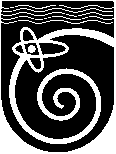 СОВЕТ ДЕПУТАТОВгородского округа Протвино Московской областиРЕШЕНИЕот 19.02.2021 № 119/32      О внесении изменений в решение Совета депутатов городского округа Протвино Московской области от 28.12.2020 №99/29 «О бюджете городского округа Протвино Московской области на 2021 год и на плановый период 2022 и 2023 годов»В соответствии с Бюджетным кодексом Российской Федерации, со ст.16, ст.35 Федерального закона от 06.10.2003 №131-ФЗ «Об общих принципах организации местного самоуправления в Российской Федерации», Законом Московской области от 04.12.2020 №251/2020-ОЗ «О бюджете Московской области на 2021 год и на плановый период 2022 и 2023 годов», Уставом городского округа Протвино Московской области, а также в связи с необходимостью уточнения отдельных видов доходов и расходов, Совет депутатов	Р Е Ш И Л:	1.   Внести следующие изменения в решение Совета депутатов городского округа Протвино Московской области от 28.12.2020 № 99/29 «О бюджете городского округа Протвино Московской области на 2021 год и на плановый период 2022 и 2023 годов»:Изложить пункт 1 текста решения в следующей редакции:        «1. Утвердить основные характеристики бюджета городского округа Протвино Московской области (далее – бюджет городского округа Протвино) на 2021 год:	1) общий объем доходов бюджета городского округа Протвино в сумме 1 432 279,15 тыс. рублей, в том числе объем межбюджетных трансфертов, получаемых из других бюджетов бюджетной системы Российской Федерации, в сумме 659 065,50 тыс. рублей;	2) общий объем расходов бюджета городского округа Протвино в сумме 1 463 217,19 тыс. рублей; 	3) дефицит бюджета городского округа Протвино в сумме 30 938,04 тыс. рублей.».Изложить подпункты 1) и 2) пункта 2 текста решения в следующей редакции: 	«1) общий объем доходов бюджета городского округа Протвино на 2022 год в сумме 1 362 861,12 тыс. рублей, в том числе объем межбюджетных трансфертов, получаемых из других бюджетов бюджетной системы Российской Федерации, в сумме 604 165,37 тыс. рублей, и на 2023 год в сумме 1 408 797,77 тыс. рублей, в том числе объем межбюджетных трансфертов, получаемых из других бюджетов бюджетной системы Российской Федерации, в сумме 655 723,22 тыс. рублей; 	2) общий объем расходов бюджета городского округа Протвино на 2022 год в сумме 1 389 491,63 тыс. рублей, в том числе условно утвержденные расходы в сумме 19 633,88 тыс. рублей, на 2023 год в сумме 1 437 901,66 тыс. рублей, в том числе условно утвержденные расходы в сумме 39 149,47 тыс. рублей;»1.3. Изложить приложение №1 к решению «Поступление доходов в бюджет городского округа Протвино на 2021 год и плановый период 2022-2023 годов» в редакции согласно приложению №1 к настоящему решению.1.4. Изложить приложение №2 к решению «Перечень главных администраторов доходов бюджета городского округа Протвино» в редакции согласно приложению №2 к настоящему решению.1.5. Изложить приложение №4 к решению «Распределение бюджетных ассигнований по разделам, подразделам, целевым статьям (муниципальным программам городского округа Протвино и непрограммным направлениям деятельности), группам и подгруппам видов расходов классификации расходов бюджета городского округа Протвино на 2021 год и на плановый период 2022 и 2023 годов» в редакции согласно приложению №3 к настоящему решению.1.6. Изложить приложение №5 к решению «Ведомственная структура расходов бюджета городского округа Протвино на 2021 год и на плановый период 2022 и 2023 годов» в редакции согласно приложению №4 к настоящему решению.1.7. Изложить приложение №6 к решению «Распределение бюджетных ассигнований по целевым статьям (муниципальным программам городского округа Протвино и непрограммным направлениям деятельности), группам и подгруппам видов расходов классификации расходов бюджета городского округа Протвино на 2021 год и на плановый период 2022 и 2023 годов» в редакции согласно приложению №5 к настоящему решению.1.8. Изложить приложение №7 к решению «Источники внутреннего финансирования дефицита бюджета городского округа Протвино на 2021 год и на плановый период 2022 и 2023 годов» в редакции согласно приложению №6 к настоящему решению.2. Настоящее решение направить: 	- для опубликования в газету «Протвино сегодня»;	- для размещения на официальном сайте Администрации городского округа Протвино Московской области (protvino.ru);- в Администрацию городского округа Протвино Московской области;- в Контрольно-счетную палату городского округа Протвино. Приложение №1   к решению Совета депутатов городского округа Протвино Московской области от 19.02.2021 № 119/32«Приложение № 1 к решению Совета депутатов городского округа Протвино Московской области«О бюджете городского округа Протвино Московской области на 2021 год и на плановый период 2022 и 2023 годов» от 28.12.2020 № 99/29    Поступление доходов в бюджет городского округа Протвино на 2021 год и плановый период 2022-2023 годов»		Приложение №2   к решению Совета депутатов городского округа Протвино Московской области от 19.02.2021 № 119/32	«Приложение № 2 к решению Совета депутатов городского округа Протвино Московской области«О бюджете городского округа Протвино Московской области на 2021 год и на плановый период 2022 и 2023 годов» от 28.12.2020 № 99/29Перечень главных администраторов доходовбюджета городского округа Протвино»Приложение №3   к решению Совета депутатов городского округа Протвино Московской области от 19.02.2021 № 119/32«Приложение №4      к решению Совета депутатов городского округа Протвино Московской области«О бюджете городского округа Протвино Московской области на 2021 год и на плановый период 2022 и 2023 годов» от 28.12.2020 № 99/29Распределение бюджетных ассигнований по разделам, подразделам, целевым статьям (муниципальным программам городского округа Протвино и непрограммным направлениям деятельности), группам и подгруппам видов расходов классификации расходов бюджета городского округа Протвино на 2021 год и на плановый период 2022 и 2023 годов»Приложение №4   к решению Совета депутатов городского округа Протвино Московской области от 19.02.2021 № 119/32«Приложение № 5 к решению Совета депутатов городского округа Протвино Московской области«О бюджете городского округа Протвино Московской области на 2021 год и на плановый период 2022 и 2023 годов» от 28.12.2020 № 99/29Ведомственная структура расходов бюджета городского округа Протвино на 2021 год и на плановый период 2022 и 2023 годов   »Приложение №5   к решению Совета депутатов городского округа Протвино Московской области от 19.02.2021 № 119/32«Приложение № 6к решению Совета депутатов городского округа Протвино Московской области«О бюджете городского округа Протвино Московской области на 2021 год и на плановый период 2022 и 2023 годов» от 28.12.2020г.  №99/29Распределение бюджетных ассигнований по целевым статьям (муниципальным программам городского округа Протвино и непрограммным направлениям деятельности), группам и подгруппам видов расходов классификации расходов бюджета городского округа Протвино на 2021 год и на плановый период 2022 и 2023 годов»Приложение № 6 к решению Совета депутатов городского округа Протвино Московской области от 19.02.2021 № 119/32«Приложение № 7к решению Совета депутатов городского округа Протвино Московской области«О бюджете городского округа Протвино Московской области на 2021 год и на плановый период 2022 и 2023 годов» от 28.12.2020г.  №99/29Источники внутреннего финансирования дефицита бюджета городского округа Протвино на 2021 год и на плановый период 2022 и 2023 годов           »	Заместитель председателя Совета депутатов городского округа Протвино Московской областиА.А.ЕвсиковГлава городского округа Протвино Московской областиС.Г.Поярков« _24__ » ___02_____ 2021 г.Код главыКод доходаНаименование кода доходаСумма (тыс. руб.)Сумма (тыс. руб.)Сумма (тыс. руб.)Код главыКод доходаНаименование кода доходаза 2021за 2022за 20231234560001 00 00 000 00 0000 000НАЛОГОВЫЕ И НЕНАЛОГОВЫЕ ДОХОДЫ773 213,65758 695,75753 074,550001 01 00 000 00 0000 000НАЛОГИ НА ПРИБЫЛЬ, ДОХОДЫ612 436,00586 021,00573 471,000001 01 02 000 01 0000 110Налог на доходы физических лиц, в том числе:612 436,00586 021,00573 471,001821 01 02 040 01 0000 110Налог на доходы физических лиц в виде фиксированных авансовых платежей с доходов, полученных физическими лицами, являющимися иностранными гражданами, осуществляющими трудовую деятельность по найму на основании патента в соответствии со статьей 227.1 Налогового кодекса Российской Федерации7 378,807 005,006 989,400001 03 00 000 00 0000 000НАЛОГИ НА ТОВАРЫ (РАБОТЫ, УСЛУГИ), РЕАЛИЗУЕМЫЕ НА ТЕРРИТОРИИ РОССИЙСКОЙ ФЕДЕРАЦИИ2 520,002 423,002 404,000001 03 02 000 01 0000 110Акцизы по подакцизным товарам (продукции), производимым на территории Российской Федерации2 520,002 423,002 404,001001 03 02 231 01 0000 110Доходы от уплаты акцизов на дизельное топливо, подлежащие распределению между бюджетами субъектов Российской Федерации и местными бюджетами с учетом установленных дифференцированных нормативов отчислений в местные бюджеты (по нормативам, установленным Федеральным законом о федеральном бюджете в целях формирования дорожных фондов субъектов Российской Федерации)1 157,001 114,001 113,001001 03 02 241 01 0000 110Доходы от уплаты акцизов на моторные масла для дизельных и (или) карбюраторных (инжекторных) двигателей, подлежащие распределению между бюджетами субъектов Российской Федерации и местными бюджетами с учетом установленных дифференцированных нормативов отчислений в местные бюджеты (по нормативам, установленным Федеральным законом о федеральном бюджете в целях формирования дорожных фондов субъектов Российской Федерации)7,006,006,001001 03 02 251 01 0000 110Доходы от уплаты акцизов на автомобильный бензин, подлежащие распределению между бюджетами субъектов Российской Федерации и местными бюджетами с учетом установленных дифференцированных нормативов отчислений в местные бюджеты (по нормативам, установленным Федеральным законом о федеральном бюджете в целях формирования дорожных фондов субъектов Российской Федерации)1 522,001 462,001 456,001001 03 02 261 01 0000 110Доходы от уплаты акцизов на прямогонный бензин, подлежащие распределению между бюджетами субъектов Российской Федерации и местными бюджетами с учетом установленных дифференцированных нормативов отчислений в местные бюджеты (по нормативам, установленным Федеральным законом о федеральном бюджете в целях формирования дорожных фондов субъектов Российской Федерации)-166,00-159,00-171,000001 05 00 000 00 0000 000НАЛОГИ НА СОВОКУПНЫЙ ДОХОД75 357,0079 861,0088 299,000001 05 01 000 00 0000 110Налог, взимаемый в связи с применением упрощенной системы налогообложения60 958,0068 850,0076 902,001821 05 01 011 01 1000 110Налог, взимаемый с налогоплательщиков, выбравших в качестве объекта налогообложения доходы (сумма платежа (перерасчеты, недоимка и задолженность по соответствующему платежу, в том числе по отмененному)60 958,0068 850,0076 902,000001 05 02 000 02 0000 110Единый налог на вмененный доход для отдельных видов деятельности3 896,000,000,001821 05 02 010 02 0000 110Единый налог на вмененный доход для отдельных видов деятельности3 896,000,000,000001 05 04 000 02 0000 110Налог, взимаемый в связи с применением патентной системы налогообложения10 503,0011 011,0011 397,001821 05 04 010 02 0000 110Налог, взимаемый в связи с применением патентной системы налогообложения, зачисляемый в бюджеты городских округов10 503,0011 011,0011 397,000001 06 00 000 00 0000 000НАЛОГИ НА ИМУЩЕСТВО40 200,0046 768,0047 723,000001 06 01 000 00 0000 110Налог на имущество физических лиц14 000,0019 003,0019 958,001821 06 01 020 04 0000 110Налог на имущество физических лиц, взимаемый по ставкам, применяемым к объектам налогообложения, расположенным в границах городских округов14 000,0019 003,0019 958,000001 06 06 000 00 0000 110Земельный налог26 200,0027 765,0027 765,001821 06 06 032 04 0000 110Земельный налог с организаций, обладающих земельным участком, расположенным в границах городских округов22 800,0024 165,0024 165,001821 06 06 042 04 0000 110Земельный налог с физических лиц, обладающих земельным участком, расположенным в границах городских округов3 400,003 600,003 600,000001 08 00 000 00 0000 000ГОСУДАРСТВЕННАЯ ПОШЛИНА3 450,003 550,003 550,000001 08 03 000 01 0000 110Государственная пошлина по делам, рассматриваемым в судах общей юрисдикции, мировыми судьями3 400,003 500,003 500,001821 08 03 010 01 0000 110Государственная пошлина по делам, рассматриваемым в судах общей юрисдикции, мировыми судьями (за исключением Верховного Суда Российской Федерации)3 400,003 500,003 500,000001 08 07 000 01 0000 110Государственная пошлина за государственную регистрацию, а также за совершение прочих юридически значимых действий50,0050,0050,000011 08 07 150 01 1000 110Государственная пошлина за выдачу разрешения на установку рекламной конструкции50,0050,0050,000001 11 00 000 00 0000 000ДОХОДЫ ОТ ИСПОЛЬЗОВАНИЯ ИМУЩЕСТВА, НАХОДЯЩЕГОСЯ В ГОСУДАРСТВЕННОЙ И МУНИЦИПАЛЬНОЙ СОБСТВЕННОСТИ34 363,1936 394,2934 415,090001 11 05 000 00 0000 120Доходы, получаемые в виде арендной либо иной платы за передачу в возмездное пользование государственного и муниципального имущества (за исключением имущества бюджетных и автономных учреждений, а также имущества государственных и муниципальных унитарных предприятий, в том числе казенных)31 793,0933 793,0931 793,090011 11 05 012 04 0000 120Доходы, получаемые в виде арендной платы за земельные участки, государственная собственность на которые не разграничена и которые расположены в границах городских округов, а также средства от продажи права на заключение договоров аренды указанных земельных участков14 957,0414 957,0414 957,040011 11 05 024 04 0000 120Доходы, получаемые в виде арендной платы, а также средства от продажи права на заключение договоров аренды за земли, находящиеся в собственности городских округов (за исключением земельных участков муниципальных бюджетных и автономных учреждений)836,05836,05836,050011 11 05 074 04 0000 120Доходы от сдачи в аренду имущества, составляющего казну городских округов (за исключением земельных участков)16 000,0018 000,0016 000,000001 11 07 000 00 0000 120Платежи от государственных и муниципальных унитарных предприятий35,1066,2087,000011 11 07 014 04 0000 120Доходы от перечисления части прибыли, остающейся после уплаты налогов и иных обязательных платежей муниципальных унитарных предприятий, созданных городскими округами35,1066,2087,000001 11 09 000 00 0000 120Прочие доходы от использования имущества и прав, находящихся в государственной и муниципальной собственности (за исключением имущества бюджетных и автономных учреждений, а также имущества государственных и муниципальных унитарных предприятий, в том числе казенных)2 535,002 535,002 535,000011 11 09 044 04 0000 120Прочие поступления от использования имущества, находящегося в собственности городских округов (за исключением имущества муниципальных бюджетных и автономных учреждений, а также имущества муниципальных унитарных предприятий, в том числе казенных)2 535,002 535,002 535,000001 12 00 000 00 0000 000ПЛАТЕЖИ ПРИ ПОЛЬЗОВАНИИ ПРИРОДНЫМИ РЕСУРСАМИ448,00448,00448,000001 12 01 000 01 0000 120Плата за негативное воздействие на окружающую среду448,00448,00448,000481 12 01 010 01 6000 120Плата за выбросы загрязняющих веществ в атмосферный воздух стационарными объектами (федеральные государственные органы, Банк России, органы управления государственными внебюджетными фондами Российской Федерации)241,92241,92241,920481 12 01 030 01 6000 120Плата за сбросы загрязняющих веществ в водные объекты (федеральные государственные органы, Банк России, органы управления государственными внебюджетными фондами Российской Федерации)116,48116,48116,480481 12 01 041 01 6000 120Плата за размещение отходов производства (федеральные государственные органы, Банк России, органы управления государственными внебюджетными фондами Российской Федерации)89,6089,6089,600001 13 00 000 00 0000 000ДОХОДЫ ОТ ОКАЗАНИЯ ПЛАТНЫХ УСЛУГ И КОМПЕНСАЦИИ ЗАТРАТ ГОСУДАРСТВА879,00837,00837,000001 13 02 000 00 0000 130Доходы от компенсации затрат государства879,00837,00837,000011 13 02 994 04 0000 130Прочие доходы от компенсации затрат бюджетов городских округов879,00837,00837,000001 14 00 000 00 0000 000ДОХОДЫ ОТ ПРОДАЖИ МАТЕРИАЛЬНЫХ И НЕМАТЕРИАЛЬНЫХ АКТИВОВ933,00466,000,000001 14 02 000 00 0000 000Доходы от реализации имущества, находящегося в государственной и муниципальной собственности (за исключением движимого имущества бюджетных и автономных учреждений, а также имущества государственных и муниципальных унитарных предприятий, в том числе казенных)933,00466,000,000011 14 02 043 04 0000 410Доходы от реализации иного имущества, находящегося в собственности городских округов (за исключением имущества муниципальных бюджетных и автономных учреждений, а также имущества муниципальных унитарных предприятий, в том числе казенных), в части реализации основных средств по указанному имуществу933,00466,000,000001 16 00 000 00 0000 000ШТРАФЫ, САНКЦИИ, ВОЗМЕЩЕНИЕ УЩЕРБА827,46227,46227,460001 16 01 000 01 0000 140Административные штрафы, установленные Кодексом Российской Федерации об административных правонарушениях227,46227,46227,460141 16 01 053 01 0000 140Административные штрафы, установленные главой 5 Кодекса Российской Федерации об административных правонарушениях, за административные правонарушения, посягающие на права граждан, налагаемые мировыми судьями, комиссиями по делам несовершеннолетних и защите их прав227,46227,46227,460001 16 10 000 00 0000 140Платежи в целях возмещения причиненного ущерба (убытков)600,000,000,000011 16 10 123 01 0041 140Доходы от денежных взысканий (штрафов), поступающие в счет погашения задолженности, образовавшейся до 1 января 2020 года, подлежащие зачислению в бюджет муниципального образования по нормативам, действовавшим в 2019 году (доходы бюджетов городских округов за исключением доходов, направляемых на формирование муниципального дорожного фонда, а также иных платежей в случае принятия решения финансовым органом муниципального образования о раздельном учете задолженности)600,000,000,000001 17 00 000 00 0000 000ПРОЧИЕ НЕНАЛОГОВЫЕ ДОХОДЫ1 800,001 700,001 700,000001 17 05 000 00 0000 180Прочие неналоговые доходы1 800,001 700,001 700,000011 17 05 040 04 0000 180Прочие неналоговые доходы бюджетов городских округов1 800,001 700,001 700,000002 00 00 000 00 0000 000БЕЗВОЗМЕЗДНЫЕ ПОСТУПЛЕНИЯ659 065,50604 165,37655 723,220002 02 00 000 00 0000 000БЕЗВОЗМЕЗДНЫЕ ПОСТУПЛЕНИЯ ОТ ДРУГИХ БЮДЖЕТОВ БЮДЖЕТНОЙ СИСТЕМЫ РОССИЙСКОЙ ФЕДЕРАЦИИ659 065,50604 165,37655 723,220002 02 10 000 00 0000 150Дотации бюджетам бюджетной системы Российской Федерации783,0029,00811,000012 02 15 001 04 0000 150Дотации бюджетам городских округов на выравнивание бюджетной обеспеченности из бюджета субъекта Российской Федерации783,0029,00811,000002 02 20 000 00 0000 150Субсидии бюджетам бюджетной системы Российской Федерации (межбюджетные субсидии)242 086,50198 406,37240 887,220012 02 25 169 04 0000 150Субсидии бюджетам муниципальных образований Московской области на создание и обеспечение функционирования центров образования естественно-научной и технологической направленностей   в общеобразовательных организациях, расположенных в сельской местности и малых городах1 569,0001 569,000012 02 25 208 04 0000 150Субсидии бюджетам муниципальных образований Московской области на государственную поддержку образовательных организаций в целях оснащения (обновления) их компьютерным, мультимедийным, презентационным оборудованием и программным обеспечением в рамках эксперимента по модернизации начального общего, основного общего и среднего общего образования3 265,24000012 02 25 299 04 0000 150Субсидии бюджетам городских округов на софинансирование расходных обязательств субъектов Российской Федерации, связанных с реализацией федеральной целевой программы "Увековечение памяти погибших при защите Отечества на 2019 - 2024 годы3 815,970,000,000012 02 25 304 04 0000 150Субсидии бюджетам городских округов на организацию бесплатного горячего питания обучающихся, получающих начальное общее образование в государственных и муниципальных образовательных организациях14 628,0015 659,0015 678,000012 02 25 497 04 0000 150Субсидии бюджетам городских округов на реализацию мероприятий по обеспечению жильем молодых семей0,00704,000,000012 02 25 525 04 0000 150Субсидии бюджетам городских округов на осуществление мероприятий по реализации стратегий социально-экономического развития наукоградов Российской Федерации, способствующих развитию научно-производственного комплекса наукоградов Российской Федерации, а также сохранению и развитию инфраструктуры наукоградов Российской Федерации13 357,0017 141,0017 141,000012 02 25 555 04 0000 150Субсидия на реализацию программ формирования современной городской среды в части благоустройства общественных территорий0,00109 976,57170 400,000002 02 29 999 00 0000 150Прочие субсидии, в том числе:205 451,2954 925,8036 099,220012 02 29 999 04 0001 150Субсидия на приобретение музыкальных инструментов для муниципальных организаций дополнительного образования Московской области, осуществляющих деятельность в сфере культуры3 500,002 900,001 385,000012 02 29 999 04 0002 150Субсидии на организацию питания обучающихся, получающих основное и среднее общее образование, и отдельных категорий обучающихся, получающих начальное общее образование, в муниципальных и частных общеобразовательных организациях в Московской области8 965,008 487,008 487,000012 02 29 999 04 0003 150Субсидии на реализацию мероприятий по обеспечению доступности приоритетных объектов и услуг в приоритетных социальных сферах жизнедеятельности инвалидов и других маломобильных групп населения586,780,00408,860012 02 29 999 04 0005 150Субсидии на мероприятия по организации отдыха детей в каникулярное время1 526,001 526,001 526,000012 02 29 999 04 0006 150Субсидия на подготовку основания, приобретение и установку плоскостных спортивных сооружений в муниципальных образованиях Московской области0,006 816,003 408,000012 02 29 999 04 0007 150Субсидии на софинансирование расходов на организацию транспортного обслуживания населения по муниципальным маршрутам регулярных перевозок по регулируемым тарифам11 229,004 572,004 755,000012 02 29 999 04 0008 150Субсидии на софинансирование работ по капитальному ремонту и ремонту автомобильных дорог общего пользования местного значения 10 632,0011 929,0012 511,000012 02 29 999 04 0010 150Субсидии бюджетам муниципальных образований Московской области на обновление и техническое обслуживание (ремонт) средств (программного обеспечения и оборудования), приобретенных в рамках предоставленной субсидии на государственную поддержку образовательных организаций в целях оснащения (обновления) их компьютерным, мультимедийным, презентационным оборудованием и программным обеспечением в рамках эксперимента по модернизации начального общего, основного общего и среднего общего образования0,00442,800,000012 02 29 999 04 0011 150Субсидия на обеспечение организаций начального общего, основного общего и среднего общего образования, находящихся в ведении органов местного самоуправления муниципальных образований Московской области, доступом в информационно-телекоммуникационную сеть Интернет357,00359,00376,000012 02 29 999 04 0012 150Субсидии бюджетам муниципальных образований Московской области на обустройство и установку детских игровых площадок на территории муниципальных образований Московской области5 500,000,000,000012 02 29 999 04 0013 150Субсидии на оснащение мультимедийными проекторами и экранами для мультимедийных проекторов общеобразовательных организаций в Московской области0,0014 160,000,000012 02 29 999 04 0014 150Субсидии бюджетам муниципальных образований Московской области на ремонт дворовых территорий8 598,910,000,000012 02 29 999 04 0015 150Субсидии бюджетам муниципальных образований Московской области на ремонт подъездов в многоквартирных домах1 497,390,000,000012 02 29 999 04 0018 150Субсидии бюджетам муниципальных образований Московской области на устройство и капитальный ремонт электросетевого хозяйства, систем наружного освещения в рамках реализации проекта «Светлый город»3 502,213 734,003 242,360012 02 29 999 04 0019 150Субсидии на строительство (реконструкцию) объектов культуры149 557,000,000,000002 02 30 000 00 0000 150Субвенции бюджетам бюджетной системы Российской Федерации415 696,00405 730,00413 525,000002 02 30 022 04 0000 150Субвенции бюджетам городских округов на предоставление гражданам субсидий на оплату жилого помещения и коммунальных услуг, в том числе:31 404,0032 416,0033 497,000012 02 30 022 04 0001 150Субвенции бюджетам муниципальных районов и городских округов Московской области на организацию предоставления гражданам Российской Федерации, имеющим место жительства в Московской области, субсидий на оплату жилого помещения и коммунальных услуг28 181,0029 193,0030 274,000012 02 30 022 04 0002 150Субвенции бюджетам муниципальных районов и городских округов на обеспечение предоставления гражданам субсидий оплату жилого помещения и коммунальных услуг3 223,003 223,003 223,000002 02 30 024 00 0000 150Субвенции местным бюджетам на выполнение передаваемых полномочий субъектов Российской Федерации, в том числе:3 695,003 680,003 681,000012 02 30 024 04 0001 150Субвенции бюджетам муниципальных районов и городских округов Московской области из бюджета Московской области на обеспечение переданного государственного полномочия Московской области по созданию комиссий по делам несовершеннолетних и защите их прав городских округов и муниципальных районов Московской области2 195,002 195,002 195,000012 02 30 024 04 0002 150Субвенции бюджетам муниципальных районов и городских округов Московской области на обеспечение переданных муниципальным районам и городским округам Московской области государственных полномочий по временному хранению, комплектованию, учету и использованию архивных документов, относящихся к собственности Московской области и временно хранящихся в муниципальных архивах910,00895,00896,000012 02 30 024 04 0004 150Субвенции бюджетам муниципальных образований Московской области на создание административных комиссий, уполномоченных рассматривать дела об административных правонарушениях в сфере благоустройства590,00590,00590,000002 02 30 029 04 0000 150Субвенции бюджетам городских округов на компенсацию части платы, взимаемой с родителей (законных представителей) за присмотр и уход за детьми, посещающими образовательные организации, реализующие образовательные программы дошкольного образования, в том числе:9 716,009 716,009 716,000012 02 30 029 04 0001 150Субвенции на выплату компенсации родительской платы за присмотр и уход за детьми, осваивающими образовательные программы дошкольного образования в организациях Московской области, осуществляющих образовательную деятельность9 176,009 176,009 176,000012 02 30 029 04 0002 150Субвенции на оплату труда работников, осуществляющих работу по обеспечению выплаты компенсации родительской платы за присмотр и уход за детьми, осваивающими образовательные программы дошкольного образования в организациях Московской области, осуществляющих образовательную деятельность448,00448,00448,000012 02 30 029 04 0003 150Субвенции на оплату банковских и почтовых услуг по перечислению компенсации родительской платы за присмотр и уход за детьми, осваивающими образовательные программы дошкольного образования в организациях Московской области, осуществляющих образовательную деятельность92,0092,0092,000012 02 35 082 04 0000 150Субвенции бюджетам городских округов на предоставление жилых помещений детям-сиротам и детям, оставшимся без попечения родителей, лицам из их числа по договорам найма специализированных жилых помещений9 265,000,006 949,000012 02 35 118 04 0000 150Субвенции бюджетам городских округов на осуществление первичного воинского учета на территориях, где отсутствуют военные комиссариаты2 401,002 401,002 401,000012 02 35 120 04 0000 150Субвенции бюджетам городских округов на осуществление полномочий по составлению (изменению) списков кандидатов в присяжные заседатели федеральных судов общей юрисдикции в Российской Федерации3,00263,0027,000012 02 35 303 04 0000 150Субвенции бюджетам городских округов на ежемесячное денежное вознаграждение за классное руководство педагогическим работникам государственных и муниципальных общеобразовательных организаций9 921,09 921,09 921,00012 02 35 469 04 0000 150Субвенции бюджетам городских округов на проведение Всероссийской переписи населения 2020 года1 958,000,000,000002 02 39 999 04 0000 150Прочие субвенции бюджетам городских округов, в том числе:347 333,00347 333,00347 333,000012 02 39 999 04 0001 150Субвенции из бюджета Московской области бюджетам муниципальных образований Московской области на финансовое обеспечение государственных гарантий реализации прав граждан на получение общедоступного и бесплатного дошкольного, начального общего, основного общего, среднего общего образования в муниципальных общеобразовательных организациях в Московской области, обеспечение дополнительного образования детей в муниципальных общеобразовательных организациях в Московской области, включая расходы на оплату труда, приобретение учебников и учебных пособий, средств обучения, игр, игрушек (за исключением расходов на содержание зданий и оплату коммунальных услуг)190 919,00190 919,00190 919,000012 02 39 999 04 0002 150Субвенции из бюджета Московской области бюджетам муниципальных образований Московской области на финансовое обеспечение государственных гарантий реализации прав граждан на получение общедоступного и бесплатного дошкольного образования в муниципальных дошкольных образовательных организациях в Московской области, включая расходы на оплату труда, приобретение учебников и учебных пособий, средств обучения, игр, игрушек (за исключением расходов на содержание зданий и оплату коммунальных услуг)153 794,00153 794,00153 794,000012 02 39 999 04 0003 150Субвенции на осуществление переданных полномочий Московской области по организации мероприятий при осуществлении деятельности по обращению с животными без владельцев1 274,001 274,001 274,000012 02 39 999 04 0005 150Субвенции для осуществления отдельных государственных полномочий в части присвоения адресов объектам адресации, изменения и аннулирования адресов, присвоения наименований элементам улично-дорожной сети (за исключением автомобильных дорог федерального значения, автомобильных дорог регионального или межмуниципального значения, местного значения муниципального района), наименований элементам планировочной структуры, изменения, аннулирования таких наименований, согласования переустройства и перепланировки помещений в многоквартирном доме239,00239,00239,000012 02 39 999 04 0006 150Субвенции на осуществление переданных полномочий Московской области по транспортировке в морг, включая погрузоразгрузочные работы, с мест обнаружения или происшествия умерших для производства судебно-медицинской экспертизы369,00369,00369,000012 02 39 999 04 0007 150Субвенции для осуществления государственных полномочий Московской области в области земельных отношений738,00738,00738,000002 02 40 000 00 0000 150Иные межбюджетные трансферты500,000,00500,000012 02 49 999 04 0001 150Иные межбюджетные трансферты на создание центров образования  естественно-научной и технологической направленностей500,000,00500,00ИТОГО  ИТОГО  ИТОГО  1 432 279,151 362 861,121 408 797,77№ п/пКод адми-нистра-тораКод классификации доходовНаименование видов отдельных доходных источников1.001Администрация городского округа Протвино Московской областиАдминистрация городского округа Протвино Московской области1.1.0011 08 07150 01 1000 110Государственная пошлина за выдачу разрешения на установку рекламной конструкции1.2.0011 08 07173 01 0000 110Государственная пошлина за выдачу органом местного самоуправления городского округа специального разрешения на движение по автомобильным дорогам транспортных средств, осуществляющих перевозки опасных, тяжеловесных и (или) крупногабаритных грузов, зачисляемая в бюджеты городских округов 1.3.0011 11 05012 04 0000 120Доходы, получаемые в виде арендной платы за земельные участки, государственная собственность на которые не разграничена и которые расположены в границах городских округов, а также средства от продажи права на заключение договоров аренды указанных земельных участков1.4.0011 11 05024 04 0000 120Доходы, получаемые в виде арендной платы, а также средства от продажи права на заключение договоров аренды за земли, находящиеся в собственности городских округов (за исключением земельных участков муниципальных бюджетных и автономных учреждений)1.5.001 1 11 05074 04 0000 120Доходы от сдачи в аренду имущества, составляющего казну городских округов (за исключением земельных участков)1.6.0011 11 07014 04 0000 120Доходы от перечисления части прибыли, остающейся после уплаты налогов и иных обязательных платежей муниципальных унитарных предприятий, созданных городскими округами1.7.0011 11 09044 04 0000 120Прочие поступления от использования имущества, находящегося в собственности городских округов (за исключением имущества муниципальных бюджетных и автономных учреждений, а также имущества муниципальных унитарных предприятий, в том числе казенных)1.8.0011 11 09080 04 0000 120Плата, поступившая в рамках договора за предоставление права на размещение и эксплуатацию нестационарного торгового объекта, установку и эксплуатацию рекламных конструкций на землях или земельных участках, находящихся в собственности городских округов, и на землях или земельных участках, государственная собственность на которые не разграничена1.9.0011 13 01994 04 0000 130Прочие доходы от оказания платных услуг (работ) получателями средств бюджетов городских округов1.10.0011 13 02994 04 0000 130Прочие доходы от компенсации затрат бюджетов городских округов1.11.0011 14 02043 04 0000 410Доходы от реализации иного имущества, находящегося в собственности городских округов (за исключением имущества муниципальных бюджетных и автономных учреждений, а также имущества муниципальных унитарных предприятий, в том числе казенных), в части реализации основных средств по указанному имуществу1.12.0011 14 06012 04 0000 430Доходы от продажи земельных участков, государственная собственность на которые не разграничена и которые расположены в границах городских округов1.13.0011 14 06024 04 0000 430Доходы от продажи земельных участков, находящихся в собственности городских округов (за исключением земельных участков муниципальных бюджетных и автономных учреждений)1.14.0011 14 06312 04 0000 430Плата за увеличение площади земельных участков, находящихся в частной собственности, в результате перераспределения таких земельных участков и земель (или) земельных участков, государственная собственность на которые не разграничена и которые расположены в границах городских округов1.15.0011 14 06324 04 0000 430Плата за увеличение площади земельных участков, находящихся в частной собственности, в результате перераспределения таких земельных участков и земельных участков, находящихся в собственности городских округов1.16.0011 16 07090 04 0000 140Иные штрафы, неустойки, пени, уплаченные в соответствии с законом или договором в случае неисполнения или ненадлежащего исполнения обязательств перед муниципальным органом, (муниципальным казенным учреждением) городского округа1.17.0011 16 10031 04 0000 140Возмещение ущерба при возникновении страховых случаев, когда выгодоприобретателями выступают получатели средств бюджета городского округа1.18.0011 16 10123 01 0000 140Доходы от денежных взысканий (штрафов), поступающие в счет погашения задолженности, образовавшейся до 1 января 2020 года, подлежащие зачислению в бюджет муниципального образования по нормативам, действующим в 2019 году1.19.0011 16 11064 01 0000 140Платежи, уплачиваемые в целях возмещения вреда, причиняемого автомобильным дорогам местного значения транспортными средствами, осуществляющими перевозки тяжеловесных и (или) крупногабаритных грузов1.20.0011 17 01040 04 0000 180Невыясненные поступления, зачисляемые в бюджеты городских округов1.21.0011 17 05040 04 0000 180Прочие неналоговые доходы бюджетов городских округов1.22.0012 02 15001 04 0000 150Дотации бюджетам городских округов на выравнивание бюджетной обеспеченности1.23.0012 02 25 169 04 0000 150Субсидии бюджетам муниципальных образований Московской области на создание и обеспечение функционирования центров образования естественно-научной и технологической направленностей   в общеобразовательных организациях, расположенных в сельской местности и малых городах1.24.0012 02 25 208 04 0000 150Субсидии бюджетам муниципальных образований Московской области на государственную поддержку образовательных организаций в целях оснащения (обновления) их компьютерным, мультимедийным, презентационным оборудованием и программным обеспечением в рамках эксперимента по модернизации начального общего, основного общего и среднего общего образования1.25.0012 02 25 299 04 0000 150Субсидии бюджетам городских округов на софинансирование расходных обязательств субъектов Российской Федерации, связанных с реализацией федеральной целевой программы "Увековечение памяти погибших при защите Отечества на 2019 - 2024 годы1.26.0012 02 25 304 04 0000 150Субсидии бюджетам городских округов на организацию бесплатного горячего питания обучающихся, получающих начальное общее образование в государственных и муниципальных образовательных организациях1.27.0012 02 25 497 04 0000 150Субсидии бюджетам городских округов на реализацию мероприятий по обеспечению жильем молодых семей1.28.0012 02 25 525 04 0000 150Субсидии бюджетам городских округов на осуществление мероприятий по реализации стратегий социально-экономического развития наукоградов Российской Федерации, способствующих развитию научно-производственного комплекса наукоградов Российской Федерации, а также сохранению и развитию инфраструктуры наукоградов Российской Федерации1.29.0012 02 25555 02 0000 150Субсидии бюджетам субъектов Российской Федерации на реализацию программ формирования современной городской среды1.30.0012 02 29 999 04 0001 150Субсидия на приобретение музыкальных инструментов для муниципальных организаций дополнительного образования Московской области, осуществляющих деятельность в сфере культуры1.31.0012 02 29 999 04 0002 150Субсидии на организацию питания обучающихся, получающих основное и среднее общее образование, и отдельных категорий обучающихся, получающих начальное общее образование, в муниципальных и частных общеобразовательных организациях в Московской области1.32.0012 02 29 999 04 0003 150Субсидии на реализацию мероприятий по обеспечению доступности приоритетных объектов и услуг в приоритетных социальных сферах жизнедеятельности инвалидов и других маломобильных групп населения1.33.0012 02 29 999 04 0004 150Субсидии бюджетам муниципальных образований Московской области на создание и обеспечение функционирования центров образования естественно-научной и технологической направленностей   в общеобразовательных организациях, расположенных в сельской местности и малых городах1.34.0012 02 29 999 04 0005 150Субсидии на мероприятия по организации отдыха детей в каникулярное время1.35.0012 02 29 999 04 0006 150Субсидия на подготовку основания, приобретение и установку плоскостных спортивных сооружений в муниципальных образованиях Московской области1.36.0012 02 29 999 04 0007 150Субсидии на софинансирование расходов на организацию транспортного обслуживания населения по муниципальным маршрутам регулярных перевозок по регулируемым тарифам1.37.0012 02 29 999 04 0008 150Субсидии на софинансирование работ по капитальному ремонту и ремонту автомобильных дорог общего пользования местного значения 1.38.0012 02 29 999 04 0009 150Субсидии бюджетам муниципальных образований Московской области на государственную поддержку образовательных организаций в целях оснащения (обновления) их компьютерным, мультимедийным, презентационным оборудованием и программным обеспечением в рамках эксперимента по модернизации начального общего, основного общего и среднего общего образования1.39.0012 02 29 999 04 0010 150Субсидии бюджетам муниципальных образований Московской области на обновление и техническое обслуживание (ремонт) средств (программного обеспечения и оборудования), приобретенных в рамках предоставленной субсидии на государственную поддержку образовательных организаций в целях оснащения (обновления) их компьютерным, мультимедийным, презентационным оборудованием и программным обеспечением в рамках эксперимента по модернизации начального общего, основного общего и среднего общего образования1.40.0012 02 29 999 04 0011 150Субсидия на софинансирование расходов на обеспечение организаций начального общего, основного общего и среднего общего образования, находящихся в ведении органов местного самоуправления муниципальных образований Московской области, доступом в сеть Интернет1.41.0012 02 29 999 04 0012 150Субсидии бюджетам муниципальных образований Московской области на обустройство и установку детских игровых площадок на территории муниципальных образований Московской области1.42.0012 02 29 999 04 0013 150Субсидии на оснащение мультимедийными проекторами и экранами для мультимедийных проекторов общеобразовательных организаций в Московской области1.43.0012 02 29 999 04 0014 150Субсидии бюджетам муниципальных образований Московской области на ремонт дворовых территорий1.44.0012 02 29 999 04 0015 150Субсидии бюджетам муниципальных образований Московской области на ремонт подъездов в многоквартирных домах1.45.0012 02 29 999 04 0016 150Субсидия на реализацию программ формирования современной городской среды в части благоустройства общественных территорий1.46.0012 02 29 999 04 0017 150Реализация проектов граждан, сформированных в рамках практик инициативного бюджетирования 1.47.0012 02 29 999 04 0018 150Субсидии бюджетам муниципальных образований Московской области на устройство и капитальный ремонт электросетевого хозяйства, систем наружного освещения в рамках реализации проекта «Светлый город»1.48.0012 02 29 999 04 0019 150Субсидии на строительство (реконструкцию) объектов культуры1.49.0012 02 29 999 04 0022 150Субсидии бюджетам муниципальных образований Московской области на софинансирование расходов на организацию деятельности многофункциональных центров предоставления государственных и муниципальных услуг1.50.0012 02 30 022 04 0001 150Субвенции бюджетам муниципальных районов и городских округов Московской области на организацию предоставления гражданам Российской Федерации, имеющим место жительства в Московской области, субсидий на оплату жилого помещения и коммунальных услуг1.51.0012 02 30 022 04 0002 150Субвенции бюджетам муниципальных районов и городских округов на обеспечение предоставления гражданам субсидий оплату жилого помещения и коммунальных услуг1.52.0012 02 30 024 04 0001 150Субвенции бюджетам муниципальных районов и городских округов Московской области из бюджета Московской области на обеспечение переданного государственного полномочия Московской области по созданию комиссий по делам несовершеннолетних и защите их прав городских округов и муниципальных районов Московской области1.53.0012 02 30 024 04 0002 150Субвенции бюджетам муниципальных районов и городских округов Московской области на обеспечение переданных муниципальным районам и городским округам Московской области государственных полномочий по временному хранению, комплектованию, учету и использованию архивных документов, относящихся к собственности Московской области и временно хранящихся в муниципальных архивах1.54.0012 02 30 024 04 0004 150Субвенции бюджетам муниципальных образований Московской области на создание административных комиссий, уполномоченных рассматривать дела об административных правонарушениях в сфере благоустройства1.55.0012 02 30 029 04 0001 150Субвенции на выплату компенсации родительской платы за присмотр и уход за детьми, осваивающими образовательные программы дошкольного образования в организациях Московской области, осуществляющих образовательную деятельность1.56.0012 02 30 029 04 0002 150Субвенции на оплату труда работников, осуществляющих работу по обеспечению выплаты компенсации родительской платы за присмотр и уход за детьми, осваивающими образовательные программы дошкольного образования в организациях Московской области, осуществляющих образовательную деятельность1.57.0012 02 30 029 04 0003 150Субвенции на оплату банковских и почтовых услуг по перечислению компенсации родительской платы за присмотр и уход за детьми, осваивающими образовательные программы дошкольного образования в организациях Московской области, осуществляющих образовательную деятельность1.58.0012 02 35 082 04 0000 150Субвенции бюджетам городских округов на предоставление жилых помещений детям-сиротам и детям, оставшимся без попечения родителей, лицам из их числа по договорам найма специализированных жилых помещений1.59.0012 02 35 118 04 0000 150Субвенции бюджетам городских округов на осуществление первичного воинского учета на территориях, где отсутствуют военные комиссариаты1.60.0012 02 35 120 04 0000 150Субвенции бюджетам городских округов на осуществление полномочий по составлению (изменению) списков кандидатов в присяжные заседатели федеральных судов общей юрисдикции в Российской Федерации1.61.0012 02 35 303 04 0000 150Субвенции бюджетам городских округов на ежемесячное денежное вознаграждение за классное руководство педагогическим работникам государственных и муниципальных общеобразовательных организаций1.62.0012 02 35 469 04 0000 150Субвенции бюджетам городских округов на проведение Всероссийской переписи населения 2020 года1.63.0012 02 39 999 04 0001 150Субвенции из бюджета Московской области бюджетам муниципальных образований Московской области на финансовое обеспечение государственных гарантий реализации прав граждан на получение общедоступного и бесплатного дошкольного, начального общего, основного общего, среднего общего образования в муниципальных общеобразовательных организациях в Московской области, обеспечение дополнительного образования детей в муниципальных общеобразовательных организациях в Московской области, включая расходы на оплату труда, приобретение учебников и учебных пособий, средств обучения, игр, игрушек (за исключением расходов на содержание зданий и оплату коммунальных услуг)1.64.0012 02 39 999 04 0002 150Субвенции из бюджета Московской области бюджетам муниципальных образований Московской области на финансовое обеспечение государственных гарантий реализации прав граждан на получение общедоступного и бесплатного дошкольного образования в муниципальных дошкольных образовательных организациях в Московской области, включая расходы на оплату труда, приобретение учебников и учебных пособий, средств обучения, игр, игрушек (за исключением расходов на содержание зданий и оплату коммунальных услуг)1.65.0012 02 39 999 04 0003 150Субвенции на осуществление переданных полномочий Московской области по организации мероприятий при осуществлении деятельности по обращению с животными без владельцев1.66.0012 02 39 999 04 0005 150Субвенции для осуществления отдельных государственных полномочий в части присвоения адресов объектам адресации, изменения и аннулирования адресов, присвоения наименований элементам улично-дорожной сети (за исключением автомобильных дорог федерального значения, автомобильных дорог регионального или межмуниципального значения, местного значения муниципального района), наименований элементам планировочной структуры, изменения, аннулирования таких наименований, согласования переустройства и перепланировки помещений в многоквартирном доме1.67.0012 02 39 999 04 0006 150Субвенции на осуществление переданных полномочий Московской области по транспортировке в морг, включая погрузоразгрузочные работы, с мест обнаружения или происшествия умерших для производства судебно-медицинской экспертизы1.68.0012 02 39 999 04 0007 150Субвенции для осуществления государственных полномочий Московской области в области земельных отношений1.69.0012 02 49 999 04 0001 150Иные межбюджетные трансферты на создание центров образования естественно-научной и технологической направленностей1.70.0012 07 04050 04 0000 150Прочие безвозмездные поступления в бюджеты городских округов1.71.0012 08 04000 04 0000 150Перечисления из бюджетов городских округов (в бюджеты городских округов) для осуществления возврата (зачета) излишне уплаченных или излишне взысканных сумм налогов, сборов и иных платежей, а также сумм процентов за несвоевременное осуществление такого возврата и процентов, начисленных на излишне взысканные суммы1.72.0012 18 04010 04 0000 150Доходы бюджетов городских округов от возврата бюджетными учреждениями остатков субсидий прошлых лет1.73.0012 18 04020 04 0000 150Доходы бюджетов городских округов от возврата автономными учреждениями остатков субсидий прошлых лет1.74.0012 18 04030 04 0000 150Доходы бюджетов городских округов от возврата иными организациями остатков субсидий прошлых лет1.75.0012 19 45 160 04 0000 150Возврат остатков иных межбюджетных трансфертов, передаваемых для компенсации дополнительных расходов, возникших в результате решений, принятых органами власти другого уровня, из бюджетов городских округов 1.76.0012 19 60 010 04 0000 150Возврат прочих остатков субсидий, субвенций и иных межбюджетных трансфертов, имеющих целевое назначение, прошлых лет из бюджетов городских округов2.003Контрольно-счетная палата городского округа ПротвиноКонтрольно-счетная палата городского округа Протвино2.10031 16 01074 01 0000 140Административные штрафы, установленные главой 7 Кодекса Российской Федерации об административных правонарушениях, за административные правонарушения в области охраны собственности, выявленные должностными лицами органов муниципального контроля2.2.0031 16 18040 04 0000 140Денежные взыскания (штрафы) за нарушение бюджетного законодательства (в части бюджетов городских округов)3. 014Министерство образования Московской областиМинистерство образования Московской области3.1.0141 16 01053 01 0035 140Административные штрафы, установленные Главой 5 Кодекса Российской Федерации об административных правонарушениях, за административные правонарушения, посягающие на права граждан, налагаемые мировыми судьями, комиссиями по делам несовершеннолетних и защите их прав (штрафы за неисполнение родителями или иными законными представителями несовершеннолетних обязанностей по содержанию и воспитанию несовершеннолетних)3.2.0141 16 01053 01 0351 140Административные штрафы, установленные Главой 5 Кодекса Российской Федерации об административных правонарушениях, за административные правонарушения, посягающие на права граждан, налагаемые мировыми судьями, комиссиями по делам несовершеннолетних и защите их прав (штрафы за неуплату средств на содержание детей или нетрудоспособных родителей)3.3.0141 16 01053 01 9000 140Административные штрафы, установленные Главой 5 Кодекса Российской Федерации об административных правонарушениях, за административные правонарушения, посягающие на права граждан, налагаемые мировыми судьями, комиссиями по делам несовершеннолетних и защите их прав (иные штрафы)3.4.0141 16 01063 01 0009 140Административные штрафы, установленные Главой 6 Кодекса Российской Федерации об административных правонарушениях, за административные правонарушения, посягающие на здоровье, санитарно-эпидемиологическое благополучие населения и общественную нравственность, налагаемые мировыми судьями, комиссиями по делам несовершеннолетних и защите их прав (штрафы за потребление наркотических средств или психотропных веществ без назначения врача либо новых потенциально опасных психоактивных веществ)3.5.0141 16 01063 01 0023 140Административные штрафы, установленные Главой 6 Кодекса Российской Федерации об административных правонарушениях, за административные правонарушения, посягающие на здоровье, санитарно-эпидемиологическое благополучие населения и общественную нравственность, налагаемые мировыми судьями, комиссиями по делам несовершеннолетних и защите их прав (штрафы за вовлечение несовершеннолетних в процесс потребления табака)3.6.0141 16 01063 01 9000 140Административные штрафы, установленные Главой 6 Кодекса Российской Федерации об административных правонарушениях, за административные правонарушения, посягающие на здоровье, санитарно-эпидемиологическое благополучие населения и общественную нравственность, налагаемые мировыми судьями, комиссиями по делам несовершеннолетних и защите их прав (иные штрафы)3.7.0141 16 01073 01 0017 140Административные штрафы, установленные Главой 7 Кодекса Российской Федерации об административных правонарушениях, за административные правонарушения в области охраны собственности, налагаемые мировыми судьями, комиссиями по делам несовершеннолетних и защите их прав (штрафы за уничтожение или повреждение чужого имущества)3.8.0141 16 01073 01 0027 140Административные штрафы, установленные Главой 7 Кодекса Российской Федерации об административных правонарушениях, за административные правонарушения в области охраны собственности, налагаемые мировыми судьями, комиссиями по делам несовершеннолетних и защите их прав (штрафы за мелкое хищение)3.9.0141 16 01073 01 9000 140Административные штрафы, установленные Главой 7 Кодекса Российской Федерации об административных правонарушениях, за административные правонарушения в области охраны собственности, налагаемые мировыми судьями, комиссиями по делам несовершеннолетних и защите их прав (иные штрафы) 3.10.0141 16 01083 01 9000 140Административные штрафы, установленные Главой 8 Кодекса Российской Федерации об административных правонарушениях, за административные правонарушения в области охраны окружающей среды и природопользования, налагаемые мировыми судьями, комиссиями по делам несовершеннолетних и защите их прав (иные штрафы)3.11.0141 16 01093 01 9000 140Административные штрафы, установленные Главой 9 Кодекса Российской Федерации об административных правонарушениях, за административные правонарушения в промышленности, строительстве и энергетике, налагаемые мировыми судьями, комиссиями по делам несовершеннолетних и защите их прав (иные штрафы)3.12.0141 16 01113 01 9000 140Административные штрафы, установленные Главой 11 Кодекса Российской Федерации об административных правонарушениях, за административные правонарушения на транспорте, налагаемые мировыми судьями, комиссиями по делам несовершеннолетних и защите их прав (иные штрафы)3.13.0141 16 01123 01 0001 140Административные штрафы, установленные Главой 12 Кодекса Российской Федерации об административных правонарушениях, за административные правонарушения в области дорожного движения, налагаемые мировыми судьями, комиссиями по делам несовершеннолетних и защите их прав3.14.0141 16 01133 01 9000 140Административные штрафы, установленные Главой 13 Кодекса Российской Федерации об административных правонарушениях, за административные правонарушения в области связи и информации, налагаемые мировыми судьями, комиссиями по делам несовершеннолетних и защите их прав (иные штрафы)3.15.0141 16 01143 01 9000 140Административные штрафы, установленные Главой 14 Кодекса Российской Федерации об административных правонарушениях, за административные правонарушения в области предпринимательской деятельности и деятельности саморегулируемых организаций, налагаемые мировыми судьями, комиссиями по делам несовершеннолетних и защите их прав (иные штрафы)3.16.0141 16 01183 01 0000 140Административные штрафы, установленные Главой 18 Кодекса Российской Федерации об административных правонарушениях, за административные правонарушения в области защиты государственной границы Российской Федерации и обеспечения режима пребывания иностранных граждан или лиц без гражданства на территории Российской Федерации, налагаемые мировыми судьями, комиссиями по делам несовершеннолетних и защите их прав3.17.0141 16 01193 01 9000 140Административные штрафы, установленные Главой 19 Кодекса Российской Федерации об административных правонарушениях, за административные правонарушения против порядка управления, налагаемые мировыми судьями, комиссиями по делам несовершеннолетних и защите их прав (иные штрафы)3.18.0141 16 01203 01 0021 140Административные штрафы, установленные Главой 20 Кодекса Российской Федерации об административных правонарушениях, за административные правонарушения, посягающие за общественный порядок и общественную безопасность, налагаемые мировыми судьями, комиссиями по делам несовершеннолетних и защите их прав (штрафы за появление в общественных местах в состоянии опьянения)3.19.0141 16 01203 01 9000 140Административные штрафы, установленные Главой 20 Кодекса Российской Федерации об административных правонарушениях, за административные правонарушения, посягающие за общественный порядок и общественную безопасность, налагаемые мировыми судьями, комиссиями по делам несовершеннолетних и защите их прав (иные штрафы)3.20.0141 16 10123 01 0000 140Доходы от денежных взысканий (штрафов), поступающие в счет погашения задолженности, образовавшейся до 1 января 2020 года, подлежащие зачислению в бюджет муниципального образования по нормативам, действующим до 1 января 2020 года 4.048Федеральная служба по надзору в сфере природопользованияФедеральная служба по надзору в сфере природопользования4.1.0481 12 01010 01 0000 120Плата за выбросы загрязняющих веществ в атмосферный воздух стационарными объектами4.2.0481 12 01030 01 0000 120Плата за сбросы загрязняющих веществ в водные объекты4.3.0481 12 01041 01 0000 120Плата за размещение отходов производства  5.100Федеральное казначействоФедеральное казначейство5.1.1001 03 02231 01 0000 110Доходы от уплаты акцизов на дизельное топливо, подлежащее распределению между бюджетами субъектов Российской Федерации и местными бюджетами с учетом установленных дифференцированных нормативов отчислений в местные бюджеты5.2.1001 03 02241 01 0000 110Доходы от уплаты акцизов на моторные масла для дизельных и (или) карбюраторных (инжекторных) двигателей, подлежащие распределению между бюджетами субъектов Российской Федерации и местными бюджетами с учетом установленных дифференцированных нормативов отчислений в местные бюджеты5.3.1001 03 02251 01 0000 110Доходы от уплаты акцизов на автомобильный бензин, подлежащие распределению между бюджетами субъектов Российской Федерации и местными бюджетами с учетом установленных дифференцированных нормативов отчислений в местные бюджеты5.4.1001 03 02261 01 0000 110Доходы от уплаты акцизов на прямогонный бензин, подлежащие распределению между бюджетами субъектов Российской Федерации и местными бюджетами с учетом установленных дифференцированных нормативов отчислений в местные бюджеты6. 182Федеральная налоговая службаФедеральная налоговая служба6.1.1821 01 02000 01 0000 110Налог на доходы физических лиц6.2.1821 05 01000 00 0000 110Налог, взимаемый в связи с применением упрощенной системы налогообложения6.3.1821 05 02000 02 0000 110Единый налог на вмененный доход для отдельных видов деятельности6.4.1821 05 04000 02 0000 110Налог, взимаемый в связи с применением патентной системы налогообложения6.5.1821 06 01000 00 0000 110Налог на имущество физических лиц6.6.1821 06 06000 00 0000 110Земельный налог6.7.1821 08 03000 01 0000 110Госпошлина по делам, рассматриваемым в судах общей юрисдикции, мировыми судьями (за исключением Верховного Суда Российской Федерации)НаименованияРзПрЦСРВРСумма (тыс. руб.)Сумма (тыс. руб.)Сумма (тыс. руб.)НаименованияРзПрЦСРВР2021 г.2022 г.2023 г.12345678Общегосударственные вопросы01163 011,91154 655,39153 803,80Функционирование высшего должностного лица субъекта Российской Федерации и муниципального образования01022 152,002 152,002 152,00Муниципальная программа "Управление имуществом и муниципальными финансами"010212000000002 152,002 152,002 152,00Обеспечивающая подпрограмма010212500000002 152,002 152,002 152,00Основное мероприятие "Создание условий для реализации полномочий органов местного самоуправления"010212501000002 152,002 152,002 152,00Функционирование высшего должностного лица010212501001102 152,002 152,002 152,00Расходы на выплаты персоналу в целях обеспечения выполнения функций государственными (муниципальными) органами, казенными учреждениями, органами управления государственными внебюджетными фондами010212501001101002 152,002 152,002 152,00Расходы на выплаты персоналу государственных (муниципальных) органов010212501001101202 152,002 152,002 152,00Функционирование законодательных (представительных) органов государственной власти и представительных органов муниципальных образований01035 570,005 570,005 570,00Руководство и управление в сфере установленных функций органов местного самоуправления010395000000005 570,005 570,005 570,00Расходы на содержание представительного органа муниципального образования010395000000305 570,005 570,005 570,00Расходы на выплаты персоналу в целях обеспечения выполнения функций государственными (муниципальными) органами, казенными учреждениями, органами управления государственными внебюджетными фондами010395000000301005 290,005 290,005 290,00Расходы на выплаты персоналу государственных (муниципальных) органов010395000000301205 290,005 290,005 290,00Закупка товаров, работ и услуг для обеспечения государственных (муниципальных) нужд01039500000030200280,00280,00280,00Иные закупки товаров, работ и услуг для обеспечения государственных (муниципальных) нужд01039500000030240280,00280,00280,00Функционирование Правительства Российской Федерации, высших исполнительных органов государственной власти субъектов Российской Федерации, местных администраций010492 588,0091 914,0091 997,00Муниципальная программа "Социальная защита населения"010404000000003 223,003 223,003 223,00Подпрограмма "Социальная поддержка граждан"010404100000003 223,003 223,003 223,00Основное мероприятие "Предоставление мер социальной поддержки и субсидий по оплате жилого помещения и коммунальных услуг гражданам Российской Федерации, имеющим место жительства в Московской области"010404103000003 223,003 223,003 223,00Обеспечение предоставления гражданам субсидий на оплату жилого помещения и коммунальных услуг010404103614203 223,003 223,003 223,00Расходы на выплаты персоналу в целях обеспечения выполнения функций государственными (муниципальными) органами, казенными учреждениями, органами управления государственными внебюджетными фондами010404103614201002 612,002 612,002 612,00Расходы на выплаты персоналу государственных (муниципальных) органов010404103614201202 612,002 612,002 612,00Закупка товаров, работ и услуг для обеспечения государственных (муниципальных) нужд01040410361420200611,00611,00611,00Иные закупки товаров, работ и услуг для обеспечения государственных (муниципальных) нужд01040410361420240611,00611,00611,00Муниципальная программа "Управление имуществом и муниципальными финансами"0104120000000084 673,0084 673,0084 673,00Подпрограмма "Совершенствование муниципальной службы Московской области"0104123000000093,0093,0093,00Основное мероприятие "Организация профессионального развития муниципальных служащих Московской области"0104123010000093,0093,0093,00Организация профессионального образования и дополнительного профессионального образования выборных должностных лиц местного самоуправления, членов выборных органов местного самоуправления, депутатов представительных органов муниципальных образований, муниципальных служащих и работников муниципальных учреждений, организация подготовки кадров для муниципальной службы0104123010083093,0093,0093,00Закупка товаров, работ и услуг для обеспечения государственных (муниципальных) нужд0104123010083020093,0093,0093,00Иные закупки товаров, работ и услуг для обеспечения государственных (муниципальных) нужд0104123010083024093,0093,0093,00Обеспечивающая подпрограмма0104125000000084 580,0084 580,0084 580,00Основное мероприятие "Создание условий для реализации полномочий органов местного самоуправления"0104125010000084 580,0084 580,0084 580,00Обеспечение деятельности администрации0104125010012084 580,0084 580,0084 580,00Расходы на выплаты персоналу в целях обеспечения выполнения функций государственными (муниципальными) органами, казенными учреждениями, органами управления государственными внебюджетными фондами0104125010012010079 073,0079 073,0079 073,00Расходы на выплаты персоналу государственных (муниципальных) органов0104125010012012079 073,0079 073,0079 073,00Закупка товаров, работ и услуг для обеспечения государственных (муниципальных) нужд010412501001202005 377,005 377,005 377,00Иные закупки товаров, работ и услуг для обеспечения государственных (муниципальных) нужд010412501001202405 377,005 377,005 377,00Иные бюджетные ассигнования01041250100120800130,00130,00130,00Уплата налогов, сборов и иных платежей01041250100120850130,00130,00130,00Муниципальная программа "Цифровое муниципальное образование"010415000000004 692,004 018,004 101,00Подпрограмма "Развитие информационной и технологической инфраструктуры экосистемы цифровой экономики муниципального образования Московской области"010415200000004 692,004 018,004 101,00Основное мероприятие "Информационная инфраструктура"010415201000002 314,001 912,001 909,00Развитие информационной инфраструктуры010415201011502 314,001 912,001 909,00Закупка товаров, работ и услуг для обеспечения государственных (муниципальных) нужд010415201011502002 314,001 912,001 909,00Иные закупки товаров, работ и услуг для обеспечения государственных (муниципальных) нужд010415201011502402 314,001 912,001 909,00Основное мероприятие "Информационная безопасность"01041520200000755,00585,00595,00Информационная безопасность01041520201160755,00585,00595,00Закупка товаров, работ и услуг для обеспечения государственных (муниципальных) нужд01041520201160200755,00585,00595,00Иные закупки товаров, работ и услуг для обеспечения государственных (муниципальных) нужд01041520201160240755,00585,00595,00Основное мероприятие "Цифровое государственное управление"010415203000001 623,001 521,001 597,00Цифровое государственное управление010415203011701 623,001 521,001 597,00Закупка товаров, работ и услуг для обеспечения государственных (муниципальных) нужд010415203011702001 623,001 521,001 597,00Иные закупки товаров, работ и услуг для обеспечения государственных (муниципальных) нужд010415203011702401 623,001 521,001 597,00Обеспечение деятельности финансовых, налоговых и таможенных органов и органов финансового (финансово-бюджетного) надзора01063 984,003 984,003 984,00Руководство и управление в сфере установленных функций органов местного самоуправления010695000000003 984,003 984,003 984,00Председатель Контрольно-счетной палаты010695000001401 583,001 583,001 583,00Расходы на выплаты персоналу в целях обеспечения выполнения функций государственными (муниципальными) органами, казенными учреждениями, органами управления государственными внебюджетными фондами010695000001401001 583,001 583,001 583,00Расходы на выплаты персоналу государственных (муниципальных) органов010695000001401201 583,001 583,001 583,00Обеспечение деятельности контрольно-счетной палаты010695000001502 401,002 401,002 401,00Расходы на выплаты персоналу в целях обеспечения выполнения функций государственными (муниципальными) органами, казенными учреждениями, органами управления государственными внебюджетными фондами010695000001501001 956,001 956,001 956,00Расходы на выплаты персоналу государственных (муниципальных) органов010695000001501201 956,001 956,001 956,00Закупка товаров, работ и услуг для обеспечения государственных (муниципальных) нужд01069500000150200444,00444,00444,00Иные закупки товаров, работ и услуг для обеспечения государственных (муниципальных) нужд01069500000150240444,00444,00444,00Иные бюджетные ассигнования010695000001508001,001,001,00Уплата налогов, сборов и иных платежей010695000001508501,001,001,00Резервные фонды0111810,00810,00810,00Муниципальная программа "Безопасность и обеспечение безопасности жизнедеятельности населения"01110800000000310,00310,00310,00Подпрограмма "Снижение возникновения рисков и смягчение последствий чрезвычайных ситуаций природного и техногенного характера на территории муниципального образования Московской области"01110820000000310,00310,00310,00Основное мероприятие "Осуществление мероприятий по защите и смягчению последствий от чрезвычайных ситуаций природного и техногенного характера населения и территорий муниципального образования Московской области"01110820100000310,00310,00310,00Участие в предупреждении и ликвидации последствий чрезвычайных ситуаций в границах городского округа01110820100340310,00310,00310,00Иные бюджетные ассигнования01110820100340800310,00310,00310,00Резервные средства01110820100340870310,00310,00310,00Непрограммные расходы01119900000000500,00500,00500,00Резервный фонд администрации01119900000060500,00500,00500,00Иные бюджетные ассигнования01119900000060800500,00500,00500,00Резервные средства01119900000060870500,00500,00500,00Другие общегосударственные вопросы011357 907,9150 225,3949 290,80Муниципальная программа "Культура"01130200000000910,00895,00896,00Подпрограмма "Развитие архивного дела в Московской области"01130270000000910,00895,00896,00Основное мероприятие "Временное хранение, комплектование, учет и использование архивных документов, относящихся к собственности Московской области и временно хранящихся в муниципальных архивах"01130270200000910,00895,00896,00Осуществление переданных полномочий по временному хранению, комплектованию, учету и использованию архивных документов, относящихся к собственности Московской области и временно хранящихся в муниципальных архивах01130270260690910,00895,00896,00Расходы на выплаты персоналу в целях обеспечения выполнения функций государственными (муниципальными) органами, казенными учреждениями, органами управления государственными внебюджетными фондами01130270260690100880,00889,00889,00Расходы на выплаты персоналу государственных (муниципальных) органов01130270260690120880,00889,00889,00Закупка товаров, работ и услуг для обеспечения государственных (муниципальных) нужд0113027026069020030,006,007,00Иные закупки товаров, работ и услуг для обеспечения государственных (муниципальных) нужд0113027026069024030,006,007,00Муниципальная программа "Образование"0113030000000018 269,0017 934,0017 630,40Подпрограмма "Общее образование"011303200000002 195,002 195,002 195,00Основное мероприятие "Реализация федеральных государственных образовательных стандартов общего образования, в том числе мероприятий по нормативному правовому и методическому сопровождению, обновлению содержания и технологий образования"011303203000002 195,002 195,002 195,00Обеспечение переданного государственного полномочия Московской области по созданию комиссий по делам несовершеннолетних и защите их прав муниципальных образований Московской области011303203606802 195,002 195,002 195,00Расходы на выплаты персоналу в целях обеспечения выполнения функций государственными (муниципальными) органами, казенными учреждениями, органами управления государственными внебюджетными фондами011303203606801001 995,001 995,001 995,00Расходы на выплаты персоналу государственных (муниципальных) органов011303203606801201 995,001 995,001 995,00Закупка товаров, работ и услуг для обеспечения государственных (муниципальных) нужд01130320360680200200,00200,00200,00Иные закупки товаров, работ и услуг для обеспечения государственных (муниципальных) нужд01130320360680240200,00200,00200,00Подпрограмма "Обеспечивающая подпрограмма"0113035000000016 074,0015 739,0015 435,40Основное мероприятие "Создание условий для реализации полномочий органов местного самоуправления"0113035010000016 074,0015 739,0015 435,40Обеспечение деятельности прочих учреждений образования0113035010608016 074,0015 739,0015 435,40Предоставление субсидий бюджетным, автономным учреждениям и иным некоммерческим организациям0113035010608060016 074,0015 739,0015 435,40Субсидии бюджетным учреждениям0113035010608061016 074,0015 739,0015 435,40Муниципальная программа "Управление имуществом и муниципальными финансами"0113120000000010 755,005 008,005 008,00Подпрограмма "Развитие имущественного комплекса"0113121000000010 495,004 748,004 748,00Основное мероприятие "Управление имуществом, находящимся в муниципальной собственности, и выполнение кадастровых работ"011312102000009 757,004 010,004 010,00Владение, пользование и распоряжение имуществом, находящимся в муниципальной собственности городского округа011312102001709 757,004 010,004 010,00Закупка товаров, работ и услуг для обеспечения государственных (муниципальных) нужд011312102001702009 757,004 010,004 010,00Иные закупки товаров, работ и услуг для обеспечения государственных (муниципальных) нужд011312102001702409 757,004 010,004 010,00Основное мероприятие "Создание условий для реализации государственных полномочий в области земельных отношений"01131210300000738,00738,00738,00Осуществление государственных полномочий Московской области в области земельных отношений01131210360830738,00738,00738,00Расходы на выплаты персоналу в целях обеспечения выполнения функций государственными (муниципальными) органами, казенными учреждениями, органами управления государственными внебюджетными фондами01131210360830100660,70660,70660,70Расходы на выплаты персоналу государственных (муниципальных) органов01131210360830120660,70660,70660,70Закупка товаров, работ и услуг для обеспечения государственных (муниципальных) нужд0113121036083020077,3077,3077,30Иные закупки товаров, работ и услуг для обеспечения государственных (муниципальных) нужд0113121036083024077,3077,3077,30Обеспечивающая подпрограмма01131250000000260,00260,00260,00Основное мероприятие "Создание условий для реализации полномочий органов местного самоуправления"01131250100000260,00260,00260,00Взносы в общественные организации01131250100870260,00260,00260,00Иные бюджетные ассигнования01131250100870800260,00260,00260,00Уплата налогов, сборов и иных платежей01131250100870850260,00260,00260,00Муниципальная программа "Развитие институтов гражданского общества, повышение эффективности местного самоуправления и реализации молодежной политики"011313000000006 803,905 205,904 969,90Подпрограмма "Развитие системы информирования населения о деятельности органов местного самоуправления Московской области, создание доступной современной медиасреды"011313100000004 842,904 942,904 942,90Основное мероприятие "Информирование населения об основных событиях социально-экономического развития и общественно-политической жизни"011313101000004 772,904 872,904 872,90Информирование население о деятельности, о положении дел на территории муниципального образования, опубликование муниципальных правовых актов, обсуждение проектов муниципальных правовых актов по вопросам местного значения, доведение до сведения жителей муниципального образования официальной информации о социально-экономическом и культурном развитии муниципального образования, о развитии его общественной инфраструктуры и иной официальной информации011313101008204 772,904 872,904 872,90Закупка товаров, работ и услуг для обеспечения государственных (муниципальных) нужд011313101008202004 772,904 872,904 872,90Иные закупки товаров, работ и услуг для обеспечения государственных (муниципальных) нужд011313101008202404 772,904 872,904 872,90Основное мероприятие "Организация создания и эксплуатации сети объектов наружной рекламы"0113131070000070,0070,0070,00Утверждение схемы размещения рекламных конструкций, выдача разрешений на установку и эксплуатацию рекламных конструкций, выдача предписаний о демонтаже самовольно установленных рекламных конструкций0113131070066070,0070,0070,00Закупка товаров, работ и услуг для обеспечения государственных (муниципальных) нужд0113131070066020070,0070,0070,00Иные закупки товаров, работ и услуг для обеспечения государственных (муниципальных) нужд0113131070066024070,0070,0070,00Обеспечивающая подпрограмма011313500000001 961,00263,0027,00Основное мероприятие "Корректировка списков кандидатов в присяжные заседатели федеральных судов общей юрисдикции в Российской Федерации"011313504000003,00263,0027,00Составление (изменение) списков кандидатов в присяжные заседатели федеральных судов общей юрисдикции в Российской Федерации011313504512003,00263,0027,00Закупка товаров, работ и услуг для обеспечения государственных (муниципальных) нужд011313504512002003,00263,0027,00Иные закупки товаров, работ и услуг для обеспечения государственных (муниципальных) нужд011313504512002403,00263,0027,00Основное мероприятие "Подготовка и проведение Всероссийской переписи населения"011313506000001 958,000,000,00Проведение Всероссийской переписи населения 2020 года011313506546901 958,000,000,00Закупка товаров, работ и услуг для обеспечения государственных (муниципальных) нужд011313506546902001 958,000,000,00Иные закупки товаров, работ и услуг для обеспечения государственных (муниципальных) нужд011313506546902401 958,000,000,00Муниципальная программа "Цифровое муниципальное образование"0113150000000021 170,0121 182,4920 786,50Подпрограмма "Снижение административных барьеров, повышение качества и доступности предоставления государственных и муниципальных услуг, в том числе на базе многофункциональных центров предоставления государственных и муниципальных услуг"0113151000000021 170,0121 182,4920 786,50Основное мероприятие "Организация деятельности многофункциональных центров предоставления государственных и муниципальных услуг"0113151020000021 170,0121 182,4920 786,50Расходы на обеспечение деятельности (оказание услуг) муниципальных учреждений - многофункциональный центр предоставления государственных и муниципальных услуг0113151020619021 170,0121 182,4920 786,50Предоставление субсидий бюджетным, автономным учреждениям и иным некоммерческим организациям0113151020619060021 170,0121 182,4920 786,50Субсидии автономным учреждениям0113151020619062021 170,0121 182,4920 786,50Национальная оборона022 461,002 461,002 461,00Мобилизационная и вневойсковая подготовка02032 401,002 401,002 401,00Муниципальная программа "Развитие институтов гражданского общества, повышение эффективности местного самоуправления и реализации молодежной политики"020313000000002 401,002 401,002 401,00Обеспечивающая подпрограмма020313500000002 401,002 401,002 401,00Основное мероприятие "Осуществление первичного воинского учета на территориях, где отсутствуют военные комиссариаты"020313503000002 401,002 401,002 401,00Осуществление первичного воинского учета на территориях, где отсутствуют военные комиссариаты020313503511802 401,002 401,002 401,00Расходы на выплаты персоналу в целях обеспечения выполнения функций государственными (муниципальными) органами, казенными учреждениями, органами управления государственными внебюджетными фондами020313503511801002 401,002 401,002 401,00Расходы на выплаты персоналу государственных (муниципальных) органов020313503511801202 401,002 401,002 401,00Мобилизационная подготовка экономики020460,0060,0060,00Муниципальная программа "Управление имуществом и муниципальными финансами"0204120000000060,0060,0060,00Обеспечивающая подпрограмма0204125000000060,0060,0060,00Основное мероприятие "Создание условий для реализации полномочий органов местного самоуправления"0204125010000060,0060,0060,00Организация и осуществление мероприятий по мобилизационной подготовке0204125010072060,0060,0060,00Закупка товаров, работ и услуг для обеспечения государственных (муниципальных) нужд0204125010072020060,0060,0060,00Иные закупки товаров, работ и услуг для обеспечения государственных (муниципальных) нужд0204125010072024060,0060,0060,00Национальная безопасность и правоохранительная деятельность0312 133,8412 708,9012 708,90Гражданская оборона0309300,00300,00300,00Муниципальная программа "Безопасность и обеспечение безопасности жизнедеятельности населения"03090800000000300,00300,00300,00Подпрограмма "Обеспечение мероприятий гражданской обороны на территории муниципального образования Московской области"03090850000000300,00300,00300,00Основное мероприятие "Организация накопления, хранения, освежения и обслуживания запасов материально-технических, продовольственных, медицинских и иных средств в целях гражданской обороны"03090850100000300,00300,00300,00Создание и содержание в целях гражданской обороны запасов материально-технических, продовольственных, медицинских и иных средств03090850100700300,00300,00300,00Закупка товаров, работ и услуг для обеспечения государственных (муниципальных) нужд03090850100700200300,00300,00300,00Иные закупки товаров, работ и услуг для обеспечения государственных (муниципальных) нужд03090850100700240300,00300,00300,00Защита населения и территории от чрезвычайных ситуаций природного и техногенного характера, пожарная безопасность03107 831,908 071,908 071,90Муниципальная программа "Безопасность и обеспечение безопасности жизнедеятельности населения"031008000000007 831,908 071,908 071,90Подпрограмма "Снижение возникновения рисков и смягчение последствий чрезвычайных ситуаций природного и техногенного характера на территории муниципального образования Московской области"031008200000001 252,901 252,901 252,90Основное мероприятие "Осуществление мероприятий по защите и смягчению последствий от чрезвычайных ситуаций природного и техногенного характера населения и территорий муниципального образования Московской области"03100820100000702,90702,90702,90Участие в предупреждении и ликвидации последствий чрезвычайных ситуаций в границах городского округа03100820100340102,80102,80102,80Закупка товаров, работ и услуг для обеспечения государственных (муниципальных) нужд03100820100340200102,80102,80102,80Иные закупки товаров, работ и услуг для обеспечения государственных (муниципальных) нужд03100820100340240102,80102,80102,80Содержание и развитие муниципальных экстренных оперативных служб03100820101020600,10600,10600,10Закупка товаров, работ и услуг для обеспечения государственных (муниципальных) нужд03100820101020200600,10600,10600,10Иные закупки товаров, работ и услуг для обеспечения государственных (муниципальных) нужд03100820101020240600,10600,10600,10Основное мероприятие "Выполнение мероприятий по безопасности населения на водных объектах, расположенных на территории муниципального образования Московской области"03100820200000450,00450,00450,00Осуществление мероприятий по обеспечению безопасности людей на водных объектах, охране их жизни и здоровья03100820200730450,00450,00450,00Закупка товаров, работ и услуг для обеспечения государственных (муниципальных) нужд03100820200730200450,00450,00450,00Иные закупки товаров, работ и услуг для обеспечения государственных (муниципальных) нужд03100820200730240450,00450,00450,00Основное мероприятие "Создание, содержание системно-аппаратного комплекса "Безопасный город" на территории Московской области"03100820300000100,00100,00100,00Участие в предупреждении и ликвидации последствий чрезвычайных ситуаций в границах городского округа03100820300340100,00100,00100,00Закупка товаров, работ и услуг для обеспечения государственных (муниципальных) нужд03100820300340200100,00100,00100,00Иные закупки товаров, работ и услуг для обеспечения государственных (муниципальных) нужд03100820300340240100,00100,00100,00Подпрограмма "Развитие и совершенствование систем оповещения и информирования населения муниципального образования Московской области"03100830000000300,00300,00300,00Основное мероприятие "Создание, развитие и поддержание в постоянной готовности систем оповещения населения об опасностях, возникающих при военных конфликтах или вследствие этих конфликтов, а также при чрезвычайных ситуациях природного и техногенного характера (происшествиях) на территории муниципального образования Московской области"03100830100000300,00300,00300,00Поддержка в состоянии постоянной готовности к использованию систем оповещения населения об опасности, объектов гражданской обороны03100830100690300,00300,00300,00Закупка товаров, работ и услуг для обеспечения государственных (муниципальных) нужд03100830100690200300,00300,00300,00Иные закупки товаров, работ и услуг для обеспечения государственных (муниципальных) нужд03100830100690240300,00300,00300,00Обеспечивающая подпрограмма031008600000006 279,006 519,006 519,00Основное мероприятие "Создание условий для реализации полномочий органов местного самоуправления"031008601000006 279,006 519,006 519,00Содержание и развитие муниципальных экстренных оперативных служб031008601010206 279,006 519,006 519,00Расходы на выплаты персоналу в целях обеспечения выполнения функций государственными (муниципальными) органами, казенными учреждениями, органами управления государственными внебюджетными фондами031008601010201006 279,006 519,006 519,00Расходы на выплаты персоналу казенных учреждений031008601010201106 279,006 519,006 519,00Другие вопросы в области национальной безопасности и правоохранительной деятельности03144 001,944 337,004 337,00Муниципальная программа "Безопасность и обеспечение безопасности жизнедеятельности населения"031408000000004 001,944 337,004 337,00Подпрограмма "Профилактика преступлений и иных правонарушений"031408100000003 801,944 137,004 137,00Основное мероприятие "Повышение степени антитеррористической защищенности социально значимых объектов находящихся в собственности муниципального образования и мест с массовым пребыванием людей"03140810100000850,00850,00850,00Участие в профилактике терроризма и экстремизма, а также в минимизации и (или) ликвидации последствий проявлений терроризма и экстремизма в границах городского округа03140810100300850,00850,00850,00Закупка товаров, работ и услуг для обеспечения государственных (муниципальных) нужд03140810100300200850,00850,00850,00Иные закупки товаров, работ и услуг для обеспечения государственных (муниципальных) нужд03140810100300240850,00850,00850,00Основное мероприятие "Обеспечение деятельности общественных объединений правоохранительной направленности"03140810200000185,00187,00187,00Оказание поддержки гражданам и их объединениям, участвующим в охране общественного порядка, создание условий для деятельности народных дружин03140810200780185,00187,00187,00Расходы на выплаты персоналу в целях обеспечения выполнения функций государственными (муниципальными) органами, казенными учреждениями, органами управления государственными внебюджетными фондами03140810200780100185,00187,00187,00Расходы на выплаты персоналу государственных (муниципальных) органов03140810200780120185,00187,00187,00Основное мероприятие "Развертывание элементов системы технологического обеспечения региональной общественной безопасности и оперативного управления "Безопасный регион"031408104000002 766,943 100,003 100,00Осуществление мероприятий в сфере профилактики правонарушений031408104009002 766,943 100,003 100,00Закупка товаров, работ и услуг для обеспечения государственных (муниципальных) нужд031408104009002002 766,943 100,003 100,00Иные закупки товаров, работ и услуг для обеспечения государственных (муниципальных) нужд031408104009002402 766,943 100,003 100,00Подпрограмма "Обеспечение пожарной безопасности на территории муниципального образования Московской области"03140840000000200,00200,00200,00Основное мероприятие "Повышение степени пожарной безопасности"03140840100000200,00200,00200,00Обеспечение первичных мер пожарной безопасности в границах городского округа03140840100360200,00200,00200,00Закупка товаров, работ и услуг для обеспечения государственных (муниципальных) нужд03140840100360200200,00200,00200,00Иные закупки товаров, работ и услуг для обеспечения государственных (муниципальных) нужд03140840100360240200,00200,00200,00Национальная экономика04104 943,7578 123,7773 620,64Сельское хозяйство и рыболовство04051 274,001 274,001 274,00Муниципальная программа "Развитие сельского хозяйства"040506000000001 274,001 274,001 274,00Подпрограмма "Обеспечение эпизоотического и ветеринарно-санитарного благополучия"040506400000001 274,001 274,001 274,00Основное мероприятие "Обеспечение эпизоотического благополучия территории от заноса и распространения заразных, в том числе особо опасных болезней животных, включая африканскую чуму свиней"040506401000001 274,001 274,001 274,00Осуществление переданных полномочий Московской области по организации мероприятий при осуществлении деятельности по обращению с животными без владельцев040506401608701 274,001 274,001 274,00Расходы на выплаты персоналу в целях обеспечения выполнения функций государственными (муниципальными) органами, казенными учреждениями, органами управления государственными внебюджетными фондами04050640160870100152,00152,00152,00Расходы на выплаты персоналу государственных (муниципальных) органов04050640160870120152,00152,00152,00Закупка товаров, работ и услуг для обеспечения государственных (муниципальных) нужд040506401608702001 122,001 122,001 122,00Иные закупки товаров, работ и услуг для обеспечения государственных (муниципальных) нужд040506401608702401 122,001 122,001 122,00Лесное хозяйство04072 192,001 192,001 186,18Муниципальная программа "Экология и окружающая среда"040707000000002 192,001 192,001 186,18Подпрограмма "Развитие лесного хозяйства"040707400000002 192,001 192,001 186,18Основное мероприятие "Осуществление отдельных полномочий в области лесных отношений"040707401000002 192,001 192,001 186,18Организация использования, охраны, защиты, воспроизводства городских лесов, лесов особо охраняемых природных территорий040707401006402 192,001 192,001 186,18Предоставление субсидий бюджетным, автономным учреждениям и иным некоммерческим организациям040707401006406002 192,001 192,001 186,18Субсидии бюджетным учреждениям040707401006406102 192,001 192,001 186,18Транспорт040816 162,006 713,006 982,00Муниципальная программа "Развитие и функционирование дорожно-транспортного комплекса"0408140000000016 162,006 713,006 982,00Подпрограмма "Пассажирский транспорт общего пользования"0408141000000016 162,006 713,006 982,00Основное мероприятие "Организация транспортного обслуживания населения по муниципальным маршрутам регулярных перевозок по регулируемым тарифам в соответствии с муниципальными контрактами и договорами на выполнение работ по перевозке пассажиров"0408141020000016 162,006 713,006 982,00Создание условий для предоставления транспортных услуг населению и организация транспортного обслуживания населения в границах городского округа (в части автомобильного транспорта)04081410200280210,00219,00228,00Закупка товаров, работ и услуг для обеспечения государственных (муниципальных) нужд04081410200280200210,00219,00228,00Иные закупки товаров, работ и услуг для обеспечения государственных (муниципальных) нужд04081410200280240210,00219,00228,00Софинансирование расходов на организацию транспортного обслуживания населения по муниципальным маршрутам регулярных перевозок по регулируемым тарифам040814102S157015 952,006 494,006 754,00Закупка товаров, работ и услуг для обеспечения государственных (муниципальных) нужд040814102S157020015 952,006 494,006 754,00Иные закупки товаров, работ и услуг для обеспечения государственных (муниципальных) нужд040814102S157024015 952,006 494,006 754,00Дорожное хозяйство (дорожные фонды)040976 974,5360 603,5555 946,46Муниципальная программа "Развитие и функционирование дорожно-транспортного комплекса"0409140000000064 877,1059 883,5555 226,46Подпрограмма "Дороги Подмосковья"0409142000000023 207,3118 185,5518 938,46Основное мероприятие "Ремонт, капитальный ремонт сети автомобильных дорог, мостов и путепроводов местного значения"0409142050000023 207,3118 185,5518 938,46Дорожная деятельность в отношении автомобильных дорог местного значения в границах городского округа040914205002000,003 497,603 637,51Закупка товаров, работ и услуг для обеспечения государственных (муниципальных) нужд040914205002002000,003 497,603 637,51Иные закупки товаров, работ и услуг для обеспечения государственных (муниципальных) нужд040914205002002400,003 497,603 637,51Создание и обеспечение функционирования парковок (парковочных мест)040914205002202 130,952 130,952 130,95Закупка товаров, работ и услуг для обеспечения государственных (муниципальных) нужд040914205002202002 130,952 130,952 130,95Иные закупки товаров, работ и услуг для обеспечения государственных (муниципальных) нужд040914205002202402 130,952 130,952 130,95Софинансирование работ по капитальному ремонту и ремонту автомобильных дорог общего пользования местного значения за счет средств местного бюджета040914205702409 419,360,000,00Закупка товаров, работ и услуг для обеспечения государственных (муниципальных) нужд040914205702402009 419,360,000,00Иные закупки товаров, работ и услуг для обеспечения государственных (муниципальных) нужд040914205702402409 419,360,000,00Софинансирование работ по капитальному ремонту и ремонту автомобильных дорог общего пользования местного значения040914205S024011 657,0012 557,0013 170,00Закупка товаров, работ и услуг для обеспечения государственных (муниципальных) нужд040914205S024020011 657,0012 557,0013 170,00Иные закупки товаров, работ и услуг для обеспечения государственных (муниципальных) нужд040914205S024024011 657,0012 557,0013 170,00Обеспечивающая подпрограмма0409145000000041 669,7941 698,0036 288,00Основное мероприятие "Создание условий для реализации полномочий органов местного самоуправления"0409145010000041 669,7941 698,0036 288,00Осуществление муниципального контроля за сохранностью автомобильных дорог местного значения в границах городского округа, а также осуществление иных полномочий в области использования автомобильных дорог и осуществления дорожной деятельности04091450100230692,79721,00748,00Закупка товаров, работ и услуг для обеспечения государственных (муниципальных) нужд04091450100230200692,79721,00748,00Иные закупки товаров, работ и услуг для обеспечения государственных (муниципальных) нужд04091450100230240692,79721,00748,00Расходы на обеспечение деятельности (оказание услуг) муниципальных учреждений в сфере дорожного хозяйства0409145010623040 977,0040 977,0035 540,00Предоставление субсидий бюджетным, автономным учреждениям и иным некоммерческим организациям0409145010623060040 977,0040 977,0035 540,00Субсидии бюджетным учреждениям0409145010623061040 977,0040 977,0035 540,00Муниципальная программа "Формирование современной комфортной городской среды"0409170000000012 097,43720,00720,00Подпрограмма "Комфортная городская среда"0409171000000012 097,43720,00720,00Основное мероприятие "Благоустройство общественных территорий муниципальных образований Московской области"040917101000002 004,81720,00720,00Ремонт дворовых территорий за счет средств местного бюджета040917101727401 904,81720,00720,00Закупка товаров, работ и услуг для обеспечения государственных (муниципальных) нужд040917101727402001 904,81720,00720,00Иные закупки товаров, работ и услуг для обеспечения государственных (муниципальных) нужд040917101727402401 904,81720,00720,00Ямочный ремонт асфальтового покрытия дворовых территорий 040917101S2890100,000,000,00Закупка товаров, работ и услуг для обеспечения государственных (муниципальных) нужд040917101S2890200100,000,000,00Иные закупки товаров, работ и услуг для обеспечения государственных (муниципальных) нужд040917101S2890240100,000,000,00Федеральный проект "Формирование комфортной городской среды"0409171F20000010 092,620,000,00Ремонт дворовых территорий0409171F2S274010 092,620,000,00Закупка товаров, работ и услуг для обеспечения государственных (муниципальных) нужд0409171F2S274020010 092,620,000,00Иные закупки товаров, работ и услуг для обеспечения государственных (муниципальных) нужд0409171F2S274024010 092,620,000,00Связь и информатика0410867,00867,00867,00Муниципальная программа "Цифровое муниципальное образование"04101500000000867,00867,00867,00Подпрограмма "Развитие информационной и технологической инфраструктуры экосистемы цифровой экономики муниципального образования Московской области"04101520000000867,00867,00867,00Федеральный проект "Информационная инфраструктура"0410152D200000867,00867,00867,00Обеспечение организаций начального общего, основного общего и среднего общего образования, находящихся в ведении органов местного самоуправления муниципальных образований Московской области, доступом в информационно-телекоммуникационную сеть "Интернет"0410152D2S0600867,00867,00867,00Предоставление субсидий бюджетным, автономным учреждениям и иным некоммерческим организациям0410152D2S0600600867,00867,00867,00Субсидии бюджетным учреждениям0410152D2S0600610867,00867,00867,00Другие вопросы в области национальной экономики04127 474,227 474,227 365,00Муниципальная программа "Безопасность и обеспечение безопасности жизнедеятельности населения"04120800000000369,00369,00369,00Подпрограмма "Профилактика преступлений и иных правонарушений"04120810000000369,00369,00369,00Основное мероприятие "Развитие похоронного дела на территории Московской области"04120810700000369,00369,00369,00Осуществление переданных полномочий Московской области по транспортировке в морг, включая погрузоразгрузочные работы, с мест обнаружения или происшествия умерших для производства судебно-медицинской экспертизы04120810762820369,00369,00369,00Закупка товаров, работ и услуг для обеспечения государственных (муниципальных) нужд04120810762820200369,00369,00369,00Иные закупки товаров, работ и услуг для обеспечения государственных (муниципальных) нужд04120810762820240369,00369,00369,00Муниципальная программа "Предпринимательство"041211000000001 000,001 000,001 000,00Подпрограмма "Развитие малого и среднего предпринимательства"041211300000001 000,001 000,001 000,00Основное мероприятие "Реализация механизмов муниципальной поддержки субъектов малого и среднего предпринимательства"041211302000001 000,001 000,001 000,00Содействие развитию малого и среднего предпринимательства041211302007501 000,001 000,001 000,00Иные бюджетные ассигнования041211302007508001 000,001 000,001 000,00Субсидии юридическим лицам (кроме некоммерческих организаций), индивидуальным предпринимателям, физическим лицам - производителям товаров, работ, услуг041211302007508101 000,001 000,001 000,00Муниципальная программа "Управление имуществом и муниципальными финансами"041212000000005 866,225 866,225 757,00Подпрограмма "Развитие имущественного комплекса"041212100000005 866,225 866,225 757,00Основное мероприятие "Управление имуществом, находящимся в муниципальной собственности, и выполнение кадастровых работ"041212102000005 866,225 866,225 757,00Владение, пользование и распоряжение имуществом, находящимся в муниципальной собственности городского округа041212102001705 866,225 866,225 757,00Закупка товаров, работ и услуг для обеспечения государственных (муниципальных) нужд04121210200170200866,22866,22757,00Иные закупки товаров, работ и услуг для обеспечения государственных (муниципальных) нужд04121210200170240866,22866,22757,00Капитальные вложения в объекты государственной (муниципальной) собственности041212102001704005 000,005 000,005 000,00Бюджетные инвестиции041212102001704105 000,005 000,005 000,00Муниципальная программа "Архитектура и градостроительство"04121600000000239,00239,00239,00Подпрограмма "Реализация политики пространственного развития"04121620000000239,00239,00239,00Основное мероприятие "Финансовое обеспечение выполнения отдельных государственных полномочий в сфере архитектуры и градостроительства, переданных органам местного самоуправления"04121620300000239,00239,00239,00Осуществление отдельных государственных полномочий в части присвоения адресов объектам адресации, изменения и аннулирования адресов, присвоения наименований элементам улично-дорожной сети (за исключением автомобильных дорог федерального значения, автомобильных дорог регионального или межмуниципального значения, местного значения муниципального района), наименований элементам планировочной структуры, изменения, аннулирования таких наименований, согласования переустройства и перепланировки помещений в многоквартирном доме04121620360700239,00239,00239,00Расходы на выплаты персоналу в целях обеспечения выполнения функций государственными (муниципальными) органами, казенными учреждениями, органами управления государственными внебюджетными фондами04121620360700100239,00239,00239,00Расходы на выплаты персоналу государственных (муниципальных) органов04121620360700120239,00239,00239,00Жилищно-коммунальное хозяйство05119 980,43224 915,88280 823,22Жилищное хозяйство050110 357,507 600,007 400,00Муниципальная программа "Управление имуществом и муниципальными финансами"050112000000008 600,007 600,007 400,00Подпрограмма "Развитие имущественного комплекса"050112100000008 600,007 600,007 400,00Основное мероприятие "Управление имуществом, находящимся в муниципальной собственности, и выполнение кадастровых работ"050112102000008 600,007 600,007 400,00Владение, пользование и распоряжение имуществом, находящимся в муниципальной собственности городского округа050112102001704 600,003 600,003 400,00Закупка товаров, работ и услуг для обеспечения государственных (муниципальных) нужд050112102001702004 600,003 600,003 400,00Иные закупки товаров, работ и услуг для обеспечения государственных (муниципальных) нужд050112102001702404 600,003 600,003 400,00Взносы на капитальный ремонт общего имущества многоквартирных домов050112102001804 000,004 000,004 000,00Закупка товаров, работ и услуг для обеспечения государственных (муниципальных) нужд050112102001802004 000,004 000,004 000,00Иные закупки товаров, работ и услуг для обеспечения государственных (муниципальных) нужд050112102001802404 000,004 000,004 000,00Муниципальная программа "Формирование современной комфортной городской среды"050117000000001 757,500,000,00Подпрограмма "Создание условий для обеспечения комфортного проживания жителей в многоквартирных домах"050117300000001 757,500,000,00Основное мероприятие "Приведение в надлежащее состояние подъездов в многоквартирных домах"050117301000001 757,500,000,00Ремонт подъездов в многоквартирных домах050117301S09501 757,500,000,00Предоставление субсидий бюджетным, автономным учреждениям и иным некоммерческим организациям050117301S09506001 757,500,000,00Субсидии бюджетным учреждениям050117301S09506101 757,500,000,00Коммунальное хозяйство05021 600,00400,00300,00Муниципальная программа "Развитие инженерной инфраструктуры и энергоэффективности"050210000000001 600,00400,00300,00Подпрограмма "Создание условий для обеспечения качественными коммунальными услугами"050210300000001 000,000,000,00Основное мероприятие  «Мониторинг разработки и утверждения схем водоснабжения и водоотведения, теплоснабжения, а также программ комплексного развития систем коммунальной инфраструктуры городских округов»050210305000001 000,000,000,00Организация в границах городского округа электро-, тепло-, газо- и водоснабжения населения, водоотведения, снабжения населения топливом050210305001901 000,000,000,00Закупка товаров, работ и услуг для обеспечения государственных (муниципальных) нужд050210305001902001 000,000,000,00Иные закупки товаров, работ и услуг для обеспечения государственных (муниципальных) нужд050210305001902401 000,000,000,00Подпрограмма "Энергосбережение и повышение энергетической эффективности"05021040000000600,00400,00300,00Основное мероприятие "Организация учета энергоресурсов в жилищном фонде"05021040200000600,00400,00300,00Организация и проведение мероприятий, предусмотренных законодательством об энергосбережении и о повышении энергетической эффективности05021040201200600,00400,00300,00Закупка товаров, работ и услуг для обеспечения государственных (муниципальных) нужд05021040201200200600,00400,00300,00Иные закупки товаров, работ и услуг для обеспечения государственных (муниципальных) нужд05021040201200240600,00400,00300,00Благоустройство0503107 432,93216 325,88272 533,22Муниципальная программа "Безопасность и обеспечение безопасности жизнедеятельности населения"050308000000005 972,141 298,501 298,50Подпрограмма "Профилактика преступлений и иных правонарушений"050308100000005 972,141 298,501 298,50Основное мероприятие "Развитие похоронного дела на территории Московской области"050308107000005 972,141 298,501 298,50Благоустройство мест захоронений050308107012501 493,301 298,501 298,50Закупка товаров, работ и услуг для обеспечения государственных (муниципальных) нужд050308107012502001 493,301 298,501 298,50Иные закупки товаров, работ и услуг для обеспечения государственных (муниципальных) нужд050308107012502401 493,301 298,501 298,50Реализация мероприятий федеральной целевой программы "Увековечение памяти погибших при защите Отечества на 2019 - 2024 годы"050308107L29904 478,840,000,00Закупка товаров, работ и услуг для обеспечения государственных (муниципальных) нужд050308107L29902004 478,840,000,00Иные закупки товаров, работ и услуг для обеспечения государственных (муниципальных) нужд050308107L29902404 478,840,000,00Муниципальная программа "Развитие институтов гражданского общества, повышение эффективности местного самоуправления и реализации молодежной политики"05031300000000114,540,000,00Подпрограмма «Эффективное местное самоуправление Московской области»05031330000000114,540,000,00Основное мероприятие «Реализация практик инициативного бюджетирования на территории муниципальных образований Московской области»05031330700000114,540,000,00Реализация проектов граждан, сформированных в рамках практик инициативного бюджетирования050313307S3050114,540,000,00Закупка товаров, работ и услуг для обеспечения государственных (муниципальных) нужд050313307S3050200114,540,000,00Иные закупки товаров, работ и услуг для обеспечения государственных (муниципальных) нужд050313307S3050240114,540,000,00Муниципальная программа "Формирование современной комфортной городской среды"05031700000000101 346,25215 027,38271 234,72Подпрограмма "Комфортная городская среда"0503171000000020 172,81134 063,12204 305,59Основное мероприятие "Благоустройство общественных территорий муниципальных образований Московской области"0503171010000010 506,67600,00500,00Приобретение коммунальной техники за счет средств местного бюджета050317101713608 706,670,000,00Закупка товаров, работ и услуг для обеспечения государственных (муниципальных) нужд050317101713602008 706,670,000,00Иные закупки товаров, работ и услуг для обеспечения государственных (муниципальных) нужд050317101713602408 706,670,000,00Обустройство и установка детских игровых площадок на территории муниципальных образований Московской области за счет средств местного бюджета050317101715801 500,00500,00500,00Закупка товаров, работ и услуг для обеспечения государственных (муниципальных) нужд050317101715802001 500,00500,00500,00Иные закупки товаров, работ и услуг для обеспечения государственных (муниципальных) нужд050317101715802401 500,00500,00500,00Устройство и капитальный ремонт электросетевого хозяйства, систем наружного освещения в рамках реализации проекта "Светлый город" за счет средств местного бюджета05031710172630300,00100,000,00Закупка товаров, работ и услуг для обеспечения государственных (муниципальных) нужд05031710172630200300,00100,000,00Иные закупки товаров, работ и услуг для обеспечения государственных (муниципальных) нужд05031710172630240300,00100,000,00Федеральный проект "Формирование комфортной городской среды"0503171F2000009 666,14133 463,12203 805,59Реализация программ формирования современной городской среды в части благоустройства общественных территорий0503171F2555510,00129 080,49200 000,00Закупка товаров, работ и услуг для обеспечения государственных (муниципальных) нужд0503171F2555512000,00129 080,49200 000,00Иные закупки товаров, работ и услуг для обеспечения государственных (муниципальных) нужд0503171F2555512400,00129 080,49200 000,00Обустройство и установка детских игровых площадок на территории муниципальных образований Московской области0503171F2S15805 555,560,000,00Закупка товаров, работ и услуг для обеспечения государственных (муниципальных) нужд0503171F2S15802005 555,560,000,00Иные закупки товаров, работ и услуг для обеспечения государственных (муниципальных) нужд0503171F2S15802405 555,560,000,00Устройство и капитальный ремонт электросетевого хозяйства, систем наружного освещения в рамках реализации проекта "Светлый город"0503171F2S26304 110,584 382,633 805,59Закупка товаров, работ и услуг для обеспечения государственных (муниципальных) нужд0503171F2S26302004 110,584 382,633 805,59Иные закупки товаров, работ и услуг для обеспечения государственных (муниципальных) нужд0503171F2S26302404 110,584 382,633 805,59Подпрограмма "Благоустройство территорий"0503172000000081 173,4480 964,2666 929,13Основное мероприятие "Обеспечение комфортной среды проживания на территории муниципального образования"0503172010000081 173,4480 964,2666 929,13Организация благоустройства территории городского округа (благоустройство)0503172010062115 148,9414 939,767 047,69Закупка товаров, работ и услуг для обеспечения государственных (муниципальных) нужд0503172010062120015 148,9414 939,767 047,69Иные закупки товаров, работ и услуг для обеспечения государственных (муниципальных) нужд0503172010062124015 148,9414 939,767 047,69Организация благоустройства территории городского округа (уличное освещение)0503172010062213 000,0013 000,0013 000,00Закупка товаров, работ и услуг для обеспечения государственных (муниципальных) нужд0503172010062220013 000,0013 000,0013 000,00Иные закупки товаров, работ и услуг для обеспечения государственных (муниципальных) нужд0503172010062224013 000,0013 000,0013 000,00Расходы на обеспечение деятельности (оказание услуг) муниципальных учреждений в сфере благоустройства0503172010624038 925,8438 925,8433 054,84Предоставление субсидий бюджетным, автономным учреждениям и иным некоммерческим организациям0503172010624060038 925,8438 925,8433 054,84Субсидии бюджетным учреждениям0503172010624061038 925,8438 925,8433 054,84Расходы на обеспечение деятельности (оказание услуг) муниципальных учреждений в сфере благоустройства (уличное освещение)0503172010624114 098,6614 098,6613 826,60Предоставление субсидий бюджетным, автономным учреждениям и иным некоммерческим организациям0503172010624160014 098,6614 098,6613 826,60Субсидии бюджетным учреждениям0503172010624161014 098,6614 098,6613 826,60Другие вопросы в области жилищно-коммунального хозяйства0505590,00590,00590,00Муниципальная программа "Развитие инженерной инфраструктуры и энергоэффективности"05051000000000590,00590,00590,00Обеспечивающая подпрограмма05051080000000590,00590,00590,00Основное мероприятие "Создание условий для реализации полномочий органов местного самоуправления"05051080100000590,00590,00590,00Создание административных комиссий, уполномоченных рассматривать дела об административных правонарушениях в сфере благоустройства05051080162670590,00590,00590,00Расходы на выплаты персоналу в целях обеспечения выполнения функций государственными (муниципальными) органами, казенными учреждениями, органами управления государственными внебюджетными фондами05051080162670100590,00590,00590,00Расходы на выплаты персоналу государственных (муниципальных) органов05051080162670120590,00590,00590,00Охрана окружающей среды06534,00534,00534,00Другие вопросы в области охраны окружающей среды0605534,00534,00534,00Муниципальная программа "Формирование современной комфортной городской среды"06051700000000534,00534,00534,00Подпрограмма "Благоустройство территорий"06051720000000534,00534,00534,00Основное мероприятие "Обеспечение комфортной среды проживания на территории муниципального образования"06051720100000534,00534,00534,00Организация благоустройства территории городского округа06051720100620534,00534,00534,00Закупка товаров, работ и услуг для обеспечения государственных (муниципальных) нужд06051720100620200534,00534,00534,00Иные закупки товаров, работ и услуг для обеспечения государственных (муниципальных) нужд06051720100620240534,00534,00534,00Образование07695 258,25692 538,80670 338,85Дошкольное образование0701262 942,90261 603,00259 704,30Муниципальная программа "Образование"07010300000000262 716,30261 603,00259 704,30Подпрограмма "Дошкольное образование"07010310000000262 716,30261 603,00259 704,30Основное мероприятие "Проведение капитального ремонта объектов дошкольного образования"070103101000000,0050,0050,00Закупка оборудования для дошкольных образовательных организаций муниципальных образований Московской области - победителей областного конкурса на присвоение статуса Региональной инновационной площадки Московской области за счет средств местного бюджета070103101721300,0050,0050,00Предоставление субсидий бюджетным, автономным учреждениям и иным некоммерческим организациям070103101721306000,0050,0050,00Субсидии бюджетным учреждениям070103101721306100,0050,0050,00Основное мероприятие "Финансовое обеспечение реализации прав граждан на получение общедоступного и бесплатного дошкольного образования"07010310200000262 716,30261 553,00259 654,30Расходы на обеспечение деятельности (оказание услуг) муниципальных учреждений - дошкольные образовательные организации07010310206040108 922,30107 759,00105 860,30Предоставление субсидий бюджетным, автономным учреждениям и иным некоммерческим организациям07010310206040600108 922,30107 759,00105 860,30Субсидии бюджетным учреждениям0701031020604061081 237,3080 098,5078 687,80Субсидии автономным учреждениям0701031020604062027 685,0027 660,5027 172,50Финансовое обеспечение государственных гарантий реализации прав граждан на получение общедоступного и бесплатного дошкольного образования в муниципальных дошкольных образовательных организациях в Московской области, включая расходы на оплату труда, приобретение учебников и учебных пособий, средств обучения, игр, игрушек (за исключением расходов на содержание зданий и оплату коммунальных услуг)07010310262110153 794,00153 794,00153 794,00Предоставление субсидий бюджетным, автономным учреждениям и иным некоммерческим организациям07010310262110600153 794,00153 794,00153 794,00Субсидии бюджетным учреждениям07010310262110610114 736,00114 736,00114 736,00Субсидии автономным учреждениям0701031026211062039 058,0039 058,0039 058,00Муниципальная программа "Безопасность и обеспечение безопасности жизнедеятельности населения"07010800000000130,000,000,00Подпрограмма "Профилактика преступлений и иных правонарушений"07010810000000130,000,000,00Основное мероприятие "Повышение степени антитеррористической защищенности социально значимых объектов находящихся в собственности муниципального образования и мест с массовым пребыванием людей"07010810100000130,000,000,00Оборудование социально-значимых объектов и зданий, находящихся в муниципальной собственности, инженерно-техническими средствами, обеспечивающими контроль доступа или блокирование несанкционированного доступа, контроль и оповещение о возникновении угроз07010810100320130,000,000,00Предоставление субсидий бюджетным, автономным учреждениям и иным некоммерческим организациям07010810100320600130,000,000,00Субсидии бюджетным учреждениям07010810100320610130,000,000,00Муниципальная программа "Развитие институтов гражданского общества, повышение эффективности местного самоуправления и реализации молодежной политики"0701130000000096,600,000,00Подпрограмма «Эффективное местное самоуправление Московской области»0701133000000096,600,000,00Основное мероприятие «Реализация практик инициативного бюджетирования на территории муниципальных образований Московской области»0701133070000096,600,000,00Реализация проектов граждан, сформированных в рамках практик инициативного бюджетирования070113307S305096,600,000,00Закупка товаров, работ и услуг для обеспечения государственных (муниципальных) нужд070113307S305020096,600,000,00Иные закупки товаров, работ и услуг для обеспечения государственных (муниципальных) нужд070113307S305024096,600,000,00Общее образование0702332 749,06319 491,64320 789,02Муниципальная программа "Образование"07020300000000316 895,71299 412,67300 765,05Подпрограмма "Общее образование"07020320000000315 853,71298 266,67299 619,05Основное мероприятие "Финансовое обеспечение деятельности образовательных организаций"07020320100000287 579,00271 556,00270 279,80Расходы на обеспечение деятельности (оказание услуг) муниципальных учреждений - общеобразовательные организации0702032010605086 739,0070 716,0069 439,80Предоставление субсидий бюджетным, автономным учреждениям и иным некоммерческим организациям0702032010605060086 739,0070 716,0069 439,80Субсидии бюджетным учреждениям0702032010605061086 739,0070 716,0069 439,80Ежемесячное денежное вознаграждение за классное руководство педагогическим работникам муниципальных общеобразовательных организаций (Финансовое обеспечение государственных гарантий реализации прав граждан на получение общедоступного и бесплатного дошкольного, начального общего, основного общего, среднего общего образования в муниципальных общеобразовательных организациях в Московской области, обеспечение дополнительного образования детей в муниципальных общеобразовательных организациях в Московской области, включая расходы на оплату труда, приобретение учебников и учебных пособий, средств обучения, игр, игрушек (за исключением расходов на содержание зданий и оплату коммунальных услуг))070203201530319 921,009 921,009 921,00Предоставление субсидий бюджетным, автономным учреждениям и иным некоммерческим организациям070203201530316009 921,009 921,009 921,00Субсидии бюджетным учреждениям070203201530316109 921,009 921,009 921,00Финансовое обеспечение государственных гарантий реализации прав граждан на получение общедоступного и бесплатного дошкольного, начального общего, основного общего, среднего общего образования в муниципальных общеобразовательных организациях в Московской области, обеспечение дополнительного образования детей в муниципальных общеобразовательных организациях в Московской области, включая расходы на оплату труда, приобретение учебников и учебных пособий, средств обучения, игр, игрушек (за исключением расходов на содержание зданий и оплату коммунальных услуг)07020320162200190 919,00190 919,00190 919,00Предоставление субсидий бюджетным, автономным учреждениям и иным некоммерческим организациям07020320162200600190 919,00190 919,00190 919,00Субсидии бюджетным учреждениям07020320162200610190 919,00190 919,00190 919,00Основное мероприятие "Реализация федеральных государственных образовательных стандартов общего образования, в том числе мероприятий по нормативному правовому и методическому сопровождению, обновлению содержания и технологий образования"0702032030000025 666,4926 710,6726 731,03Организация бесплатного горячего питания обучающихся, получающих начальное общее образование в государственных и муниципальных образовательных организациях070203203L304015 705,4916 749,6716 770,03Закупка товаров, работ и услуг для обеспечения государственных (муниципальных) нужд070203203L304020015 705,4916 749,6716 770,03Иные закупки товаров, работ и услуг для обеспечения государственных (муниципальных) нужд070203203L304024015 705,4916 749,6716 770,03Организация питания обучающихся, получающих основное и среднее общее образование, и отдельных категорий обучающихся, получающих начальное общее образование, в муниципальных общеобразовательных организациях в Московской области070203203S28709 961,009 961,009 961,00Закупка товаров, работ и услуг для обеспечения государственных (муниципальных) нужд070203203S28702009 961,009 961,009 961,00Иные закупки товаров, работ и услуг для обеспечения государственных (муниципальных) нужд070203203S28702409 961,009 961,009 961,00Федеральный проект "Современная школа"0702032E1000002 608,220,002 608,22Создание и обеспечение функционирования центров образования естественно-научной и технологической направленностей в общеобразовательных организациях, расположенных в сельской местности и малых городах0702032E1516901 608,220,001 608,22Закупка товаров, работ и услуг для обеспечения государственных (муниципальных) нужд0702032E1516902001 608,220,001 608,22Иные закупки товаров, работ и услуг для обеспечения государственных (муниципальных) нужд0702032E1516902401 608,220,001 608,22Создание центров образования естественно-научной и технологической направленностей0702032E1S27601 000,000,001 000,00Предоставление субсидий бюджетным, автономным учреждениям и иным некоммерческим организациям0702032E1S27606001 000,000,001 000,00Субсидии бюджетным учреждениям0702032E1S27606101 000,000,001 000,00Подпрограмма "Обеспечивающая подпрограмма"070203500000001 042,001 146,001 146,00Основное мероприятие "Создание условий для реализации полномочий органов местного самоуправления"070203501000001 042,001 146,001 146,00Обеспечение деятельности прочих учреждений образования070203501060801 042,001 146,001 146,00Предоставление субсидий бюджетным, автономным учреждениям и иным некоммерческим организациям070203501060806001 042,001 146,001 146,00Субсидии бюджетным учреждениям070203501060806101 042,001 146,001 146,00Муниципальная программа "Социальная защита населения"07020400000000711,12300,00245,00Подпрограмма "Доступная среда"07020420000000711,12300,00245,00Основное мероприятие "Создание безбарьерной среды на объектах социальной, инженерной и транспортной инфраструктуры в Московской области"07020420200000711,12300,00245,00Повышение доступности объектов культуры, спорта, образования для инвалидов и маломобильных групп населения07020420200960711,12300,00245,00Предоставление субсидий бюджетным, автономным учреждениям и иным некоммерческим организациям07020420200960600711,12300,00245,00Субсидии бюджетным учреждениям07020420200960610711,12300,00245,00Муниципальная программа "Безопасность и обеспечение безопасности жизнедеятельности населения"07020800000000275,00700,00700,00Подпрограмма "Профилактика преступлений и иных правонарушений"07020810000000275,00700,00700,00Основное мероприятие "Повышение степени антитеррористической защищенности социально значимых объектов находящихся в собственности муниципального образования и мест с массовым пребыванием людей"07020810100000275,00700,00700,00Оборудование социально-значимых объектов и зданий, находящихся в муниципальной собственности, инженерно-техническими средствами, обеспечивающими контроль доступа или блокирование несанкционированного доступа, контроль и оповещение о возникновении угроз07020810100320275,00700,00700,00Предоставление субсидий бюджетным, автономным учреждениям и иным некоммерческим организациям07020810100320600275,00700,00700,00Субсидии бюджетным учреждениям07020810100320610275,00700,00700,00Муниципальная программа "Предпринимательство"0702110000000014 867,2319 078,9719 078,97Подпрограмма "Инвестиции"0702111000000014 867,2319 078,9719 078,97Основное мероприятие "Осуществление мероприятий по реализации стратегий социально-экономического развития наукоградов Российской Федерации"0702111040000014 867,2319 078,9719 078,97Осуществление мероприятий по реализации стратегий социально-экономического развития наукоградов Российской Федерации, способствующих развитию научно-производственного комплекса наукоградов Российской Федерации, а также сохранению и развитию инфраструктуры наукоградов Российской Федерации за счет средств местного бюджета07021110475250442,83568,27568,27Закупка товаров, работ и услуг для обеспечения государственных (муниципальных) нужд07021110475250200442,83568,27568,27Иные закупки товаров, работ и услуг для обеспечения государственных (муниципальных) нужд07021110475250240442,83568,27568,27Осуществление мероприятий по реализации стратегий социально-экономического развития наукоградов Российской Федерации, способствующих развитию научно-производственного комплекса наукоградов Российской Федерации, а также сохранению и развитию инфраструктуры наукоградов Российской Федерации070211104L525014 424,4018 510,7018 510,70Закупка товаров, работ и услуг для обеспечения государственных (муниципальных) нужд070211104L525020014 424,4018 510,7018 510,70Иные закупки товаров, работ и услуг для обеспечения государственных (муниципальных) нужд070211104L525024014 424,4018 510,7018 510,70Дополнительное образование детей070380 456,7678 218,5073 912,10Муниципальная программа "Культура"0703020000000054 273,0053 073,0049 158,00Подпрограмма "Укрепление материально-технической базы государственных и муниципальных учреждений культуры Московской области"070302500000007 000,005 800,002 770,00Федеральный проект "Культурная среда"0703025A1000007 000,005 800,002 770,00Приобретение музыкальных инструментов для муниципальных организаций дополнительного образования Московской области, осуществляющих деятельность в сфере культуры0703025A1S04807 000,005 800,002 770,00Закупка товаров, работ и услуг для обеспечения государственных (муниципальных) нужд0703025A1S04802007 000,005 800,002 770,00Иные закупки товаров, работ и услуг для обеспечения государственных (муниципальных) нужд0703025A1S04802407 000,005 800,002 770,00Подпрограмма "Развитие образования в сфере культуры Московской области"0703026000000047 073,0047 073,0046 188,00Основное мероприятие "Обеспечение функций муниципальных учреждений дополнительного образования сферы культуры"0703026010000047 073,0047 073,0046 188,00Расходы на обеспечение деятельности (оказание услуг) муниципальных организаций дополнительного образования сферы культуры 0703026010626047 073,0047 073,0046 188,00Предоставление субсидий бюджетным, автономным учреждениям и иным некоммерческим организациям0703026010626060047 073,0047 073,0046 188,00Субсидии автономным учреждениям0703026010626062047 073,0047 073,0046 188,00Обеспечивающая подпрограмма07030280000000200,00200,00200,00Основное мероприятие "Создание условий для реализации полномочий органов местного самоуправления"07030280100000200,00200,00200,00Мероприятия в сфере культуры07030280100500200,00200,00200,00Предоставление субсидий бюджетным, автономным учреждениям и иным некоммерческим организациям07030280100500600200,00200,00200,00Субсидии автономным учреждениям07030280100500620200,00200,00200,00Муниципальная программа "Образование"0703030000000025 145,5025 145,5024 754,10Подпрограмма "Дополнительное образование, воспитание и психолого-социальное сопровождение детей"0703033000000025 145,5025 145,5024 754,10Основное мероприятие "Финансовое обеспечение оказания услуг (выполнения работ) организациями дополнительного образования"0703033030000020 885,0020 885,0020 493,60Расходы на обеспечение деятельности (оказание услуг) муниципальных учреждений - организации дополнительного образования0703033030606020 885,0020 885,0020 493,60Предоставление субсидий бюджетным, автономным учреждениям и иным некоммерческим организациям0703033030606060020 885,0020 885,0020 493,60Субсидии автономным учреждениям0703033030606062020 885,0020 885,0020 493,60Основное мероприятие "Обеспечение функционирования модели персонифицированного финансирования дополнительного образования детей"070303306000004 260,504 260,504 260,50Внедрение и обеспечение функционирования модели персонифицированного финансирования дополнительного образования детей070303306009404 260,504 260,504 260,50Предоставление субсидий бюджетным, автономным учреждениям и иным некоммерческим организациям070303306009406004 126,504 126,504 126,50Субсидии автономным учреждениям070303306009406204 126,504 126,504 126,50Иные бюджетные ассигнования07030330600940800134,00134,00134,00Субсидии юридическим лицам (кроме некоммерческих организаций), индивидуальным предпринимателям, физическим лицам - производителям товаров, работ, услуг07030330600940810134,00134,00134,00Муниципальная программа "Социальная защита населения"07030400000000838,260,000,00Подпрограмма "Доступная среда"07030420000000838,260,000,00Основное мероприятие "Создание безбарьерной среды на объектах социальной, инженерной и транспортной инфраструктуры в Московской области"07030420200000838,260,000,00Реализация мероприятий по обеспечению доступности приоритетных объектов и услуг в приоритетных социальных сферах жизнедеятельности инвалидов и других маломобильных групп населения070304202S1560838,260,000,00Предоставление субсидий бюджетным, автономным учреждениям и иным некоммерческим организациям070304202S1560600838,260,000,00Субсидии автономным учреждениям070304202S1560620838,260,000,00Муниципальная программа "Безопасность и обеспечение безопасности жизнедеятельности населения"07030800000000200,000,000,00Подпрограмма "Профилактика преступлений и иных правонарушений"07030810000000200,000,000,00Основное мероприятие "Повышение степени антитеррористической защищенности социально значимых объектов находящихся в собственности муниципального образования и мест с массовым пребыванием людей"07030810100000200,000,000,00Оборудование социально-значимых объектов и зданий, находящихся в муниципальной собственности, инженерно-техническими средствами, обеспечивающими контроль доступа или блокирование несанкционированного доступа, контроль и оповещение о возникновении угроз07030810100320200,000,000,00Предоставление субсидий бюджетным, автономным учреждениям и иным некоммерческим организациям07030810100320600200,000,000,00Субсидии автономным учреждениям07030810100320620200,000,000,00Молодежная политика070714 395,6614 465,6614 285,43Муниципальная программа "Социальная защита населения"070704000000003 101,633 101,633 101,63Подпрограмма "Развитие системы отдыха и оздоровления детей"070704300000003 101,633 101,633 101,63Основное мероприятие "Мероприятия по организации отдыха детей в каникулярное время, проводимые муниципальными образованиями Московской области"070704305000003 101,633 101,633 101,63Мероприятия по организации отдыха детей в каникулярное время070704305S21903 101,633 101,633 101,63Закупка товаров, работ и услуг для обеспечения государственных (муниципальных) нужд070704305S21902003 101,633 101,633 101,63Иные закупки товаров, работ и услуг для обеспечения государственных (муниципальных) нужд070704305S21902403 101,633 101,633 101,63Муниципальная программа "Безопасность и обеспечение безопасности жизнедеятельности населения"07070800000000280,00350,00350,00Подпрограмма "Профилактика преступлений и иных правонарушений"07070810000000280,00350,00350,00Основное мероприятие "Реализация мероприятий по обеспечению общественного порядка и общественной безопасности, профилактике проявлений экстремизма на территории муниципального образования Московской области"07070810300000130,00200,00200,00Участие в профилактике терроризма и экстремизма, а также в минимизации и (или) ликвидации последствий проявлений терроризма и экстремизма в границах городского округа07070810300300130,00200,00200,00Предоставление субсидий бюджетным, автономным учреждениям и иным некоммерческим организациям07070810300300600130,00200,00200,00Субсидии автономным учреждениям07070810300300620130,00200,00200,00Основное мероприятие "Профилактика наркомании и токсикомании, проведение ежегодных медицинских осмотров школьников и студентов, обучающихся в образовательных организациях Московской области, с целью раннего выявления незаконного потребления наркотических средств и психотропных веществ, медицинских осмотров призывников в Военном комиссариате Московской области"07070810500000150,00150,00150,00Профилактика наркомании и токсикомании, проведение ежегодных медицинских осмотров школьников и студентов, обучающихся в образовательных организациях Московской области, с целью раннего выявления незаконного потребления наркотических средств и психотропных веществ07070810500990150,00150,00150,00Предоставление субсидий бюджетным, автономным учреждениям и иным некоммерческим организациям07070810500990600150,00150,00150,00Субсидии автономным учреждениям07070810500990620150,00150,00150,00Муниципальная программа "Развитие институтов гражданского общества, повышение эффективности местного самоуправления и реализации молодежной политики"0707130000000011 014,0311 014,0310 833,80Подпрограмма "Молодежь Подмосковья"0707134000000011 014,0311 014,0310 833,80Основное мероприятие "Организация и проведение мероприятий по гражданско-патриотическому и духовно-нравственному воспитанию молодежи, а также по вовлечению молодежи в международное, межрегиональное и межмуниципальное сотрудничество"0707134010000011 014,0311 014,0310 833,80Организация и осуществление мероприятий по работе с детьми и молодежью в городском округе070713401007701 675,001 675,001 675,00Закупка товаров, работ и услуг для обеспечения государственных (муниципальных) нужд07071340100770200400,00400,00400,00Иные закупки товаров, работ и услуг для обеспечения государственных (муниципальных) нужд07071340100770240400,00400,00400,00Предоставление субсидий бюджетным, автономным учреждениям и иным некоммерческим организациям070713401007706001 275,001 275,001 275,00Субсидии автономным учреждениям070713401007706201 275,001 275,001 275,00Расходы на обеспечение деятельности (оказание услуг) муниципальных учреждений в сфере молодежной политики070713401060209 339,039 339,039 158,80Предоставление субсидий бюджетным, автономным учреждениям и иным некоммерческим организациям070713401060206009 339,039 339,039 158,80Субсидии автономным учреждениям070713401060206209 339,039 339,039 158,80Другие вопросы в области образования07094 713,8718 760,001 648,00Муниципальная программа "Образование"070903000000001 367,001 648,001 648,00Подпрограмма "Обеспечивающая подпрограмма"070903500000001 367,001 648,001 648,00Основное мероприятие "Создание условий для реализации полномочий органов местного самоуправления"070903501000001 367,001 648,001 648,00Мероприятия в сфере образования070903501009501 367,001 648,001 648,00Закупка товаров, работ и услуг для обеспечения государственных (муниципальных) нужд070903501009502001 367,001 648,001 648,00Иные закупки товаров, работ и услуг для обеспечения государственных (муниципальных) нужд070903501009502401 367,001 648,001 648,00Муниципальная программа "Цифровое муниципальное образование"070915000000003 346,8717 112,000,00Подпрограмма "Развитие информационной и технологической инфраструктуры экосистемы цифровой экономики муниципального образования Московской области"070915200000003 346,8717 112,000,00Федеральный проект "Цифровая образовательная среда"0709152E4000003 346,8717 112,000,00Государственная поддержка образовательных организаций в целях оснащения (обновления) их компьютерным, мультимедийным, презентационным оборудованием и программным обеспечением в рамках эксперимента по модернизации начального общего, основного общего и среднего общего образования0709152E4520803 346,870,000,00Предоставление субсидий бюджетным, автономным учреждениям и иным некоммерческим организациям0709152E4520806003 346,870,000,00Субсидии бюджетным учреждениям0709152E4520806103 346,870,000,00Обновление и техническое обслуживание (ремонт) средств (программного обеспечения и оборудования), приобретенных в рамках предоставленной субсидии на государственную поддержку образовательных организаций в целях оснащения (обновления) их компьютерным, мультимедийным, презентационным оборудованием и программным обеспечением в рамках эксперимента по модернизации начального общего, основного общего и среднего общего образования0709152E4S18200,00492,000,00Предоставление субсидий бюджетным, автономным учреждениям и иным некоммерческим организациям0709152E4S18206000,00492,000,00Субсидии бюджетным учреждениям0709152E4S18206100,00492,000,00Оснащение мультимедийными проекторами и экранами для мультимедийных проекторов общеобразовательных организаций в Московской области0709152E4S27800,0016 620,000,00Предоставление субсидий бюджетным, автономным учреждениям и иным некоммерческим организациям0709152E4S27806000,0016 620,000,00Субсидии бюджетным учреждениям0709152E4S27806100,0016 620,000,00Культура, кинематография08228 572,3467 032,0066 367,68Культура0801228 572,3467 032,0066 367,68Муниципальная программа "Культура"0801020000000067 032,0067 032,0065 783,60Подпрограмма "Развитие библиотечного дела в Московской области"0801023000000016 214,0016 214,0015 902,00Основное мероприятие "Организация библиотечного обслуживания населения муниципальными библиотеками Московской области"0801023010000016 214,0016 214,0015 902,00Расходы на обеспечение деятельности (оказание услуг) муниципальных учреждений - библиотеки0801023010610016 214,0016 214,0015 902,00Предоставление субсидий бюджетным, автономным учреждениям и иным некоммерческим организациям0801023010610060016 214,0016 214,0015 902,00Субсидии бюджетным учреждениям0801023010610061016 214,0016 214,0015 902,00Подпрограмма "Развитие профессионального искусства, гастрольно-концертной и культурно-досуговой деятельности, кинематографии Московской области"0801024000000048 523,0048 523,0047 586,60Основное мероприятие "Обеспечение функций культурно-досуговых учреждений"0801024050000048 523,0048 523,0047 586,60Расходы на обеспечение деятельности (оказание услуг) муниципальных учреждений - культурно-досуговые учреждения0801024050611048 523,0048 523,0047 586,60Предоставление субсидий бюджетным, автономным учреждениям и иным некоммерческим организациям0801024050611060048 523,0048 523,0047 586,60Субсидии автономным учреждениям0801024050611062048 523,0048 523,0047 586,60Обеспечивающая подпрограмма080102800000002 295,002 295,002 295,00Основное мероприятие "Создание условий для реализации полномочий органов местного самоуправления"080102801000002 295,002 295,002 295,00Мероприятия в сфере культуры080102801005002 295,002 295,002 295,00Закупка товаров, работ и услуг для обеспечения государственных (муниципальных) нужд08010280100500200285,00285,00285,00Иные закупки товаров, работ и услуг для обеспечения государственных (муниципальных) нужд08010280100500240285,00285,00285,00Предоставление субсидий бюджетным, автономным учреждениям и иным некоммерческим организациям080102801005006002 010,002 010,002 010,00Субсидии бюджетным учреждениям0801028010050061060,0060,0060,00Субсидии автономным учреждениям080102801005006201 950,001 950,001 950,00Муниципальная программа "Социальная защита населения"080104000000000,000,00584,08Подпрограмма "Доступная среда"080104200000000,000,00584,08Основное мероприятие "Создание безбарьерной среды на объектах социальной, инженерной и транспортной инфраструктуры в Московской области"080104202000000,000,00584,08Реализация мероприятий по обеспечению доступности приоритетных объектов и услуг в приоритетных социальных сферах жизнедеятельности инвалидов и других маломобильных групп населения080104202S15600,000,00584,08Предоставление субсидий бюджетным, автономным учреждениям и иным некоммерческим организациям080104202S15606000,000,00584,08Субсидии автономным учреждениям080104202S15606200,000,00584,08Муниципальная программа "Развитие институтов гражданского общества, повышение эффективности местного самоуправления и реализации молодежной политики"0801130000000031,740,000,00Подпрограмма «Эффективное местное самоуправление Московской области»0801133000000031,740,000,00Основное мероприятие «Реализация практик инициативного бюджетирования на территории муниципальных образований Московской области»0801133070000031,740,000,00Реализация проектов граждан, сформированных в рамках практик инициативного бюджетирования080113307S305031,740,000,00Закупка товаров, работ и услуг для обеспечения государственных (муниципальных) нужд080113307S305020031,740,000,00Иные закупки товаров, работ и услуг для обеспечения государственных (муниципальных) нужд080113307S305024031,740,000,00Муниципальная программа "Строительство объектов социальной инфраструктуры"08011800000000161 508,600,000,00Подпрограмма "Строительство (реконструкция) объектов культуры"08011820000000161 508,600,000,00Федеральный проект "Культурная среда"0801182A100000161 508,600,000,00Строительство (реконструкция) объектов культуры0801182A1S4210161 508,600,000,00Капитальные вложения в объекты государственной (муниципальной) собственности0801182A1S4210400161 508,600,000,00Бюджетные инвестиции0801182A1S4210410161 508,600,000,00Социальная политика1051 310,0044 329,0051 087,00Пенсионное обеспечение10013 972,003 972,003 972,00Муниципальная программа "Социальная защита населения"100104000000003 972,003 972,003 972,00Подпрограмма "Социальная поддержка граждан"100104100000003 972,003 972,003 972,00Основное мероприятие "Предоставление государственных гарантий муниципальным служащим, поощрение за муниципальную службу"100104118000003 972,003 972,003 972,00Предоставление доплаты за выслугу лет к трудовой пенсии муниципальным служащим за счет средств местного бюджета100104118008403 972,003 972,003 972,00Социальное обеспечение и иные выплаты населению100104118008403003 972,003 972,003 972,00Публичные нормативные социальные выплаты гражданам100104118008403103 972,003 972,003 972,00Социальное обеспечение населения100328 357,0029 369,0030 450,00Муниципальная программа "Социальная защита населения"1003040000000028 357,0029 369,0030 450,00Подпрограмма "Социальная поддержка граждан"1003041000000028 181,0029 193,0030 274,00Основное мероприятие "Предоставление мер социальной поддержки и субсидий по оплате жилого помещения и коммунальных услуг гражданам Российской Федерации, имеющим место жительства в Московской области"1003041030000028 181,0029 193,0030 274,00Предоставление гражданам субсидий на оплату жилого помещения и коммунальных услуг1003041036141028 181,0029 193,0030 274,00Закупка товаров, работ и услуг для обеспечения государственных (муниципальных) нужд10030410361410200306,00318,00331,00Иные закупки товаров, работ и услуг для обеспечения государственных (муниципальных) нужд10030410361410240306,00318,00331,00Социальное обеспечение и иные выплаты населению1003041036141030027 875,0028 875,0029 943,00Социальные выплаты гражданам, кроме публичных нормативных социальных выплат1003041036141032027 875,0028 875,0029 943,00Подпрограмма "Развитие и поддержка социально ориентированных некоммерческих организаций"10030490000000176,00176,00176,00Основное мероприятие "Осуществление финансовой поддержки СО НКО"10030490100000176,00176,00176,00Оказание поддержки социально ориентированным некоммерческим организациям10030490100760176,00176,00176,00Предоставление субсидий бюджетным, автономным учреждениям и иным некоммерческим организациям10030490100760600176,00176,00176,00Субсидии некоммерческим организациям (за исключением государственных (муниципальных) учреждений, государственных корпораций (компаний), публично-правовых компаний)10030490100760630176,00176,00176,00Охрана семьи и детства100418 981,0010 988,0016 665,00Муниципальная программа "Образование"100403000000009 716,009 716,009 716,00Подпрограмма "Дошкольное образование"100403100000009 716,009 716,009 716,00Основное мероприятие "Финансовое обеспечение реализации прав граждан на получение общедоступного и бесплатного дошкольного образования"100403102000009 716,009 716,009 716,00Выплата компенсации родительской платы за присмотр и уход за детьми, осваивающими образовательные программы дошкольного образования в организациях Московской области, осуществляющих образовательную деятельность100403102621409 716,009 716,009 716,00Социальное обеспечение и иные выплаты населению100403102621403009 176,009 176,009 176,00Социальные выплаты гражданам, кроме публичных нормативных социальных выплат100403102621403209 176,009 176,009 176,00Предоставление субсидий бюджетным, автономным учреждениям и иным некоммерческим организациям10040310262140600540,00540,00540,00Субсидии бюджетным учреждениям10040310262140610540,00540,00540,00Муниципальная программа "Жилище"100409000000009 265,001 272,006 949,00Подпрограмма "Обеспечение жильем молодых семей"100409200000000,001 272,000,00Основное мероприятие "Оказание государственной поддержки молодым семьям в виде социальных выплат на приобретение жилого помещения или на создание объекта индивидуального жилищного строительства"100409201000000,001 272,000,00Реализация мероприятий по обеспечению жильем молодых семей100409201L49700,001 272,000,00Социальное обеспечение и иные выплаты населению100409201L49703000,001 272,000,00Социальные выплаты гражданам, кроме публичных нормативных социальных выплат100409201L49703200,001 272,000,00Подпрограмма "Обеспечение жильем детей-сирот и детей, оставшихся без попечения родителей, лиц из числа детей-сирот и детей, оставшихся без попечения родителей"100409300000009 265,000,006 949,00Основное мероприятие "Оказание государственной поддержки в решении жилищной проблемы детей-сирот и детей, оставшихся без попечения родителей, лиц из числа детей-сирот и детей, оставшихся без попечения родителей"100409301000009 265,000,006 949,00Предоставление жилых помещений детям-сиротам и детям, оставшимся без попечения родителей, лицам из числа детей-сирот и детей, оставшихся без попечения родителей, по договорам найма специализированных жилых помещений100409301608209 265,000,006 949,00Капитальные вложения в объекты государственной (муниципальной) собственности100409301608204009 265,000,006 949,00Бюджетные инвестиции100409301608204109 265,000,006 949,00Физическая культура и спорт1177 970,0084 739,0079 187,10Физическая культура110126 670,0025 634,0025 144,50Муниципальная программа "Социальная защита населения"110104000000001 036,000,000,00Подпрограмма "Социальная поддержка граждан"110104100000001 036,000,000,00Основное мероприятие "Создание условий для поддержания здорового образа жизни"110104120000001 036,000,000,00Открытие клуба "Активное долголетие"110104120013701 036,000,000,00Предоставление субсидий бюджетным, автономным учреждениям и иным некоммерческим организациям110104120013706001 036,000,000,00Субсидии автономным учреждениям110104120013706201 036,000,000,00Муниципальная программа "Спорт"1101050000000025 634,0025 634,0025 144,50Подпрограмма "Развитие физической культуры и спорта"1101051000000025 634,0025 634,0025 144,50Основное мероприятие "Обеспечение условий для развития на территории городского округа физической культуры, школьного спорта и массового спорта"1101051010000025 634,0025 634,0025 144,50Организация и проведение официальных физкультурно-оздоровительных и спортивных мероприятий110105101005701 005,001 005,00990,80Предоставление субсидий бюджетным, автономным учреждениям и иным некоммерческим организациям110105101005706001 005,001 005,00990,80Субсидии автономным учреждениям110105101005706201 005,001 005,00990,80Расходы на обеспечение деятельности (оказание услуг) муниципальных учреждений в сфере физической культуры и спорта1101051010614024 629,0024 629,0024 153,70Предоставление субсидий бюджетным, автономным учреждениям и иным некоммерческим организациям1101051010614060024 629,0024 629,0024 153,70Субсидии автономным учреждениям1101051010614062024 629,0024 629,0024 153,70Массовый спорт1102535,008 635,004 635,00Муниципальная программа "Спорт"11020500000000535,008 635,004 635,00Подпрограмма "Развитие физической культуры и спорта"11020510000000535,008 635,004 635,00Основное мероприятие "Обеспечение условий для развития на территории городского округа физической культуры, школьного спорта и массового спорта"11020510100000535,00635,00635,00Организация и проведение официальных физкультурно-оздоровительных и спортивных мероприятий11020510100570535,00635,00635,00Закупка товаров, работ и услуг для обеспечения государственных (муниципальных) нужд11020510100570200535,00635,00635,00Иные закупки товаров, работ и услуг для обеспечения государственных (муниципальных) нужд11020510100570240535,00635,00635,00Федеральный проект "Спорт - норма жизни"1102051P5000000,008 000,004 000,00Подготовка основания, приобретение и установка плоскостных спортивных сооружений в муниципальных образованиях Московской области1102051P5S26100,008 000,004 000,00Закупка товаров, работ и услуг для обеспечения государственных (муниципальных) нужд1102051P5S26102000,008 000,004 000,00Иные закупки товаров, работ и услуг для обеспечения государственных (муниципальных) нужд1102051P5S26102400,008 000,004 000,00Спорт высших достижений110350 765,0050 470,0049 407,60Муниципальная программа "Социальная защита населения"110304000000000,00100,000,00Подпрограмма "Доступная среда"110304200000000,00100,000,00Основное мероприятие "Создание безбарьерной среды на объектах социальной, инженерной и транспортной инфраструктуры в Московской области"110304202000000,00100,000,00Повышение доступности объектов культуры, спорта, образования для инвалидов и маломобильных групп населения110304202009600,00100,000,00Предоставление субсидий бюджетным, автономным учреждениям и иным некоммерческим организациям110304202009606000,00100,000,00Субсидии автономным учреждениям110304202009606200,00100,000,00Муниципальная программа "Спорт"1103050000000050 370,0050 370,0049 407,60Подпрограмма "Развитие физической культуры и спорта"11030510000000500,00500,00500,00Основное мероприятие "Обеспечение условий для развития на территории городского округа физической культуры, школьного спорта и массового спорта"11030510100000500,00500,00500,00Организация и проведение официальных физкультурно-оздоровительных и спортивных мероприятий11030510100570500,00500,00500,00Предоставление субсидий бюджетным, автономным учреждениям и иным некоммерческим организациям11030510100570600500,00500,00500,00Субсидии бюджетным учреждениям11030510100570610200,00200,00200,00Субсидии автономным учреждениям11030510100570620300,00300,00300,00Подпрограмма "Подготовка спортивного резерва"1103053000000049 870,0049 870,0048 907,60Основное мероприятие "Подготовка спортивного резерва"1103053010000049 870,0049 870,0048 907,60Расходы на обеспечение деятельности (оказание услуг) муниципальных учреждений по подготовке спортивных команд и спортивного резерва1103053010615049 870,0049 870,0048 907,60Предоставление субсидий бюджетным, автономным учреждениям и иным некоммерческим организациям1103053010615060049 870,0049 870,0048 907,60Субсидии бюджетным учреждениям1103053010615061021 758,0021 758,0021 338,10Субсидии автономным учреждениям1103053010615062028 112,0028 112,0027 569,50Муниципальная программа "Безопасность и обеспечение безопасности жизнедеятельности населения"11030800000000395,000,000,00Подпрограмма "Профилактика преступлений и иных правонарушений"11030810000000395,000,000,00Основное мероприятие "Повышение степени антитеррористической защищенности социально значимых объектов находящихся в собственности муниципального образования и мест с массовым пребыванием людей"11030810100000395,000,000,00Оборудование социально-значимых объектов и зданий, находящихся в муниципальной собственности, инженерно-техническими средствами, обеспечивающими контроль доступа или блокирование несанкционированного доступа, контроль и оповещение о возникновении угроз11030810100320395,000,000,00Предоставление субсидий бюджетным, автономным учреждениям и иным некоммерческим организациям11030810100320600395,000,000,00Субсидии автономным учреждениям11030810100320620395,000,000,00Обслуживание государственного (муниципального) долга137 041,677 820,007 820,00Обслуживание государственного (муниципального) внутреннего долга13017 041,677 820,007 820,00Муниципальная программа "Управление имуществом и муниципальными финансами"130112000000007 041,677 820,007 820,00Подпрограмма "Управление муниципальными финансами"130112400000007 041,677 820,007 820,00Основное мероприятие "Управление муниципальным долгом"130112406000007 041,677 820,007 820,00Обслуживание муниципального долга130112406008007 041,677 820,007 820,00Обслуживание государственного (муниципального) долга130112406008007007 041,677 820,007 820,00Обслуживание муниципального долга130112406008007307 041,677 820,007 820,00ИтогоИтогоИтогоИтогоИтого1 463 217,191 369 857,751 398 752,19НаименованияКодРзПрЦСРВРСумма (тыс. руб.)Сумма (тыс. руб.)Сумма (тыс. руб.)НаименованияКодРзПрЦСРВРза 2021за 2022за 2023123456789Администрация городского округа Протвино Московской области0011 453 663,191 360 303,751 389 198,18Общегосударственные вопросы00101153 457,91145 101,39144 249,80Функционирование высшего должностного лица субъекта Российской Федерации и муниципального образования00101022 152,002 152,002 152,00Муниципальная программа "Управление имуществом и муниципальными финансами"001010212000000002 152,002 152,002 152,00Обеспечивающая подпрограмма001010212500000002 152,002 152,002 152,00Основное мероприятие "Создание условий для реализации полномочий органов местного самоуправления"001010212501000002 152,002 152,002 152,00Функционирование высшего должностного лица001010212501001102 152,002 152,002 152,00Расходы на выплаты персоналу в целях обеспечения выполнения функций государственными (муниципальными) органами, казенными учреждениями, органами управления государственными внебюджетными фондами001010212501001101002 152,002 152,002 152,00Расходы на выплаты персоналу государственных (муниципальных) органов001010212501001101202 152,002 152,002 152,00Функционирование Правительства Российской Федерации, высших исполнительных органов государственной власти субъектов Российской Федерации, местных администраций001010492 588,0091 914,0091 997,00Муниципальная программа "Социальная защита населения"001010404000000003 223,003 223,003 223,00Подпрограмма "Социальная поддержка граждан"001010404100000003 223,003 223,003 223,00Основное мероприятие "Предоставление мер социальной поддержки и субсидий по оплате жилого помещения и коммунальных услуг гражданам Российской Федерации, имеющим место жительства в Московской области"001010404103000003 223,003 223,003 223,00Обеспечение предоставления гражданам субсидий на оплату жилого помещения и коммунальных услуг001010404103614203 223,003 223,003 223,00Расходы на выплаты персоналу в целях обеспечения выполнения функций государственными (муниципальными) органами, казенными учреждениями, органами управления государственными внебюджетными фондами001010404103614201002 612,002 612,002 612,00Расходы на выплаты персоналу государственных (муниципальных) органов001010404103614201202 612,002 612,002 612,00Закупка товаров, работ и услуг для обеспечения государственных (муниципальных) нужд00101040410361420200611,00611,00611,00Иные закупки товаров, работ и услуг для обеспечения государственных (муниципальных) нужд00101040410361420240611,00611,00611,00Муниципальная программа "Управление имуществом и муниципальными финансами"0010104120000000084 673,0084 673,0084 673,00Подпрограмма "Совершенствование муниципальной службы Московской области"0010104123000000093,0093,0093,00Основное мероприятие "Организация профессионального развития муниципальных служащих Московской области"0010104123010000093,0093,0093,00Организация профессионального образования и дополнительного профессионального образования выборных должностных лиц местного самоуправления, членов выборных органов местного самоуправления, депутатов представительных органов муниципальных образований, муниципальных служащих и работников муниципальных учреждений, организация подготовки кадров для муниципальной службы0010104123010083093,0093,0093,00Закупка товаров, работ и услуг для обеспечения государственных (муниципальных) нужд0010104123010083020093,0093,0093,00Иные закупки товаров, работ и услуг для обеспечения государственных (муниципальных) нужд0010104123010083024093,0093,0093,00Обеспечивающая подпрограмма0010104125000000084 580,0084 580,0084 580,00Основное мероприятие "Создание условий для реализации полномочий органов местного самоуправления"0010104125010000084 580,0084 580,0084 580,00Обеспечение деятельности администрации0010104125010012084 580,0084 580,0084 580,00Расходы на выплаты персоналу в целях обеспечения выполнения функций государственными (муниципальными) органами, казенными учреждениями, органами управления государственными внебюджетными фондами0010104125010012010079 073,0079 073,0079 073,00Расходы на выплаты персоналу государственных (муниципальных) органов0010104125010012012079 073,0079 073,0079 073,00Закупка товаров, работ и услуг для обеспечения государственных (муниципальных) нужд001010412501001202005 377,005 377,005 377,00Иные закупки товаров, работ и услуг для обеспечения государственных (муниципальных) нужд001010412501001202405 377,005 377,005 377,00Иные бюджетные ассигнования00101041250100120800130,00130,00130,00Уплата налогов, сборов и иных платежей00101041250100120850130,00130,00130,00Муниципальная программа "Цифровое муниципальное образование"001010415000000004 692,004 018,004 101,00Подпрограмма "Развитие информационной и технологической инфраструктуры экосистемы цифровой экономики муниципального образования Московской области"001010415200000004 692,004 018,004 101,00Основное мероприятие "Информационная инфраструктура"001010415201000002 314,001 912,001 909,00Развитие информационной инфраструктуры001010415201011502 314,001 912,001 909,00Закупка товаров, работ и услуг для обеспечения государственных (муниципальных) нужд001010415201011502002 314,001 912,001 909,00Иные закупки товаров, работ и услуг для обеспечения государственных (муниципальных) нужд001010415201011502402 314,001 912,001 909,00Основное мероприятие "Информационная безопасность"00101041520200000755,00585,00595,00Информационная безопасность00101041520201160755,00585,00595,00Закупка товаров, работ и услуг для обеспечения государственных (муниципальных) нужд00101041520201160200755,00585,00595,00Иные закупки товаров, работ и услуг для обеспечения государственных (муниципальных) нужд00101041520201160240755,00585,00595,00Основное мероприятие "Цифровое государственное управление"001010415203000001 623,001 521,001 597,00Цифровое государственное управление001010415203011701 623,001 521,001 597,00Закупка товаров, работ и услуг для обеспечения государственных (муниципальных) нужд001010415203011702001 623,001 521,001 597,00Иные закупки товаров, работ и услуг для обеспечения государственных (муниципальных) нужд001010415203011702401 623,001 521,001 597,00Резервные фонды0010111810,00810,00810,00Муниципальная программа "Безопасность и обеспечение безопасности жизнедеятельности населения"00101110800000000310,00310,00310,00Подпрограмма "Снижение возникновения рисков и смягчение последствий чрезвычайных ситуаций природного и техногенного характера на территории муниципального образования Московской области"00101110820000000310,00310,00310,00Основное мероприятие "Осуществление мероприятий по защите и смягчению последствий от чрезвычайных ситуаций природного и техногенного характера населения и территорий муниципального образования Московской области"00101110820100000310,00310,00310,00Участие в предупреждении и ликвидации последствий чрезвычайных ситуаций в границах городского округа00101110820100340310,00310,00310,00Иные бюджетные ассигнования00101110820100340800310,00310,00310,00Резервные средства00101110820100340870310,00310,00310,00Непрограммные расходы00101119900000000500,00500,00500,00Резервный фонд администрации00101119900000060500,00500,00500,00Иные бюджетные ассигнования00101119900000060800500,00500,00500,00Резервные средства00101119900000060870500,00500,00500,00Другие общегосударственные вопросы001011357 907,9150 225,3949 290,80Муниципальная программа "Культура"00101130200000000910,00895,00896,00Подпрограмма "Развитие архивного дела в Московской области"00101130270000000910,00895,00896,00Основное мероприятие "Временное хранение, комплектование, учет и использование архивных документов, относящихся к собственности Московской области и временно хранящихся в муниципальных архивах"00101130270200000910,00895,00896,00Осуществление переданных полномочий по временному хранению, комплектованию, учету и использованию архивных документов, относящихся к собственности Московской области и временно хранящихся в муниципальных архивах00101130270260690910,00895,00896,00Расходы на выплаты персоналу в целях обеспечения выполнения функций государственными (муниципальными) органами, казенными учреждениями, органами управления государственными внебюджетными фондами00101130270260690100880,00889,00889,00Расходы на выплаты персоналу государственных (муниципальных) органов00101130270260690120880,00889,00889,00Закупка товаров, работ и услуг для обеспечения государственных (муниципальных) нужд0010113027026069020030,006,007,00Иные закупки товаров, работ и услуг для обеспечения государственных (муниципальных) нужд0010113027026069024030,006,007,00Муниципальная программа "Образование"0010113030000000018 269,0017 934,0017 630,40Подпрограмма "Общее образование"001011303200000002 195,002 195,002 195,00Основное мероприятие "Реализация федеральных государственных образовательных стандартов общего образования, в том числе мероприятий по нормативному правовому и методическому сопровождению, обновлению содержания и технологий образования"001011303203000002 195,002 195,002 195,00Обеспечение переданного государственного полномочия Московской области по созданию комиссий по делам несовершеннолетних и защите их прав муниципальных образований Московской области001011303203606802 195,002 195,002 195,00Расходы на выплаты персоналу в целях обеспечения выполнения функций государственными (муниципальными) органами, казенными учреждениями, органами управления государственными внебюджетными фондами001011303203606801001 995,001 995,001 995,00Расходы на выплаты персоналу государственных (муниципальных) органов001011303203606801201 995,001 995,001 995,00Закупка товаров, работ и услуг для обеспечения государственных (муниципальных) нужд00101130320360680200200,00200,00200,00Иные закупки товаров, работ и услуг для обеспечения государственных (муниципальных) нужд00101130320360680240200,00200,00200,00Подпрограмма "Обеспечивающая подпрограмма"0010113035000000016 074,0015 739,0015 435,40Основное мероприятие "Создание условий для реализации полномочий органов местного самоуправления"0010113035010000016 074,0015 739,0015 435,40Обеспечение деятельности прочих учреждений образования0010113035010608016 074,0015 739,0015 435,40Предоставление субсидий бюджетным, автономным учреждениям и иным некоммерческим организациям0010113035010608060016 074,0015 739,0015 435,40Субсидии бюджетным учреждениям0010113035010608061016 074,0015 739,0015 435,40Муниципальная программа "Управление имуществом и муниципальными финансами"0010113120000000010 755,005 008,005 008,00Подпрограмма "Развитие имущественного комплекса"0010113121000000010 495,004 748,004 748,00Основное мероприятие "Управление имуществом, находящимся в муниципальной собственности, и выполнение кадастровых работ"001011312102000009 757,004 010,004 010,00Владение, пользование и распоряжение имуществом, находящимся в муниципальной собственности городского округа001011312102001709 757,004 010,004 010,00Закупка товаров, работ и услуг для обеспечения государственных (муниципальных) нужд001011312102001702009 757,004 010,004 010,00Иные закупки товаров, работ и услуг для обеспечения государственных (муниципальных) нужд001011312102001702409 757,004 010,004 010,00Основное мероприятие "Создание условий для реализации государственных полномочий в области земельных отношений"00101131210300000738,00738,00738,00Осуществление государственных полномочий Московской области в области земельных отношений00101131210360830738,00738,00738,00Расходы на выплаты персоналу в целях обеспечения выполнения функций государственными (муниципальными) органами, казенными учреждениями, органами управления государственными внебюджетными фондами00101131210360830100660,70660,70660,70Расходы на выплаты персоналу государственных (муниципальных) органов00101131210360830120660,70660,70660,70Закупка товаров, работ и услуг для обеспечения государственных (муниципальных) нужд0010113121036083020077,3077,3077,30Иные закупки товаров, работ и услуг для обеспечения государственных (муниципальных) нужд0010113121036083024077,3077,3077,30Обеспечивающая подпрограмма00101131250000000260,00260,00260,00Основное мероприятие "Создание условий для реализации полномочий органов местного самоуправления"00101131250100000260,00260,00260,00Взносы в общественные организации00101131250100870260,00260,00260,00Иные бюджетные ассигнования00101131250100870800260,00260,00260,00Уплата налогов, сборов и иных платежей00101131250100870850260,00260,00260,00Муниципальная программа "Развитие институтов гражданского общества, повышение эффективности местного самоуправления и реализации молодежной политики"001011313000000006 803,905 205,904 969,90Подпрограмма "Развитие системы информирования населения о деятельности органов местного самоуправления Московской области, создание доступной современной медиасреды"001011313100000004 842,904 942,904 942,90Основное мероприятие "Информирование населения об основных событиях социально-экономического развития и общественно-политической жизни"001011313101000004 772,904 872,904 872,90Информирование население о деятельности, о положении дел на территории муниципального образования, опубликование муниципальных правовых актов, обсуждение проектов муниципальных правовых актов по вопросам местного значения, доведение до сведения жителей муниципального образования официальной информации о социально-экономическом и культурном развитии муниципального образования, о развитии его общественной инфраструктуры и иной официальной информации001011313101008204 772,904 872,904 872,90Закупка товаров, работ и услуг для обеспечения государственных (муниципальных) нужд001011313101008202004 772,904 872,904 872,90Иные закупки товаров, работ и услуг для обеспечения государственных (муниципальных) нужд001011313101008202404 772,904 872,904 872,90Основное мероприятие "Организация создания и эксплуатации сети объектов наружной рекламы"0010113131070000070,0070,0070,00Утверждение схемы размещения рекламных конструкций, выдача разрешений на установку и эксплуатацию рекламных конструкций, выдача предписаний о демонтаже самовольно установленных рекламных конструкций0010113131070066070,0070,0070,00Закупка товаров, работ и услуг для обеспечения государственных (муниципальных) нужд0010113131070066020070,0070,0070,00Иные закупки товаров, работ и услуг для обеспечения государственных (муниципальных) нужд0010113131070066024070,0070,0070,00Обеспечивающая подпрограмма001011313500000001 961,00263,0027,00Основное мероприятие "Корректировка списков кандидатов в присяжные заседатели федеральных судов общей юрисдикции в Российской Федерации"001011313504000003,00263,0027,00Составление (изменение) списков кандидатов в присяжные заседатели федеральных судов общей юрисдикции в Российской Федерации001011313504512003,00263,0027,00Закупка товаров, работ и услуг для обеспечения государственных (муниципальных) нужд001011313504512002003,00263,0027,00Иные закупки товаров, работ и услуг для обеспечения государственных (муниципальных) нужд001011313504512002403,00263,0027,00Основное мероприятие "Подготовка и проведение Всероссийской переписи населения"001011313506000001 958,000,000,00Проведение Всероссийской переписи населения 2020 года001011313506546901 958,000,000,00Закупка товаров, работ и услуг для обеспечения государственных (муниципальных) нужд001011313506546902001 958,000,000,00Иные закупки товаров, работ и услуг для обеспечения государственных (муниципальных) нужд001011313506546902401 958,000,000,00Муниципальная программа "Цифровое муниципальное образование"0010113150000000021 170,0121 182,4920 786,50Подпрограмма "Снижение административных барьеров, повышение качества и доступности предоставления государственных и муниципальных услуг, в том числе на базе многофункциональных центров предоставления государственных и муниципальных услуг"0010113151000000021 170,0121 182,4920 786,50Основное мероприятие "Организация деятельности многофункциональных центров предоставления государственных и муниципальных услуг"0010113151020000021 170,0121 182,4920 786,50Расходы на обеспечение деятельности (оказание услуг) муниципальных учреждений - многофункциональный центр предоставления государственных и муниципальных услуг0010113151020619021 170,0121 182,4920 786,50Предоставление субсидий бюджетным, автономным учреждениям и иным некоммерческим организациям0010113151020619060021 170,0121 182,4920 786,50Субсидии автономным учреждениям0010113151020619062021 170,0121 182,4920 786,50Национальная оборона001022 461,002 461,002 461,00Мобилизационная и вневойсковая подготовка00102032 401,002 401,002 401,00Муниципальная программа "Развитие институтов гражданского общества, повышение эффективности местного самоуправления и реализации молодежной политики"001020313000000002 401,002 401,002 401,00Обеспечивающая подпрограмма001020313500000002 401,002 401,002 401,00Основное мероприятие "Осуществление первичного воинского учета на территориях, где отсутствуют военные комиссариаты"001020313503000002 401,002 401,002 401,00Осуществление первичного воинского учета на территориях, где отсутствуют военные комиссариаты001020313503511802 401,002 401,002 401,00Расходы на выплаты персоналу в целях обеспечения выполнения функций государственными (муниципальными) органами, казенными учреждениями, органами управления государственными внебюджетными фондами001020313503511801002 401,002 401,002 401,00Расходы на выплаты персоналу государственных (муниципальных) органов001020313503511801202 401,002 401,002 401,00Мобилизационная подготовка экономики001020460,0060,0060,00Муниципальная программа "Управление имуществом и муниципальными финансами"0010204120000000060,0060,0060,00Обеспечивающая подпрограмма0010204125000000060,0060,0060,00Основное мероприятие "Создание условий для реализации полномочий органов местного самоуправления"0010204125010000060,0060,0060,00Организация и осуществление мероприятий по мобилизационной подготовке0010204125010072060,0060,0060,00Закупка товаров, работ и услуг для обеспечения государственных (муниципальных) нужд0010204125010072020060,0060,0060,00Иные закупки товаров, работ и услуг для обеспечения государственных (муниципальных) нужд0010204125010072024060,0060,0060,00Национальная безопасность и правоохранительная деятельность0010312 133,8412 708,9012 708,90Гражданская оборона0010309300,00300,00300,00Муниципальная программа "Безопасность и обеспечение безопасности жизнедеятельности населения"00103090800000000300,00300,00300,00Подпрограмма "Обеспечение мероприятий гражданской обороны на территории муниципального образования Московской области"00103090850000000300,00300,00300,00Основное мероприятие "Организация накопления, хранения, освежения и обслуживания запасов материально-технических, продовольственных, медицинских и иных средств в целях гражданской обороны"00103090850100000300,00300,00300,00Создание и содержание в целях гражданской обороны запасов материально-технических, продовольственных, медицинских и иных средств00103090850100700300,00300,00300,00Закупка товаров, работ и услуг для обеспечения государственных (муниципальных) нужд00103090850100700200300,00300,00300,00Иные закупки товаров, работ и услуг для обеспечения государственных (муниципальных) нужд00103090850100700240300,00300,00300,00Защита населения и территории от чрезвычайных ситуаций природного и техногенного характера, пожарная безопасность00103107 831,908 071,908 071,90Муниципальная программа "Безопасность и обеспечение безопасности жизнедеятельности населения"001031008000000007 831,908 071,908 071,90Подпрограмма "Снижение возникновения рисков и смягчение последствий чрезвычайных ситуаций природного и техногенного характера на территории муниципального образования Московской области"001031008200000001 252,901 252,901 252,90Основное мероприятие "Осуществление мероприятий по защите и смягчению последствий от чрезвычайных ситуаций природного и техногенного характера населения и территорий муниципального образования Московской области"00103100820100000702,90702,90702,90Участие в предупреждении и ликвидации последствий чрезвычайных ситуаций в границах городского округа00103100820100340102,80102,80102,80Закупка товаров, работ и услуг для обеспечения государственных (муниципальных) нужд00103100820100340200102,80102,80102,80Иные закупки товаров, работ и услуг для обеспечения государственных (муниципальных) нужд00103100820100340240102,80102,80102,80Содержание и развитие муниципальных экстренных оперативных служб00103100820101020600,10600,10600,10Закупка товаров, работ и услуг для обеспечения государственных (муниципальных) нужд00103100820101020200600,10600,10600,10Иные закупки товаров, работ и услуг для обеспечения государственных (муниципальных) нужд00103100820101020240600,10600,10600,10Основное мероприятие "Выполнение мероприятий по безопасности населения на водных объектах, расположенных на территории муниципального образования Московской области"00103100820200000450,00450,00450,00Осуществление мероприятий по обеспечению безопасности людей на водных объектах, охране их жизни и здоровья00103100820200730450,00450,00450,00Закупка товаров, работ и услуг для обеспечения государственных (муниципальных) нужд00103100820200730200450,00450,00450,00Иные закупки товаров, работ и услуг для обеспечения государственных (муниципальных) нужд00103100820200730240450,00450,00450,00Основное мероприятие "Создание, содержание системно-аппаратного комплекса "Безопасный город" на территории Московской области"00103100820300000100,00100,00100,00Участие в предупреждении и ликвидации последствий чрезвычайных ситуаций в границах городского округа00103100820300340100,00100,00100,00Закупка товаров, работ и услуг для обеспечения государственных (муниципальных) нужд00103100820300340200100,00100,00100,00Иные закупки товаров, работ и услуг для обеспечения государственных (муниципальных) нужд00103100820300340240100,00100,00100,00Подпрограмма "Развитие и совершенствование систем оповещения и информирования населения муниципального образования Московской области"00103100830000000300,00300,00300,00Основное мероприятие "Создание, развитие и поддержание в постоянной готовности систем оповещения населения об опасностях, возникающих при военных конфликтах или вследствие этих конфликтов, а также при чрезвычайных ситуациях природного и техногенного характера (происшествиях) на территории муниципального образования Московской области"00103100830100000300,00300,00300,00Поддержка в состоянии постоянной готовности к использованию систем оповещения населения об опасности, объектов гражданской обороны00103100830100690300,00300,00300,00Закупка товаров, работ и услуг для обеспечения государственных (муниципальных) нужд00103100830100690200300,00300,00300,00Иные закупки товаров, работ и услуг для обеспечения государственных (муниципальных) нужд00103100830100690240300,00300,00300,00Обеспечивающая подпрограмма001031008600000006 279,006 519,006 519,00Основное мероприятие "Создание условий для реализации полномочий органов местного самоуправления"001031008601000006 279,006 519,006 519,00Содержание и развитие муниципальных экстренных оперативных служб001031008601010206 279,006 519,006 519,00Расходы на выплаты персоналу в целях обеспечения выполнения функций государственными (муниципальными) органами, казенными учреждениями, органами управления государственными внебюджетными фондами001031008601010201006 279,006 519,006 519,00Расходы на выплаты персоналу казенных учреждений001031008601010201106 279,006 519,006 519,00Другие вопросы в области национальной безопасности и правоохранительной деятельности00103144 001,944 337,004 337,00Муниципальная программа "Безопасность и обеспечение безопасности жизнедеятельности населения"001031408000000004 001,944 337,004 337,00Подпрограмма "Профилактика преступлений и иных правонарушений"001031408100000003 801,944 137,004 137,00Основное мероприятие "Повышение степени антитеррористической защищенности социально значимых объектов находящихся в собственности муниципального образования и мест с массовым пребыванием людей"00103140810100000850,00850,00850,00Участие в профилактике терроризма и экстремизма, а также в минимизации и (или) ликвидации последствий проявлений терроризма и экстремизма в границах городского округа00103140810100300850,00850,00850,00Закупка товаров, работ и услуг для обеспечения государственных (муниципальных) нужд00103140810100300200850,00850,00850,00Иные закупки товаров, работ и услуг для обеспечения государственных (муниципальных) нужд00103140810100300240850,00850,00850,00Основное мероприятие "Обеспечение деятельности общественных объединений правоохранительной направленности"00103140810200000185,00187,00187,00Оказание поддержки гражданам и их объединениям, участвующим в охране общественного порядка, создание условий для деятельности народных дружин00103140810200780185,00187,00187,00Расходы на выплаты персоналу в целях обеспечения выполнения функций государственными (муниципальными) органами, казенными учреждениями, органами управления государственными внебюджетными фондами00103140810200780100185,00187,00187,00Расходы на выплаты персоналу государственных (муниципальных) органов00103140810200780120185,00187,00187,00Основное мероприятие "Развертывание элементов системы технологического обеспечения региональной общественной безопасности и оперативного управления "Безопасный регион"001031408104000002 766,943 100,003 100,00Осуществление мероприятий в сфере профилактики правонарушений001031408104009002 766,943 100,003 100,00Закупка товаров, работ и услуг для обеспечения государственных (муниципальных) нужд001031408104009002002 766,943 100,003 100,00Иные закупки товаров, работ и услуг для обеспечения государственных (муниципальных) нужд001031408104009002402 766,943 100,003 100,00Подпрограмма "Обеспечение пожарной безопасности на территории муниципального образования Московской области"00103140840000000200,00200,00200,00Основное мероприятие "Повышение степени пожарной безопасности"00103140840100000200,00200,00200,00Обеспечение первичных мер пожарной безопасности в границах городского округа00103140840100360200,00200,00200,00Закупка товаров, работ и услуг для обеспечения государственных (муниципальных) нужд00103140840100360200200,00200,00200,00Иные закупки товаров, работ и услуг для обеспечения государственных (муниципальных) нужд00103140840100360240200,00200,00200,00Национальная экономика00104104 943,7578 123,7773 620,64Сельское хозяйство и рыболовство00104051 274,001 274,001 274,00Муниципальная программа "Развитие сельского хозяйства"001040506000000001 274,001 274,001 274,00Подпрограмма "Обеспечение эпизоотического и ветеринарно-санитарного благополучия"001040506400000001 274,001 274,001 274,00Основное мероприятие "Обеспечение эпизоотического благополучия территории от заноса и распространения заразных, в том числе особо опасных болезней животных, включая африканскую чуму свиней"001040506401000001 274,001 274,001 274,00Осуществление переданных полномочий Московской области по организации мероприятий при осуществлении деятельности по обращению с животными без владельцев001040506401608701 274,001 274,001 274,00Расходы на выплаты персоналу в целях обеспечения выполнения функций государственными (муниципальными) органами, казенными учреждениями, органами управления государственными внебюджетными фондами00104050640160870100152,00152,00152,00Расходы на выплаты персоналу государственных (муниципальных) органов00104050640160870120152,00152,00152,00Закупка товаров, работ и услуг для обеспечения государственных (муниципальных) нужд001040506401608702001 122,001 122,001 122,00Иные закупки товаров, работ и услуг для обеспечения государственных (муниципальных) нужд001040506401608702401 122,001 122,001 122,00Лесное хозяйство00104072 192,001 192,001 186,18Муниципальная программа "Экология и окружающая среда"001040707000000002 192,001 192,001 186,18Подпрограмма "Развитие лесного хозяйства"001040707400000002 192,001 192,001 186,18Основное мероприятие "Осуществление отдельных полномочий в области лесных отношений"001040707401000002 192,001 192,001 186,18Организация использования, охраны, защиты, воспроизводства городских лесов, лесов особо охраняемых природных территорий001040707401006402 192,001 192,001 186,18Предоставление субсидий бюджетным, автономным учреждениям и иным некоммерческим организациям001040707401006406002 192,001 192,001 186,18Субсидии бюджетным учреждениям001040707401006406102 192,001 192,001 186,18Транспорт001040816 162,006 713,006 982,00Муниципальная программа "Развитие и функционирование дорожно-транспортного комплекса"0010408140000000016 162,006 713,006 982,00Подпрограмма "Пассажирский транспорт общего пользования"0010408141000000016 162,006 713,006 982,00Основное мероприятие "Организация транспортного обслуживания населения по муниципальным маршрутам регулярных перевозок по регулируемым тарифам в соответствии с муниципальными контрактами и договорами на выполнение работ по перевозке пассажиров"0010408141020000016 162,006 713,006 982,00Создание условий для предоставления транспортных услуг населению и организация транспортного обслуживания населения в границах городского округа (в части автомобильного транспорта)00104081410200280210,00219,00228,00Закупка товаров, работ и услуг для обеспечения государственных (муниципальных) нужд00104081410200280200210,00219,00228,00Иные закупки товаров, работ и услуг для обеспечения государственных (муниципальных) нужд00104081410200280240210,00219,00228,00Софинансирование расходов на организацию транспортного обслуживания населения по муниципальным маршрутам регулярных перевозок по регулируемым тарифам001040814102S157015 952,006 494,006 754,00Закупка товаров, работ и услуг для обеспечения государственных (муниципальных) нужд001040814102S157020015 952,006 494,006 754,00Иные закупки товаров, работ и услуг для обеспечения государственных (муниципальных) нужд001040814102S157024015 952,006 494,006 754,00Дорожное хозяйство (дорожные фонды)001040976 974,5360 603,5555 946,46Муниципальная программа "Развитие и функционирование дорожно-транспортного комплекса"0010409140000000064 877,1059 883,5555 226,46Подпрограмма "Дороги Подмосковья"0010409142000000023 207,3118 185,5518 938,46Основное мероприятие "Ремонт, капитальный ремонт сети автомобильных дорог, мостов и путепроводов местного значения"0010409142050000023 207,3118 185,5518 938,46Дорожная деятельность в отношении автомобильных дорог местного значения в границах городского округа001040914205002000,003 497,603 637,51Закупка товаров, работ и услуг для обеспечения государственных (муниципальных) нужд001040914205002002000,003 497,603 637,51Иные закупки товаров, работ и услуг для обеспечения государственных (муниципальных) нужд001040914205002002400,003 497,603 637,51Создание и обеспечение функционирования парковок (парковочных мест)001040914205002202 130,952 130,952 130,95Закупка товаров, работ и услуг для обеспечения государственных (муниципальных) нужд001040914205002202002 130,952 130,952 130,95Иные закупки товаров, работ и услуг для обеспечения государственных (муниципальных) нужд001040914205002202402 130,952 130,952 130,95Софинансирование работ по капитальному ремонту и ремонту автомобильных дорог общего пользования местного значения за счет средств местного бюджета001040914205702409 419,360,000,00Закупка товаров, работ и услуг для обеспечения государственных (муниципальных) нужд001040914205702402009 419,360,000,00Иные закупки товаров, работ и услуг для обеспечения государственных (муниципальных) нужд001040914205702402409 419,360,000,00Софинансирование работ по капитальному ремонту и ремонту автомобильных дорог общего пользования местного значения001040914205S024011 657,0012 557,0013 170,00Закупка товаров, работ и услуг для обеспечения государственных (муниципальных) нужд001040914205S024020011 657,0012 557,0013 170,00Иные закупки товаров, работ и услуг для обеспечения государственных (муниципальных) нужд001040914205S024024011 657,0012 557,0013 170,00Обеспечивающая подпрограмма0010409145000000041 669,7941 698,0036 288,00Основное мероприятие "Создание условий для реализации полномочий органов местного самоуправления"0010409145010000041 669,7941 698,0036 288,00Осуществление муниципального контроля за сохранностью автомобильных дорог местного значения в границах городского округа, а также осуществление иных полномочий в области использования автомобильных дорог и осуществления дорожной деятельности00104091450100230692,79721,00748,00Закупка товаров, работ и услуг для обеспечения государственных (муниципальных) нужд00104091450100230200692,79721,00748,00Иные закупки товаров, работ и услуг для обеспечения государственных (муниципальных) нужд00104091450100230240692,79721,00748,00Расходы на обеспечение деятельности (оказание услуг) муниципальных учреждений в сфере дорожного хозяйства0010409145010623040 977,0040 977,0035 540,00Предоставление субсидий бюджетным, автономным учреждениям и иным некоммерческим организациям0010409145010623060040 977,0040 977,0035 540,00Субсидии бюджетным учреждениям0010409145010623061040 977,0040 977,0035 540,00Муниципальная программа "Формирование современной комфортной городской среды"0010409170000000012 097,43720,00720,00Подпрограмма "Комфортная городская среда"0010409171000000012 097,43720,00720,00Основное мероприятие "Благоустройство общественных территорий муниципальных образований Московской области"001040917101000002 004,81720,00720,00Ремонт дворовых территорий за счет средств местного бюджета001040917101727401 904,81720,00720,00Закупка товаров, работ и услуг для обеспечения государственных (муниципальных) нужд001040917101727402001 904,81720,00720,00Иные закупки товаров, работ и услуг для обеспечения государственных (муниципальных) нужд001040917101727402401 904,81720,00720,00Ямочный ремонт асфальтового покрытия дворовых территорий 001040917101S2890100,000,000,00Закупка товаров, работ и услуг для обеспечения государственных (муниципальных) нужд001040917101S2890200100,000,000,00Иные закупки товаров, работ и услуг для обеспечения государственных (муниципальных) нужд001040917101S2890240100,000,000,00Федеральный проект "Формирование комфортной городской среды"0010409171F20000010 092,620,000,00Ремонт дворовых территорий0010409171F2S274010 092,620,000,00Закупка товаров, работ и услуг для обеспечения государственных (муниципальных) нужд0010409171F2S274020010 092,620,000,00Иные закупки товаров, работ и услуг для обеспечения государственных (муниципальных) нужд0010409171F2S274024010 092,620,000,00Связь и информатика0010410867,00867,00867,00Муниципальная программа "Цифровое муниципальное образование"00104101500000000867,00867,00867,00Подпрограмма "Развитие информационной и технологической инфраструктуры экосистемы цифровой экономики муниципального образования Московской области"00104101520000000867,00867,00867,00Федеральный проект "Информационная инфраструктура"0010410152D200000867,00867,00867,00Обеспечение организаций начального общего, основного общего и среднего общего образования, находящихся в ведении органов местного самоуправления муниципальных образований Московской области, доступом в информационно-телекоммуникационную сеть "Интернет"0010410152D2S0600867,00867,00867,00Предоставление субсидий бюджетным, автономным учреждениям и иным некоммерческим организациям0010410152D2S0600600867,00867,00867,00Субсидии бюджетным учреждениям0010410152D2S0600610867,00867,00867,00Другие вопросы в области национальной экономики00104127 474,227 474,227 365,00Муниципальная программа "Безопасность и обеспечение безопасности жизнедеятельности населения"00104120800000000369,00369,00369,00Подпрограмма "Профилактика преступлений и иных правонарушений"00104120810000000369,00369,00369,00Основное мероприятие "Развитие похоронного дела на территории Московской области"00104120810700000369,00369,00369,00Осуществление переданных полномочий Московской области по транспортировке в морг, включая погрузоразгрузочные работы, с мест обнаружения или происшествия умерших для производства судебно-медицинской экспертизы00104120810762820369,00369,00369,00Закупка товаров, работ и услуг для обеспечения государственных (муниципальных) нужд00104120810762820200369,00369,00369,00Иные закупки товаров, работ и услуг для обеспечения государственных (муниципальных) нужд00104120810762820240369,00369,00369,00Муниципальная программа "Предпринимательство"001041211000000001 000,001 000,001 000,00Подпрограмма "Развитие малого и среднего предпринимательства"001041211300000001 000,001 000,001 000,00Основное мероприятие "Реализация механизмов муниципальной поддержки субъектов малого и среднего предпринимательства"001041211302000001 000,001 000,001 000,00Содействие развитию малого и среднего предпринимательства001041211302007501 000,001 000,001 000,00Иные бюджетные ассигнования001041211302007508001 000,001 000,001 000,00Субсидии юридическим лицам (кроме некоммерческих организаций), индивидуальным предпринимателям, физическим лицам - производителям товаров, работ, услуг001041211302007508101 000,001 000,001 000,00Муниципальная программа "Управление имуществом и муниципальными финансами"001041212000000005 866,225 866,225 757,00Подпрограмма "Развитие имущественного комплекса"001041212100000005 866,225 866,225 757,00Основное мероприятие "Управление имуществом, находящимся в муниципальной собственности, и выполнение кадастровых работ"001041212102000005 866,225 866,225 757,00Владение, пользование и распоряжение имуществом, находящимся в муниципальной собственности городского округа001041212102001705 866,225 866,225 757,00Закупка товаров, работ и услуг для обеспечения государственных (муниципальных) нужд00104121210200170200866,22866,22757,00Иные закупки товаров, работ и услуг для обеспечения государственных (муниципальных) нужд00104121210200170240866,22866,22757,00Капитальные вложения в объекты государственной (муниципальной) собственности001041212102001704005 000,005 000,005 000,00Бюджетные инвестиции001041212102001704105 000,005 000,005 000,00Муниципальная программа "Архитектура и градостроительство"00104121600000000239,00239,00239,00Подпрограмма "Реализация политики пространственного развития"00104121620000000239,00239,00239,00Основное мероприятие "Финансовое обеспечение выполнения отдельных государственных полномочий в сфере архитектуры и градостроительства, переданных органам местного самоуправления"00104121620300000239,00239,00239,00Осуществление отдельных государственных полномочий в части присвоения адресов объектам адресации, изменения и аннулирования адресов, присвоения наименований элементам улично-дорожной сети (за исключением автомобильных дорог федерального значения, автомобильных дорог регионального или межмуниципального значения, местного значения муниципального района), наименований элементам планировочной структуры, изменения, аннулирования таких наименований, согласования переустройства и перепланировки помещений в многоквартирном доме00104121620360700239,00239,00239,00Расходы на выплаты персоналу в целях обеспечения выполнения функций государственными (муниципальными) органами, казенными учреждениями, органами управления государственными внебюджетными фондами00104121620360700100239,00239,00239,00Расходы на выплаты персоналу государственных (муниципальных) органов00104121620360700120239,00239,00239,00Жилищно-коммунальное хозяйство00105119 980,43224 915,88280 823,22Жилищное хозяйство001050110 357,507 600,007 400,00Муниципальная программа "Управление имуществом и муниципальными финансами"001050112000000008 600,007 600,007 400,00Подпрограмма "Развитие имущественного комплекса"001050112100000008 600,007 600,007 400,00Основное мероприятие "Управление имуществом, находящимся в муниципальной собственности, и выполнение кадастровых работ"001050112102000008 600,007 600,007 400,00Владение, пользование и распоряжение имуществом, находящимся в муниципальной собственности городского округа001050112102001704 600,003 600,003 400,00Закупка товаров, работ и услуг для обеспечения государственных (муниципальных) нужд001050112102001702004 600,003 600,003 400,00Иные закупки товаров, работ и услуг для обеспечения государственных (муниципальных) нужд001050112102001702404 600,003 600,003 400,00Взносы на капитальный ремонт общего имущества многоквартирных домов001050112102001804 000,004 000,004 000,00Закупка товаров, работ и услуг для обеспечения государственных (муниципальных) нужд001050112102001802004 000,004 000,004 000,00Иные закупки товаров, работ и услуг для обеспечения государственных (муниципальных) нужд001050112102001802404 000,004 000,004 000,00Муниципальная программа "Формирование современной комфортной городской среды"001050117000000001 757,500,000,00Подпрограмма "Создание условий для обеспечения комфортного проживания жителей в многоквартирных домах"001050117300000001 757,500,000,00Основное мероприятие "Приведение в надлежащее состояние подъездов в многоквартирных домах"001050117301000001 757,500,000,00Ремонт подъездов в многоквартирных домах001050117301S09501 757,500,000,00Предоставление субсидий бюджетным, автономным учреждениям и иным некоммерческим организациям001050117301S09506001 757,500,000,00Субсидии бюджетным учреждениям001050117301S09506101 757,500,000,00Коммунальное хозяйство00105021 600,00400,00300,00Муниципальная программа "Развитие инженерной инфраструктуры и энергоэффективности"001050210000000001 600,00400,00300,00Подпрограмма "Создание условий для обеспечения качественными коммунальными услугами"001050210300000001 000,000,000,00Основное мероприятие  «Мониторинг разработки и утверждения схем водоснабжения и водоотведения, теплоснабжения, а также программ комплексного развития систем коммунальной инфраструктуры городских округов»001050210305000001 000,000,000,00Организация в границах городского округа электро-, тепло-, газо- и водоснабжения населения, водоотведения, снабжения населения топливом001050210305001901 000,000,000,00Закупка товаров, работ и услуг для обеспечения государственных (муниципальных) нужд001050210305001902001 000,000,000,00Иные закупки товаров, работ и услуг для обеспечения государственных (муниципальных) нужд001050210305001902401 000,000,000,00Подпрограмма "Энергосбережение и повышение энергетической эффективности"00105021040000000600,00400,00300,00Основное мероприятие "Организация учета энергоресурсов в жилищном фонде"00105021040200000600,00400,00300,00Организация и проведение мероприятий, предусмотренных законодательством об энергосбережении и о повышении энергетической эффективности00105021040201200600,00400,00300,00Закупка товаров, работ и услуг для обеспечения государственных (муниципальных) нужд00105021040201200200600,00400,00300,00Иные закупки товаров, работ и услуг для обеспечения государственных (муниципальных) нужд00105021040201200240600,00400,00300,00Благоустройство0010503107 432,93216 325,88272 533,22Муниципальная программа "Безопасность и обеспечение безопасности жизнедеятельности населения"001050308000000005 972,141 298,501 298,50Подпрограмма "Профилактика преступлений и иных правонарушений"001050308100000005 972,141 298,501 298,50Основное мероприятие "Развитие похоронного дела на территории Московской области"001050308107000005 972,141 298,501 298,50Благоустройство мест захоронений001050308107012501 493,301 298,501 298,50Закупка товаров, работ и услуг для обеспечения государственных (муниципальных) нужд001050308107012502001 493,301 298,501 298,50Иные закупки товаров, работ и услуг для обеспечения государственных (муниципальных) нужд001050308107012502401 493,301 298,501 298,50Реализация мероприятий федеральной целевой программы "Увековечение памяти погибших при защите Отечества на 2019 - 2024 годы"001050308107L29904 478,840,000,00Закупка товаров, работ и услуг для обеспечения государственных (муниципальных) нужд001050308107L29902004 478,840,000,00Иные закупки товаров, работ и услуг для обеспечения государственных (муниципальных) нужд001050308107L29902404 478,840,000,00Муниципальная программа "Развитие институтов гражданского общества, повышение эффективности местного самоуправления и реализации молодежной политики"00105031300000000114,540,000,00Подпрограмма «Эффективное местное самоуправление Московской области»00105031330000000114,540,000,00Основное мероприятие «Реализация практик инициативного бюджетирования на территории муниципальных образований Московской области»00105031330700000114,540,000,00Реализация проектов граждан, сформированных в рамках практик инициативного бюджетирования001050313307S3050114,540,000,00Закупка товаров, работ и услуг для обеспечения государственных (муниципальных) нужд001050313307S3050200114,540,000,00Иные закупки товаров, работ и услуг для обеспечения государственных (муниципальных) нужд001050313307S3050240114,540,000,00Муниципальная программа "Формирование современной комфортной городской среды"00105031700000000101 346,25215 027,38271 234,72Подпрограмма "Комфортная городская среда"0010503171000000020 172,81134 063,12204 305,59Основное мероприятие "Благоустройство общественных территорий муниципальных образований Московской области"0010503171010000010 506,67600,00500,00Приобретение коммунальной техники за счет средств местного бюджета001050317101713608 706,670,000,00Закупка товаров, работ и услуг для обеспечения государственных (муниципальных) нужд001050317101713602008 706,670,000,00Иные закупки товаров, работ и услуг для обеспечения государственных (муниципальных) нужд001050317101713602408 706,670,000,00Обустройство и установка детских игровых площадок на территории муниципальных образований Московской области за счет средств местного бюджета001050317101715801 500,00500,00500,00Закупка товаров, работ и услуг для обеспечения государственных (муниципальных) нужд001050317101715802001 500,00500,00500,00Иные закупки товаров, работ и услуг для обеспечения государственных (муниципальных) нужд001050317101715802401 500,00500,00500,00Устройство и капитальный ремонт электросетевого хозяйства, систем наружного освещения в рамках реализации проекта "Светлый город" за счет средств местного бюджета00105031710172630300,00100,000,00Закупка товаров, работ и услуг для обеспечения государственных (муниципальных) нужд00105031710172630200300,00100,000,00Иные закупки товаров, работ и услуг для обеспечения государственных (муниципальных) нужд00105031710172630240300,00100,000,00Федеральный проект "Формирование комфортной городской среды"0010503171F2000009 666,14133 463,12203 805,59Реализация программ формирования современной городской среды в части благоустройства общественных территорий0010503171F2555510,00129 080,49200 000,00Закупка товаров, работ и услуг для обеспечения государственных (муниципальных) нужд0010503171F2555512000,00129 080,49200 000,00Иные закупки товаров, работ и услуг для обеспечения государственных (муниципальных) нужд0010503171F2555512400,00129 080,49200 000,00Обустройство и установка детских игровых площадок на территории муниципальных образований Московской области0010503171F2S15805 555,560,000,00Закупка товаров, работ и услуг для обеспечения государственных (муниципальных) нужд0010503171F2S15802005 555,560,000,00Иные закупки товаров, работ и услуг для обеспечения государственных (муниципальных) нужд0010503171F2S15802405 555,560,000,00Устройство и капитальный ремонт электросетевого хозяйства, систем наружного освещения в рамках реализации проекта "Светлый город"0010503171F2S26304 110,584 382,633 805,59Закупка товаров, работ и услуг для обеспечения государственных (муниципальных) нужд0010503171F2S26302004 110,584 382,633 805,59Иные закупки товаров, работ и услуг для обеспечения государственных (муниципальных) нужд0010503171F2S26302404 110,584 382,633 805,59Подпрограмма "Благоустройство территорий"0010503172000000081 173,4480 964,2666 929,13Основное мероприятие "Обеспечение комфортной среды проживания на территории муниципального образования"0010503172010000081 173,4480 964,2666 929,13Организация благоустройства территории городского округа (благоустройство)0010503172010062115 148,9414 939,767 047,69Закупка товаров, работ и услуг для обеспечения государственных (муниципальных) нужд0010503172010062120015 148,9414 939,767 047,69Иные закупки товаров, работ и услуг для обеспечения государственных (муниципальных) нужд0010503172010062124015 148,9414 939,767 047,69Организация благоустройства территории городского округа (уличное освещение)0010503172010062213 000,0013 000,0013 000,00Закупка товаров, работ и услуг для обеспечения государственных (муниципальных) нужд0010503172010062220013 000,0013 000,0013 000,00Иные закупки товаров, работ и услуг для обеспечения государственных (муниципальных) нужд0010503172010062224013 000,0013 000,0013 000,00Расходы на обеспечение деятельности (оказание услуг) муниципальных учреждений в сфере благоустройства0010503172010624038 925,8438 925,8433 054,84Предоставление субсидий бюджетным, автономным учреждениям и иным некоммерческим организациям0010503172010624060038 925,8438 925,8433 054,84Субсидии бюджетным учреждениям0010503172010624061038 925,8438 925,8433 054,84Расходы на обеспечение деятельности (оказание услуг) муниципальных учреждений в сфере благоустройства (уличное освещение)0010503172010624114 098,6614 098,6613 826,60Предоставление субсидий бюджетным, автономным учреждениям и иным некоммерческим организациям0010503172010624160014 098,6614 098,6613 826,60Субсидии бюджетным учреждениям0010503172010624161014 098,6614 098,6613 826,60Другие вопросы в области жилищно-коммунального хозяйства0010505590,00590,00590,00Муниципальная программа "Развитие инженерной инфраструктуры и энергоэффективности"00105051000000000590,00590,00590,00Обеспечивающая подпрограмма00105051080000000590,00590,00590,00Основное мероприятие "Создание условий для реализации полномочий органов местного самоуправления"00105051080100000590,00590,00590,00Создание административных комиссий, уполномоченных рассматривать дела об административных правонарушениях в сфере благоустройства00105051080162670590,00590,00590,00Расходы на выплаты персоналу в целях обеспечения выполнения функций государственными (муниципальными) органами, казенными учреждениями, органами управления государственными внебюджетными фондами00105051080162670100590,00590,00590,00Расходы на выплаты персоналу государственных (муниципальных) органов00105051080162670120590,00590,00590,00Охрана окружающей среды00106534,00534,00534,00Другие вопросы в области охраны окружающей среды0010605534,00534,00534,00Муниципальная программа "Формирование современной комфортной городской среды"00106051700000000534,00534,00534,00Подпрограмма "Благоустройство территорий"00106051720000000534,00534,00534,00Основное мероприятие "Обеспечение комфортной среды проживания на территории муниципального образования"00106051720100000534,00534,00534,00Организация благоустройства территории городского округа00106051720100620534,00534,00534,00Закупка товаров, работ и услуг для обеспечения государственных (муниципальных) нужд00106051720100620200534,00534,00534,00Иные закупки товаров, работ и услуг для обеспечения государственных (муниципальных) нужд00106051720100620240534,00534,00534,00Образование00107695 258,25692 538,80670 338,85Дошкольное образование0010701262 942,90261 603,00259 704,30Муниципальная программа "Образование"00107010300000000262 716,30261 603,00259 704,30Подпрограмма "Дошкольное образование"00107010310000000262 716,30261 603,00259 704,30Основное мероприятие "Проведение капитального ремонта объектов дошкольного образования"001070103101000000,0050,0050,00Закупка оборудования для дошкольных образовательных организаций муниципальных образований Московской области - победителей областного конкурса на присвоение статуса Региональной инновационной площадки Московской области за счет средств местного бюджета001070103101721300,0050,0050,00Предоставление субсидий бюджетным, автономным учреждениям и иным некоммерческим организациям001070103101721306000,0050,0050,00Субсидии бюджетным учреждениям001070103101721306100,0050,0050,00Основное мероприятие "Финансовое обеспечение реализации прав граждан на получение общедоступного и бесплатного дошкольного образования"00107010310200000262 716,30261 553,00259 654,30Расходы на обеспечение деятельности (оказание услуг) муниципальных учреждений - дошкольные образовательные организации00107010310206040108 922,30107 759,00105 860,30Предоставление субсидий бюджетным, автономным учреждениям и иным некоммерческим организациям00107010310206040600108 922,30107 759,00105 860,30Субсидии бюджетным учреждениям0010701031020604061081 237,3080 098,5078 687,80Субсидии автономным учреждениям0010701031020604062027 685,0027 660,5027 172,50Финансовое обеспечение государственных гарантий реализации прав граждан на получение общедоступного и бесплатного дошкольного образования в муниципальных дошкольных образовательных организациях в Московской области, включая расходы на оплату труда, приобретение учебников и учебных пособий, средств обучения, игр, игрушек (за исключением расходов на содержание зданий и оплату коммунальных услуг)00107010310262110153 794,00153 794,00153 794,00Предоставление субсидий бюджетным, автономным учреждениям и иным некоммерческим организациям00107010310262110600153 794,00153 794,00153 794,00Субсидии бюджетным учреждениям00107010310262110610114 736,00114 736,00114 736,00Субсидии автономным учреждениям0010701031026211062039 058,0039 058,0039 058,00Муниципальная программа "Безопасность и обеспечение безопасности жизнедеятельности населения"00107010800000000130,000,000,00Подпрограмма "Профилактика преступлений и иных правонарушений"00107010810000000130,000,000,00Основное мероприятие "Повышение степени антитеррористической защищенности социально значимых объектов находящихся в собственности муниципального образования и мест с массовым пребыванием людей"00107010810100000130,000,000,00Оборудование социально-значимых объектов и зданий, находящихся в муниципальной собственности, инженерно-техническими средствами, обеспечивающими контроль доступа или блокирование несанкционированного доступа, контроль и оповещение о возникновении угроз00107010810100320130,000,000,00Предоставление субсидий бюджетным, автономным учреждениям и иным некоммерческим организациям00107010810100320600130,000,000,00Субсидии бюджетным учреждениям00107010810100320610130,000,000,00Муниципальная программа "Развитие институтов гражданского общества, повышение эффективности местного самоуправления и реализации молодежной политики"0010701130000000096,600,000,00Подпрограмма «Эффективное местное самоуправление Московской области»0010701133000000096,600,000,00Основное мероприятие «Реализация практик инициативного бюджетирования на территории муниципальных образований Московской области»0010701133070000096,600,000,00Реализация проектов граждан, сформированных в рамках практик инициативного бюджетирования001070113307S305096,600,000,00Закупка товаров, работ и услуг для обеспечения государственных (муниципальных) нужд001070113307S305020096,600,000,00Иные закупки товаров, работ и услуг для обеспечения государственных (муниципальных) нужд001070113307S305024096,600,000,00Общее образование0010702332 749,06319 491,64320 789,02Муниципальная программа "Образование"00107020300000000316 895,71299 412,67300 765,05Подпрограмма "Общее образование"00107020320000000315 853,71298 266,67299 619,05Основное мероприятие "Финансовое обеспечение деятельности образовательных организаций"00107020320100000287 579,00271 556,00270 279,80Расходы на обеспечение деятельности (оказание услуг) муниципальных учреждений - общеобразовательные организации0010702032010605086 739,0070 716,0069 439,80Предоставление субсидий бюджетным, автономным учреждениям и иным некоммерческим организациям0010702032010605060086 739,0070 716,0069 439,80Субсидии бюджетным учреждениям0010702032010605061086 739,0070 716,0069 439,80Ежемесячное денежное вознаграждение за классное руководство педагогическим работникам муниципальных общеобразовательных организаций (Финансовое обеспечение государственных гарантий реализации прав граждан на получение общедоступного и бесплатного дошкольного, начального общего, основного общего, среднего общего образования в муниципальных общеобразовательных организациях в Московской области, обеспечение дополнительного образования детей в муниципальных общеобразовательных организациях в Московской области, включая расходы на оплату труда, приобретение учебников и учебных пособий, средств обучения, игр, игрушек (за исключением расходов на содержание зданий и оплату коммунальных услуг))001070203201530319 921,009 921,009 921,00Предоставление субсидий бюджетным, автономным учреждениям и иным некоммерческим организациям001070203201530316009 921,009 921,009 921,00Субсидии бюджетным учреждениям001070203201530316109 921,009 921,009 921,00Финансовое обеспечение государственных гарантий реализации прав граждан на получение общедоступного и бесплатного дошкольного, начального общего, основного общего, среднего общего образования в муниципальных общеобразовательных организациях в Московской области, обеспечение дополнительного образования детей в муниципальных общеобразовательных организациях в Московской области, включая расходы на оплату труда, приобретение учебников и учебных пособий, средств обучения, игр, игрушек (за исключением расходов на содержание зданий и оплату коммунальных услуг)00107020320162200190 919,00190 919,00190 919,00Предоставление субсидий бюджетным, автономным учреждениям и иным некоммерческим организациям00107020320162200600190 919,00190 919,00190 919,00Субсидии бюджетным учреждениям00107020320162200610190 919,00190 919,00190 919,00Основное мероприятие "Реализация федеральных государственных образовательных стандартов общего образования, в том числе мероприятий по нормативному правовому и методическому сопровождению, обновлению содержания и технологий образования"0010702032030000025 666,4926 710,6726 731,03Организация бесплатного горячего питания обучающихся, получающих начальное общее образование в государственных и муниципальных образовательных организациях001070203203L304015 705,4916 749,6716 770,03Закупка товаров, работ и услуг для обеспечения государственных (муниципальных) нужд001070203203L304020015 705,4916 749,6716 770,03Иные закупки товаров, работ и услуг для обеспечения государственных (муниципальных) нужд001070203203L304024015 705,4916 749,6716 770,03Организация питания обучающихся, получающих основное и среднее общее образование, и отдельных категорий обучающихся, получающих начальное общее образование, в муниципальных общеобразовательных организациях в Московской области001070203203S28709 961,009 961,009 961,00Закупка товаров, работ и услуг для обеспечения государственных (муниципальных) нужд001070203203S28702009 961,009 961,009 961,00Иные закупки товаров, работ и услуг для обеспечения государственных (муниципальных) нужд001070203203S28702409 961,009 961,009 961,00Федеральный проект "Современная школа"0010702032E1000002 608,220,002 608,22Создание и обеспечение функционирования центров образования естественно-научной и технологической направленностей в общеобразовательных организациях, расположенных в сельской местности и малых городах0010702032E1516901 608,220,001 608,22Закупка товаров, работ и услуг для обеспечения государственных (муниципальных) нужд0010702032E1516902001 608,220,001 608,22Иные закупки товаров, работ и услуг для обеспечения государственных (муниципальных) нужд0010702032E1516902401 608,220,001 608,22Создание центров образования естественно-научной и технологической направленностей0010702032E1S27601 000,000,001 000,00Предоставление субсидий бюджетным, автономным учреждениям и иным некоммерческим организациям0010702032E1S27606001 000,000,001 000,00Субсидии бюджетным учреждениям0010702032E1S27606101 000,000,001 000,00Подпрограмма "Обеспечивающая подпрограмма"001070203500000001 042,001 146,001 146,00Основное мероприятие "Создание условий для реализации полномочий органов местного самоуправления"001070203501000001 042,001 146,001 146,00Обеспечение деятельности прочих учреждений образования001070203501060801 042,001 146,001 146,00Предоставление субсидий бюджетным, автономным учреждениям и иным некоммерческим организациям001070203501060806001 042,001 146,001 146,00Субсидии бюджетным учреждениям001070203501060806101 042,001 146,001 146,00Муниципальная программа "Социальная защита населения"00107020400000000711,12300,00245,00Подпрограмма "Доступная среда"00107020420000000711,12300,00245,00Основное мероприятие "Создание безбарьерной среды на объектах социальной, инженерной и транспортной инфраструктуры в Московской области"00107020420200000711,12300,00245,00Повышение доступности объектов культуры, спорта, образования для инвалидов и маломобильных групп населения00107020420200960711,12300,00245,00Предоставление субсидий бюджетным, автономным учреждениям и иным некоммерческим организациям00107020420200960600711,12300,00245,00Субсидии бюджетным учреждениям00107020420200960610711,12300,00245,00Муниципальная программа "Безопасность и обеспечение безопасности жизнедеятельности населения"00107020800000000275,00700,00700,00Подпрограмма "Профилактика преступлений и иных правонарушений"00107020810000000275,00700,00700,00Основное мероприятие "Повышение степени антитеррористической защищенности социально значимых объектов находящихся в собственности муниципального образования и мест с массовым пребыванием людей"00107020810100000275,00700,00700,00Оборудование социально-значимых объектов и зданий, находящихся в муниципальной собственности, инженерно-техническими средствами, обеспечивающими контроль доступа или блокирование несанкционированного доступа, контроль и оповещение о возникновении угроз00107020810100320275,00700,00700,00Предоставление субсидий бюджетным, автономным учреждениям и иным некоммерческим организациям00107020810100320600275,00700,00700,00Субсидии бюджетным учреждениям00107020810100320610275,00700,00700,00Муниципальная программа "Предпринимательство"0010702110000000014 867,2319 078,9719 078,97Подпрограмма "Инвестиции"0010702111000000014 867,2319 078,9719 078,97Основное мероприятие "Осуществление мероприятий по реализации стратегий социально-экономического развития наукоградов Российской Федерации"0010702111040000014 867,2319 078,9719 078,97Осуществление мероприятий по реализации стратегий социально-экономического развития наукоградов Российской Федерации, способствующих развитию научно-производственного комплекса наукоградов Российской Федерации, а также сохранению и развитию инфраструктуры наукоградов Российской Федерации за счет средств местного бюджета00107021110475250442,83568,27568,27Закупка товаров, работ и услуг для обеспечения государственных (муниципальных) нужд00107021110475250200442,83568,27568,27Иные закупки товаров, работ и услуг для обеспечения государственных (муниципальных) нужд00107021110475250240442,83568,27568,27Осуществление мероприятий по реализации стратегий социально-экономического развития наукоградов Российской Федерации, способствующих развитию научно-производственного комплекса наукоградов Российской Федерации, а также сохранению и развитию инфраструктуры наукоградов Российской Федерации001070211104L525014 424,4018 510,7018 510,70Закупка товаров, работ и услуг для обеспечения государственных (муниципальных) нужд001070211104L525020014 424,4018 510,7018 510,70Иные закупки товаров, работ и услуг для обеспечения государственных (муниципальных) нужд001070211104L525024014 424,4018 510,7018 510,70Дополнительное образование детей001070380 456,7678 218,5073 912,10Муниципальная программа "Культура"0010703020000000054 273,0053 073,0049 158,00Подпрограмма "Укрепление материально-технической базы государственных и муниципальных учреждений культуры Московской области"001070302500000007 000,005 800,002 770,00Федеральный проект "Культурная среда"0010703025A1000007 000,005 800,002 770,00Приобретение музыкальных инструментов для муниципальных организаций дополнительного образования Московской области, осуществляющих деятельность в сфере культуры0010703025A1S04807 000,005 800,002 770,00Закупка товаров, работ и услуг для обеспечения государственных (муниципальных) нужд0010703025A1S04802007 000,005 800,002 770,00Иные закупки товаров, работ и услуг для обеспечения государственных (муниципальных) нужд0010703025A1S04802407 000,005 800,002 770,00Подпрограмма "Развитие образования в сфере культуры Московской области"0010703026000000047 073,0047 073,0046 188,00Основное мероприятие "Обеспечение функций муниципальных учреждений дополнительного образования сферы культуры"0010703026010000047 073,0047 073,0046 188,00Расходы на обеспечение деятельности (оказание услуг) муниципальных организаций дополнительного образования сферы культуры 0010703026010626047 073,0047 073,0046 188,00Предоставление субсидий бюджетным, автономным учреждениям и иным некоммерческим организациям0010703026010626060047 073,0047 073,0046 188,00Субсидии автономным учреждениям0010703026010626062047 073,0047 073,0046 188,00Обеспечивающая подпрограмма00107030280000000200,00200,00200,00Основное мероприятие "Создание условий для реализации полномочий органов местного самоуправления"00107030280100000200,00200,00200,00Мероприятия в сфере культуры00107030280100500200,00200,00200,00Предоставление субсидий бюджетным, автономным учреждениям и иным некоммерческим организациям00107030280100500600200,00200,00200,00Субсидии автономным учреждениям00107030280100500620200,00200,00200,00Муниципальная программа "Образование"0010703030000000025 145,5025 145,5024 754,10Подпрограмма "Дополнительное образование, воспитание и психолого-социальное сопровождение детей"0010703033000000025 145,5025 145,5024 754,10Основное мероприятие "Финансовое обеспечение оказания услуг (выполнения работ) организациями дополнительного образования"0010703033030000020 885,0020 885,0020 493,60Расходы на обеспечение деятельности (оказание услуг) муниципальных учреждений - организации дополнительного образования0010703033030606020 885,0020 885,0020 493,60Предоставление субсидий бюджетным, автономным учреждениям и иным некоммерческим организациям0010703033030606060020 885,0020 885,0020 493,60Субсидии автономным учреждениям0010703033030606062020 885,0020 885,0020 493,60Основное мероприятие "Обеспечение функционирования модели персонифицированного финансирования дополнительного образования детей"001070303306000004 260,504 260,504 260,50Внедрение и обеспечение функционирования модели персонифицированного финансирования дополнительного образования детей001070303306009404 260,504 260,504 260,50Предоставление субсидий бюджетным, автономным учреждениям и иным некоммерческим организациям001070303306009406004 126,504 126,504 126,50Субсидии автономным учреждениям001070303306009406204 126,504 126,504 126,50Иные бюджетные ассигнования00107030330600940800134,00134,00134,00Субсидии юридическим лицам (кроме некоммерческих организаций), индивидуальным предпринимателям, физическим лицам - производителям товаров, работ, услуг00107030330600940810134,00134,00134,00Муниципальная программа "Социальная защита населения"00107030400000000838,260,000,00Подпрограмма "Доступная среда"00107030420000000838,260,000,00Основное мероприятие "Создание безбарьерной среды на объектах социальной, инженерной и транспортной инфраструктуры в Московской области"00107030420200000838,260,000,00Реализация мероприятий по обеспечению доступности приоритетных объектов и услуг в приоритетных социальных сферах жизнедеятельности инвалидов и других маломобильных групп населения001070304202S1560838,260,000,00Предоставление субсидий бюджетным, автономным учреждениям и иным некоммерческим организациям001070304202S1560600838,260,000,00Субсидии автономным учреждениям001070304202S1560620838,260,000,00Муниципальная программа "Безопасность и обеспечение безопасности жизнедеятельности населения"00107030800000000200,000,000,00Подпрограмма "Профилактика преступлений и иных правонарушений"00107030810000000200,000,000,00Основное мероприятие "Повышение степени антитеррористической защищенности социально значимых объектов находящихся в собственности муниципального образования и мест с массовым пребыванием людей"00107030810100000200,000,000,00Оборудование социально-значимых объектов и зданий, находящихся в муниципальной собственности, инженерно-техническими средствами, обеспечивающими контроль доступа или блокирование несанкционированного доступа, контроль и оповещение о возникновении угроз00107030810100320200,000,000,00Предоставление субсидий бюджетным, автономным учреждениям и иным некоммерческим организациям00107030810100320600200,000,000,00Субсидии автономным учреждениям00107030810100320620200,000,000,00Молодежная политика001070714 395,6614 465,6614 285,43Муниципальная программа "Социальная защита населения"001070704000000003 101,633 101,633 101,63Подпрограмма "Развитие системы отдыха и оздоровления детей"001070704300000003 101,633 101,633 101,63Основное мероприятие "Мероприятия по организации отдыха детей в каникулярное время, проводимые муниципальными образованиями Московской области"001070704305000003 101,633 101,633 101,63Мероприятия по организации отдыха детей в каникулярное время001070704305S21903 101,633 101,633 101,63Закупка товаров, работ и услуг для обеспечения государственных (муниципальных) нужд001070704305S21902003 101,633 101,633 101,63Иные закупки товаров, работ и услуг для обеспечения государственных (муниципальных) нужд001070704305S21902403 101,633 101,633 101,63Муниципальная программа "Безопасность и обеспечение безопасности жизнедеятельности населения"00107070800000000280,00350,00350,00Подпрограмма "Профилактика преступлений и иных правонарушений"00107070810000000280,00350,00350,00Основное мероприятие "Реализация мероприятий по обеспечению общественного порядка и общественной безопасности, профилактике проявлений экстремизма на территории муниципального образования Московской области"00107070810300000130,00200,00200,00Участие в профилактике терроризма и экстремизма, а также в минимизации и (или) ликвидации последствий проявлений терроризма и экстремизма в границах городского округа00107070810300300130,00200,00200,00Предоставление субсидий бюджетным, автономным учреждениям и иным некоммерческим организациям00107070810300300600130,00200,00200,00Субсидии автономным учреждениям00107070810300300620130,00200,00200,00Основное мероприятие "Профилактика наркомании и токсикомании, проведение ежегодных медицинских осмотров школьников и студентов, обучающихся в образовательных организациях Московской области, с целью раннего выявления незаконного потребления наркотических средств и психотропных веществ, медицинских осмотров призывников в Военном комиссариате Московской области"00107070810500000150,00150,00150,00Профилактика наркомании и токсикомании, проведение ежегодных медицинских осмотров школьников и студентов, обучающихся в образовательных организациях Московской области, с целью раннего выявления незаконного потребления наркотических средств и психотропных веществ00107070810500990150,00150,00150,00Предоставление субсидий бюджетным, автономным учреждениям и иным некоммерческим организациям00107070810500990600150,00150,00150,00Субсидии автономным учреждениям00107070810500990620150,00150,00150,00Муниципальная программа "Развитие институтов гражданского общества, повышение эффективности местного самоуправления и реализации молодежной политики"0010707130000000011 014,0311 014,0310 833,80Подпрограмма "Молодежь Подмосковья"0010707134000000011 014,0311 014,0310 833,80Основное мероприятие "Организация и проведение мероприятий по гражданско-патриотическому и духовно-нравственному воспитанию молодежи, а также по вовлечению молодежи в международное, межрегиональное и межмуниципальное сотрудничество"0010707134010000011 014,0311 014,0310 833,80Организация и осуществление мероприятий по работе с детьми и молодежью в городском округе001070713401007701 675,001 675,001 675,00Закупка товаров, работ и услуг для обеспечения государственных (муниципальных) нужд00107071340100770200400,00400,00400,00Иные закупки товаров, работ и услуг для обеспечения государственных (муниципальных) нужд00107071340100770240400,00400,00400,00Предоставление субсидий бюджетным, автономным учреждениям и иным некоммерческим организациям001070713401007706001 275,001 275,001 275,00Субсидии автономным учреждениям001070713401007706201 275,001 275,001 275,00Расходы на обеспечение деятельности (оказание услуг) муниципальных учреждений в сфере молодежной политики001070713401060209 339,039 339,039 158,80Предоставление субсидий бюджетным, автономным учреждениям и иным некоммерческим организациям001070713401060206009 339,039 339,039 158,80Субсидии автономным учреждениям001070713401060206209 339,039 339,039 158,80Другие вопросы в области образования00107094 713,8718 760,001 648,00Муниципальная программа "Образование"001070903000000001 367,001 648,001 648,00Подпрограмма "Обеспечивающая подпрограмма"001070903500000001 367,001 648,001 648,00Основное мероприятие "Создание условий для реализации полномочий органов местного самоуправления"001070903501000001 367,001 648,001 648,00Мероприятия в сфере образования001070903501009501 367,001 648,001 648,00Закупка товаров, работ и услуг для обеспечения государственных (муниципальных) нужд001070903501009502001 367,001 648,001 648,00Иные закупки товаров, работ и услуг для обеспечения государственных (муниципальных) нужд001070903501009502401 367,001 648,001 648,00Муниципальная программа "Цифровое муниципальное образование"001070915000000003 346,8717 112,000,00Подпрограмма "Развитие информационной и технологической инфраструктуры экосистемы цифровой экономики муниципального образования Московской области"001070915200000003 346,8717 112,000,00Федеральный проект "Цифровая образовательная среда"0010709152E4000003 346,8717 112,000,00Государственная поддержка образовательных организаций в целях оснащения (обновления) их компьютерным, мультимедийным, презентационным оборудованием и программным обеспечением в рамках эксперимента по модернизации начального общего, основного общего и среднего общего образования0010709152E4520803 346,870,000,00Предоставление субсидий бюджетным, автономным учреждениям и иным некоммерческим организациям0010709152E4520806003 346,870,000,00Субсидии бюджетным учреждениям0010709152E4520806103 346,870,000,00Обновление и техническое обслуживание (ремонт) средств (программного обеспечения и оборудования), приобретенных в рамках предоставленной субсидии на государственную поддержку образовательных организаций в целях оснащения (обновления) их компьютерным, мультимедийным, презентационным оборудованием и программным обеспечением в рамках эксперимента по модернизации начального общего, основного общего и среднего общего образования0010709152E4S18200,00492,000,00Предоставление субсидий бюджетным, автономным учреждениям и иным некоммерческим организациям0010709152E4S18206000,00492,000,00Субсидии бюджетным учреждениям0010709152E4S18206100,00492,000,00Оснащение мультимедийными проекторами и экранами для мультимедийных проекторов общеобразовательных организаций в Московской области0010709152E4S27800,0016 620,000,00Предоставление субсидий бюджетным, автономным учреждениям и иным некоммерческим организациям0010709152E4S27806000,0016 620,000,00Субсидии бюджетным учреждениям0010709152E4S27806100,0016 620,000,00Культура, кинематография00108228 572,3467 032,0066 367,68Культура0010801228 572,3467 032,0066 367,68Муниципальная программа "Культура"0010801020000000067 032,0067 032,0065 783,60Подпрограмма "Развитие библиотечного дела в Московской области"0010801023000000016 214,0016 214,0015 902,00Основное мероприятие "Организация библиотечного обслуживания населения муниципальными библиотеками Московской области"0010801023010000016 214,0016 214,0015 902,00Расходы на обеспечение деятельности (оказание услуг) муниципальных учреждений - библиотеки0010801023010610016 214,0016 214,0015 902,00Предоставление субсидий бюджетным, автономным учреждениям и иным некоммерческим организациям0010801023010610060016 214,0016 214,0015 902,00Субсидии бюджетным учреждениям0010801023010610061016 214,0016 214,0015 902,00Подпрограмма "Развитие профессионального искусства, гастрольно-концертной и культурно-досуговой деятельности, кинематографии Московской области"0010801024000000048 523,0048 523,0047 586,60Основное мероприятие "Обеспечение функций культурно-досуговых учреждений"0010801024050000048 523,0048 523,0047 586,60Расходы на обеспечение деятельности (оказание услуг) муниципальных учреждений - культурно-досуговые учреждения0010801024050611048 523,0048 523,0047 586,60Предоставление субсидий бюджетным, автономным учреждениям и иным некоммерческим организациям0010801024050611060048 523,0048 523,0047 586,60Субсидии автономным учреждениям0010801024050611062048 523,0048 523,0047 586,60Обеспечивающая подпрограмма001080102800000002 295,002 295,002 295,00Основное мероприятие "Создание условий для реализации полномочий органов местного самоуправления"001080102801000002 295,002 295,002 295,00Мероприятия в сфере культуры001080102801005002 295,002 295,002 295,00Закупка товаров, работ и услуг для обеспечения государственных (муниципальных) нужд00108010280100500200285,00285,00285,00Иные закупки товаров, работ и услуг для обеспечения государственных (муниципальных) нужд00108010280100500240285,00285,00285,00Предоставление субсидий бюджетным, автономным учреждениям и иным некоммерческим организациям001080102801005006002 010,002 010,002 010,00Субсидии бюджетным учреждениям0010801028010050061060,0060,0060,00Субсидии автономным учреждениям001080102801005006201 950,001 950,001 950,00Муниципальная программа "Социальная защита населения"001080104000000000,000,00584,08Подпрограмма "Доступная среда"001080104200000000,000,00584,08Основное мероприятие "Создание безбарьерной среды на объектах социальной, инженерной и транспортной инфраструктуры в Московской области"001080104202000000,000,00584,08Реализация мероприятий по обеспечению доступности приоритетных объектов и услуг в приоритетных социальных сферах жизнедеятельности инвалидов и других маломобильных групп населения001080104202S15600,000,00584,08Предоставление субсидий бюджетным, автономным учреждениям и иным некоммерческим организациям001080104202S15606000,000,00584,08Субсидии автономным учреждениям001080104202S15606200,000,00584,08Муниципальная программа "Развитие институтов гражданского общества, повышение эффективности местного самоуправления и реализации молодежной политики"0010801130000000031,740,000,00Подпрограмма «Эффективное местное самоуправление Московской области»0010801133000000031,740,000,00Основное мероприятие «Реализация практик инициативного бюджетирования на территории муниципальных образований Московской области»0010801133070000031,740,000,00Реализация проектов граждан, сформированных в рамках практик инициативного бюджетирования001080113307S305031,740,000,00Закупка товаров, работ и услуг для обеспечения государственных (муниципальных) нужд001080113307S305020031,740,000,00Иные закупки товаров, работ и услуг для обеспечения государственных (муниципальных) нужд001080113307S305024031,740,000,00Муниципальная программа "Строительство объектов социальной инфраструктуры"00108011800000000161 508,600,000,00Подпрограмма "Строительство (реконструкция) объектов культуры"00108011820000000161 508,600,000,00Федеральный проект "Культурная среда"0010801182A100000161 508,600,000,00Строительство (реконструкция) объектов культуры0010801182A1S4210161 508,600,000,00Капитальные вложения в объекты государственной (муниципальной) собственности0010801182A1S4210400161 508,600,000,00Бюджетные инвестиции0010801182A1S4210410161 508,600,000,00Социальная политика0011051 310,0044 329,0051 087,00Пенсионное обеспечение00110013 972,003 972,003 972,00Муниципальная программа "Социальная защита населения"001100104000000003 972,003 972,003 972,00Подпрограмма "Социальная поддержка граждан"001100104100000003 972,003 972,003 972,00Основное мероприятие "Предоставление государственных гарантий муниципальным служащим, поощрение за муниципальную службу"001100104118000003 972,003 972,003 972,00Предоставление доплаты за выслугу лет к трудовой пенсии муниципальным служащим за счет средств местного бюджета001100104118008403 972,003 972,003 972,00Социальное обеспечение и иные выплаты населению001100104118008403003 972,003 972,003 972,00Публичные нормативные социальные выплаты гражданам001100104118008403103 972,003 972,003 972,00Социальное обеспечение населения001100328 357,0029 369,0030 450,00Муниципальная программа "Социальная защита населения"0011003040000000028 357,0029 369,0030 450,00Подпрограмма "Социальная поддержка граждан"0011003041000000028 181,0029 193,0030 274,00Основное мероприятие "Предоставление мер социальной поддержки и субсидий по оплате жилого помещения и коммунальных услуг гражданам Российской Федерации, имеющим место жительства в Московской области"0011003041030000028 181,0029 193,0030 274,00Предоставление гражданам субсидий на оплату жилого помещения и коммунальных услуг0011003041036141028 181,0029 193,0030 274,00Закупка товаров, работ и услуг для обеспечения государственных (муниципальных) нужд00110030410361410200306,00318,00331,00Иные закупки товаров, работ и услуг для обеспечения государственных (муниципальных) нужд00110030410361410240306,00318,00331,00Социальное обеспечение и иные выплаты населению0011003041036141030027 875,0028 875,0029 943,00Социальные выплаты гражданам, кроме публичных нормативных социальных выплат0011003041036141032027 875,0028 875,0029 943,00Подпрограмма "Развитие и поддержка социально ориентированных некоммерческих организаций"00110030490000000176,00176,00176,00Основное мероприятие "Осуществление финансовой поддержки СО НКО"00110030490100000176,00176,00176,00Оказание поддержки социально ориентированным некоммерческим организациям00110030490100760176,00176,00176,00Предоставление субсидий бюджетным, автономным учреждениям и иным некоммерческим организациям00110030490100760600176,00176,00176,00Субсидии некоммерческим организациям (за исключением государственных (муниципальных) учреждений, государственных корпораций (компаний), публично-правовых компаний)00110030490100760630176,00176,00176,00Охрана семьи и детства001100418 981,0010 988,0016 665,00Муниципальная программа "Образование"001100403000000009 716,009 716,009 716,00Подпрограмма "Дошкольное образование"001100403100000009 716,009 716,009 716,00Основное мероприятие "Финансовое обеспечение реализации прав граждан на получение общедоступного и бесплатного дошкольного образования"001100403102000009 716,009 716,009 716,00Выплата компенсации родительской платы за присмотр и уход за детьми, осваивающими образовательные программы дошкольного образования в организациях Московской области, осуществляющих образовательную деятельность001100403102621409 716,009 716,009 716,00Социальное обеспечение и иные выплаты населению001100403102621403009 176,009 176,009 176,00Социальные выплаты гражданам, кроме публичных нормативных социальных выплат001100403102621403209 176,009 176,009 176,00Предоставление субсидий бюджетным, автономным учреждениям и иным некоммерческим организациям00110040310262140600540,00540,00540,00Субсидии бюджетным учреждениям00110040310262140610540,00540,00540,00Муниципальная программа "Жилище"001100409000000009 265,001 272,006 949,00Подпрограмма "Обеспечение жильем молодых семей"001100409200000000,001 272,000,00Основное мероприятие "Оказание государственной поддержки молодым семьям в виде социальных выплат на приобретение жилого помещения или на создание объекта индивидуального жилищного строительства"001100409201000000,001 272,000,00Реализация мероприятий по обеспечению жильем молодых семей001100409201L49700,001 272,000,00Социальное обеспечение и иные выплаты населению001100409201L49703000,001 272,000,00Социальные выплаты гражданам, кроме публичных нормативных социальных выплат001100409201L49703200,001 272,000,00Подпрограмма "Обеспечение жильем детей-сирот и детей, оставшихся без попечения родителей, лиц из числа детей-сирот и детей, оставшихся без попечения родителей"001100409300000009 265,000,006 949,00Основное мероприятие "Оказание государственной поддержки в решении жилищной проблемы детей-сирот и детей, оставшихся без попечения родителей, лиц из числа детей-сирот и детей, оставшихся без попечения родителей"001100409301000009 265,000,006 949,00Предоставление жилых помещений детям-сиротам и детям, оставшимся без попечения родителей, лицам из числа детей-сирот и детей, оставшихся без попечения родителей, по договорам найма специализированных жилых помещений001100409301608209 265,000,006 949,00Капитальные вложения в объекты государственной (муниципальной) собственности001100409301608204009 265,000,006 949,00Бюджетные инвестиции001100409301608204109 265,000,006 949,00Физическая культура и спорт0011177 970,0084 739,0079 187,10Физическая культура001110126 670,0025 634,0025 144,50Муниципальная программа "Социальная защита населения"001110104000000001 036,000,000,00Подпрограмма "Социальная поддержка граждан"001110104100000001 036,000,000,00Основное мероприятие "Создание условий для поддержания здорового образа жизни"001110104120000001 036,000,000,00Открытие клуба "Активное долголетие"001110104120013701 036,000,000,00Предоставление субсидий бюджетным, автономным учреждениям и иным некоммерческим организациям001110104120013706001 036,000,000,00Субсидии автономным учреждениям001110104120013706201 036,000,000,00Муниципальная программа "Спорт"0011101050000000025 634,0025 634,0025 144,50Подпрограмма "Развитие физической культуры и спорта"0011101051000000025 634,0025 634,0025 144,50Основное мероприятие "Обеспечение условий для развития на территории городского округа физической культуры, школьного спорта и массового спорта"0011101051010000025 634,0025 634,0025 144,50Организация и проведение официальных физкультурно-оздоровительных и спортивных мероприятий001110105101005701 005,001 005,00990,80Предоставление субсидий бюджетным, автономным учреждениям и иным некоммерческим организациям001110105101005706001 005,001 005,00990,80Субсидии автономным учреждениям001110105101005706201 005,001 005,00990,80Расходы на обеспечение деятельности (оказание услуг) муниципальных учреждений в сфере физической культуры и спорта0011101051010614024 629,0024 629,0024 153,70Предоставление субсидий бюджетным, автономным учреждениям и иным некоммерческим организациям0011101051010614060024 629,0024 629,0024 153,70Субсидии автономным учреждениям0011101051010614062024 629,0024 629,0024 153,70Массовый спорт0011102535,008 635,004 635,00Муниципальная программа "Спорт"00111020500000000535,008 635,004 635,00Подпрограмма "Развитие физической культуры и спорта"00111020510000000535,008 635,004 635,00Основное мероприятие "Обеспечение условий для развития на территории городского округа физической культуры, школьного спорта и массового спорта"00111020510100000535,00635,00635,00Организация и проведение официальных физкультурно-оздоровительных и спортивных мероприятий00111020510100570535,00635,00635,00Закупка товаров, работ и услуг для обеспечения государственных (муниципальных) нужд00111020510100570200535,00635,00635,00Иные закупки товаров, работ и услуг для обеспечения государственных (муниципальных) нужд00111020510100570240535,00635,00635,00Федеральный проект "Спорт - норма жизни"0011102051P5000000,008 000,004 000,00Подготовка основания, приобретение и установка плоскостных спортивных сооружений в муниципальных образованиях Московской области0011102051P5S26100,008 000,004 000,00Закупка товаров, работ и услуг для обеспечения государственных (муниципальных) нужд0011102051P5S26102000,008 000,004 000,00Иные закупки товаров, работ и услуг для обеспечения государственных (муниципальных) нужд0011102051P5S26102400,008 000,004 000,00Спорт высших достижений001110350 765,0050 470,0049 407,60Муниципальная программа "Социальная защита населения"001110304000000000,00100,000,00Подпрограмма "Доступная среда"001110304200000000,00100,000,00Основное мероприятие "Создание безбарьерной среды на объектах социальной, инженерной и транспортной инфраструктуры в Московской области"001110304202000000,00100,000,00Повышение доступности объектов культуры, спорта, образования для инвалидов и маломобильных групп населения001110304202009600,00100,000,00Предоставление субсидий бюджетным, автономным учреждениям и иным некоммерческим организациям001110304202009606000,00100,000,00Субсидии автономным учреждениям001110304202009606200,00100,000,00Муниципальная программа "Спорт"0011103050000000050 370,0050 370,0049 407,60Подпрограмма "Развитие физической культуры и спорта"00111030510000000500,00500,00500,00Основное мероприятие "Обеспечение условий для развития на территории городского округа физической культуры, школьного спорта и массового спорта"00111030510100000500,00500,00500,00Организация и проведение официальных физкультурно-оздоровительных и спортивных мероприятий00111030510100570500,00500,00500,00Предоставление субсидий бюджетным, автономным учреждениям и иным некоммерческим организациям00111030510100570600500,00500,00500,00Субсидии бюджетным учреждениям00111030510100570610200,00200,00200,00Субсидии автономным учреждениям00111030510100570620300,00300,00300,00Подпрограмма "Подготовка спортивного резерва"0011103053000000049 870,0049 870,0048 907,60Основное мероприятие "Подготовка спортивного резерва"0011103053010000049 870,0049 870,0048 907,60Расходы на обеспечение деятельности (оказание услуг) муниципальных учреждений по подготовке спортивных команд и спортивного резерва0011103053010615049 870,0049 870,0048 907,60Предоставление субсидий бюджетным, автономным учреждениям и иным некоммерческим организациям0011103053010615060049 870,0049 870,0048 907,60Субсидии бюджетным учреждениям0011103053010615061021 758,0021 758,0021 338,10Субсидии автономным учреждениям0011103053010615062028 112,0028 112,0027 569,50Муниципальная программа "Безопасность и обеспечение безопасности жизнедеятельности населения"00111030800000000395,000,000,00Подпрограмма "Профилактика преступлений и иных правонарушений"00111030810000000395,000,000,00Основное мероприятие "Повышение степени антитеррористической защищенности социально значимых объектов находящихся в собственности муниципального образования и мест с массовым пребыванием людей"00111030810100000395,000,000,00Оборудование социально-значимых объектов и зданий, находящихся в муниципальной собственности, инженерно-техническими средствами, обеспечивающими контроль доступа или блокирование несанкционированного доступа, контроль и оповещение о возникновении угроз00111030810100320395,000,000,00Предоставление субсидий бюджетным, автономным учреждениям и иным некоммерческим организациям00111030810100320600395,000,000,00Субсидии автономным учреждениям00111030810100320620395,000,000,00Обслуживание государственного (муниципального) долга001137 041,677 820,007 820,00Обслуживание государственного (муниципального) внутреннего долга00113017 041,677 820,007 820,00Муниципальная программа "Управление имуществом и муниципальными финансами"001130112000000007 041,677 820,007 820,00Подпрограмма "Управление муниципальными финансами"001130112400000007 041,677 820,007 820,00Основное мероприятие "Управление муниципальным долгом"001130112406000007 041,677 820,007 820,00Обслуживание муниципального долга001130112406008007 041,677 820,007 820,00Обслуживание государственного (муниципального) долга001130112406008007007 041,677 820,007 820,00Обслуживание муниципального долга001130112406008007307 041,677 820,007 820,00СОВЕТ ДЕПУТАТОВ ГОРОДСКОГО ОКРУГА ПРОТВИНО0025 570,005 570,005 570,00Общегосударственные вопросы002015 570,005 570,005 570,00Функционирование законодательных (представительных) органов государственной власти и представительных органов муниципальных образований00201035 570,005 570,005 570,00Руководство и управление в сфере установленных функций органов местного самоуправления002010395000000005 570,005 570,005 570,00Расходы на содержание представительного органа муниципального образования002010395000000305 570,005 570,005 570,00Расходы на выплаты персоналу в целях обеспечения выполнения функций государственными (муниципальными) органами, казенными учреждениями, органами управления государственными внебюджетными фондами002010395000000301005 290,005 290,005 290,00Расходы на выплаты персоналу государственных (муниципальных) органов002010395000000301205 290,005 290,005 290,00Закупка товаров, работ и услуг для обеспечения государственных (муниципальных) нужд00201039500000030200280,00280,00280,00Иные закупки товаров, работ и услуг для обеспечения государственных (муниципальных) нужд00201039500000030240280,00280,00280,00КОНТРОЛЬНО-СЧЕТНАЯ ПАЛАТА ГОРОДСКОГО ОКРУГА ПРОТВИНО0033 984,003 984,003 984,00Общегосударственные вопросы003013 984,003 984,003 984,00Обеспечение деятельности финансовых, налоговых и таможенных органов и органов финансового (финансово-бюджетного) надзора00301063 984,003 984,003 984,00Руководство и управление в сфере установленных функций органов местного самоуправления003010695000000003 984,003 984,003 984,00Председатель Контрольно-счетной палаты003010695000001401 583,001 583,001 583,00Расходы на выплаты персоналу в целях обеспечения выполнения функций государственными (муниципальными) органами, казенными учреждениями, органами управления государственными внебюджетными фондами003010695000001401001 583,001 583,001 583,00Расходы на выплаты персоналу государственных (муниципальных) органов003010695000001401201 583,001 583,001 583,00Обеспечение деятельности контрольно-счетной палаты003010695000001502 401,002 401,002 401,00Расходы на выплаты персоналу в целях обеспечения выполнения функций государственными (муниципальными) органами, казенными учреждениями, органами управления государственными внебюджетными фондами003010695000001501001 956,001 956,001 956,00Расходы на выплаты персоналу государственных (муниципальных) органов003010695000001501201 956,001 956,001 956,00Закупка товаров, работ и услуг для обеспечения государственных (муниципальных) нужд00301069500000150200444,00444,00444,00Иные закупки товаров, работ и услуг для обеспечения государственных (муниципальных) нужд00301069500000150240444,00444,00444,00Иные бюджетные ассигнования003010695000001508001,001,001,00Уплата налогов, сборов и иных платежей003010695000001508501,001,001,00ИтогоИтогоИтогоИтогоИтогоИтого1 463 217,191 369 857,751 398 752,19НаименованияЦСРВРСумма (тыс. руб.)Сумма (тыс. руб.)Сумма (тыс. руб.)НаименованияЦСРВРЗа 2021за 2022за 2023123456Муниципальная программа "Культура"0200000000122 215,00121 000,00115 837,60Подпрограмма "Развитие библиотечного дела в Московской области"023000000016 214,0016 214,0015 902,00Основное мероприятие "Организация библиотечного обслуживания населения муниципальными библиотеками Московской области"023010000016 214,0016 214,0015 902,00Расходы на обеспечение деятельности (оказание услуг) муниципальных учреждений - библиотеки023010610016 214,0016 214,0015 902,00Предоставление субсидий бюджетным, автономным учреждениям и иным некоммерческим организациям023010610060016 214,0016 214,0015 902,00Субсидии бюджетным учреждениям023010610061016 214,0016 214,0015 902,00Подпрограмма "Развитие профессионального искусства, гастрольно-концертной и культурно-досуговой деятельности, кинематографии Московской области"024000000048 523,0048 523,0047 586,60Основное мероприятие "Обеспечение функций культурно-досуговых учреждений"024050000048 523,0048 523,0047 586,60Расходы на обеспечение деятельности (оказание услуг) муниципальных учреждений - культурно-досуговые учреждения024050611048 523,0048 523,0047 586,60Предоставление субсидий бюджетным, автономным учреждениям и иным некоммерческим организациям024050611060048 523,0048 523,0047 586,60Субсидии автономным учреждениям024050611062048 523,0048 523,0047 586,60Подпрограмма "Укрепление материально-технической базы государственных и муниципальных учреждений культуры Московской области"02500000007 000,005 800,002 770,00Федеральный проект "Культурная среда"025A1000007 000,005 800,002 770,00Приобретение музыкальных инструментов для муниципальных организаций дополнительного образования Московской области, осуществляющих деятельность в сфере культуры025A1S04807 000,005 800,002 770,00Закупка товаров, работ и услуг для обеспечения государственных (муниципальных) нужд025A1S04802007 000,005 800,002 770,00Иные закупки товаров, работ и услуг для обеспечения государственных (муниципальных) нужд025A1S04802407 000,005 800,002 770,00Подпрограмма "Развитие образования в сфере культуры Московской области"026000000047 073,0047 073,0046 188,00Основное мероприятие "Обеспечение функций муниципальных учреждений дополнительного образования сферы культуры"026010000047 073,0047 073,0046 188,00Расходы на обеспечение деятельности (оказание услуг) муниципальных организаций дополнительного образования сферы культуры 026010626047 073,0047 073,0046 188,00Предоставление субсидий бюджетным, автономным учреждениям и иным некоммерческим организациям026010626060047 073,0047 073,0046 188,00Субсидии автономным учреждениям026010626062047 073,0047 073,0046 188,00Подпрограмма "Развитие архивного дела в Московской области"0270000000910,00895,00896,00Основное мероприятие "Временное хранение, комплектование, учет и использование архивных документов, относящихся к собственности Московской области и временно хранящихся в муниципальных архивах"0270200000910,00895,00896,00Осуществление переданных полномочий по временному хранению, комплектованию, учету и использованию архивных документов, относящихся к собственности Московской области и временно хранящихся в муниципальных архивах0270260690910,00895,00896,00Расходы на выплаты персоналу в целях обеспечения выполнения функций государственными (муниципальными) органами, казенными учреждениями, органами управления государственными внебюджетными фондами0270260690100880,00889,00889,00Расходы на выплаты персоналу государственных (муниципальных) органов0270260690120880,00889,00889,00Закупка товаров, работ и услуг для обеспечения государственных (муниципальных) нужд027026069020030,006,007,00Иные закупки товаров, работ и услуг для обеспечения государственных (муниципальных) нужд027026069024030,006,007,00Обеспечивающая подпрограмма02800000002 495,002 495,002 495,00Основное мероприятие "Создание условий для реализации полномочий органов местного самоуправления"02801000002 495,002 495,002 495,00Мероприятия в сфере культуры02801005002 495,002 495,002 495,00Закупка товаров, работ и услуг для обеспечения государственных (муниципальных) нужд0280100500200285,00285,00285,00Иные закупки товаров, работ и услуг для обеспечения государственных (муниципальных) нужд0280100500240285,00285,00285,00Предоставление субсидий бюджетным, автономным учреждениям и иным некоммерческим организациям02801005006002 210,002 210,002 210,00Субсидии бюджетным учреждениям028010050061060,0060,0060,00Субсидии автономным учреждениям02801005006202 150,002 150,002 150,00Муниципальная программа "Образование"0300000000634 109,51615 459,17614 217,85Подпрограмма "Дошкольное образование"0310000000272 432,30271 319,00269 420,30Основное мероприятие "Проведение капитального ремонта объектов дошкольного образования"03101000000,0050,0050,00Закупка оборудования для дошкольных образовательных организаций муниципальных образований Московской области - победителей областного конкурса на присвоение статуса Региональной инновационной площадки Московской области за счет средств местного бюджета03101721300,0050,0050,00Предоставление субсидий бюджетным, автономным учреждениям и иным некоммерческим организациям03101721306000,0050,0050,00Субсидии бюджетным учреждениям03101721306100,0050,0050,00Основное мероприятие "Финансовое обеспечение реализации прав граждан на получение общедоступного и бесплатного дошкольного образования"0310200000272 432,30271 269,00269 370,30Расходы на обеспечение деятельности (оказание услуг) муниципальных учреждений - дошкольные образовательные организации0310206040108 922,30107 759,00105 860,30Предоставление субсидий бюджетным, автономным учреждениям и иным некоммерческим организациям0310206040600108 922,30107 759,00105 860,30Субсидии бюджетным учреждениям031020604061081 237,3080 098,5078 687,80Субсидии автономным учреждениям031020604062027 685,0027 660,5027 172,50Финансовое обеспечение государственных гарантий реализации прав граждан на получение общедоступного и бесплатного дошкольного образования в муниципальных дошкольных образовательных организациях в Московской области, включая расходы на оплату труда, приобретение учебников и учебных пособий, средств обучения, игр, игрушек (за исключением расходов на содержание зданий и оплату коммунальных услуг)0310262110153 794,00153 794,00153 794,00Предоставление субсидий бюджетным, автономным учреждениям и иным некоммерческим организациям0310262110600153 794,00153 794,00153 794,00Субсидии бюджетным учреждениям0310262110610114 736,00114 736,00114 736,00Субсидии автономным учреждениям031026211062039 058,0039 058,0039 058,00Выплата компенсации родительской платы за присмотр и уход за детьми, осваивающими образовательные программы дошкольного образования в организациях Московской области, осуществляющих образовательную деятельность03102621409 716,009 716,009 716,00Социальное обеспечение и иные выплаты населению03102621403009 176,009 176,009 176,00Социальные выплаты гражданам, кроме публичных нормативных социальных выплат03102621403209 176,009 176,009 176,00Предоставление субсидий бюджетным, автономным учреждениям и иным некоммерческим организациям0310262140600540,00540,00540,00Субсидии бюджетным учреждениям0310262140610540,00540,00540,00Подпрограмма "Общее образование"0320000000318 048,71300 461,67301 814,05Основное мероприятие "Финансовое обеспечение деятельности образовательных организаций"0320100000287 579,00271 556,00270 279,80Расходы на обеспечение деятельности (оказание услуг) муниципальных учреждений - общеобразовательные организации032010605086 739,0070 716,0069 439,80Предоставление субсидий бюджетным, автономным учреждениям и иным некоммерческим организациям032010605060086 739,0070 716,0069 439,80Субсидии бюджетным учреждениям032010605061086 739,0070 716,0069 439,80Ежемесячное денежное вознаграждение за классное руководство педагогическим работникам муниципальных общеобразовательных организаций (Финансовое обеспечение государственных гарантий реализации прав граждан на получение общедоступного и бесплатного дошкольного, начального общего, основного общего, среднего общего образования в муниципальных общеобразовательных организациях в Московской области, обеспечение дополнительного образования детей в муниципальных общеобразовательных организациях в Московской области, включая расходы на оплату труда, приобретение учебников и учебных пособий, средств обучения, игр, игрушек (за исключением расходов на содержание зданий и оплату коммунальных услуг))03201530319 921,009 921,009 921,00Предоставление субсидий бюджетным, автономным учреждениям и иным некоммерческим организациям03201530316009 921,009 921,009 921,00Субсидии бюджетным учреждениям03201530316109 921,009 921,009 921,00Финансовое обеспечение государственных гарантий реализации прав граждан на получение общедоступного и бесплатного дошкольного, начального общего, основного общего, среднего общего образования в муниципальных общеобразовательных организациях в Московской области, обеспечение дополнительного образования детей в муниципальных общеобразовательных организациях в Московской области, включая расходы на оплату труда, приобретение учебников и учебных пособий, средств обучения, игр, игрушек (за исключением расходов на содержание зданий и оплату коммунальных услуг)0320162200190 919,00190 919,00190 919,00Предоставление субсидий бюджетным, автономным учреждениям и иным некоммерческим организациям0320162200600190 919,00190 919,00190 919,00Субсидии бюджетным учреждениям0320162200610190 919,00190 919,00190 919,00Основное мероприятие "Реализация федеральных государственных образовательных стандартов общего образования, в том числе мероприятий по нормативному правовому и методическому сопровождению, обновлению содержания и технологий образования"032030000027 861,4928 905,6728 926,03Обеспечение переданного государственного полномочия Московской области по созданию комиссий по делам несовершеннолетних и защите их прав муниципальных образований Московской области03203606802 195,002 195,002 195,00Расходы на выплаты персоналу в целях обеспечения выполнения функций государственными (муниципальными) органами, казенными учреждениями, органами управления государственными внебюджетными фондами03203606801001 995,001 995,001 995,00Расходы на выплаты персоналу государственных (муниципальных) органов03203606801201 995,001 995,001 995,00Закупка товаров, работ и услуг для обеспечения государственных (муниципальных) нужд0320360680200200,00200,00200,00Иные закупки товаров, работ и услуг для обеспечения государственных (муниципальных) нужд0320360680240200,00200,00200,00Организация бесплатного горячего питания обучающихся, получающих начальное общее образование в государственных и муниципальных образовательных организациях03203L304015 705,4916 749,6716 770,03Закупка товаров, работ и услуг для обеспечения государственных (муниципальных) нужд03203L304020015 705,4916 749,6716 770,03Иные закупки товаров, работ и услуг для обеспечения государственных (муниципальных) нужд03203L304024015 705,4916 749,6716 770,03Организация питания обучающихся, получающих основное и среднее общее образование, и отдельных категорий обучающихся, получающих начальное общее образование, в муниципальных общеобразовательных организациях в Московской области03203S28709 961,009 961,009 961,00Закупка товаров, работ и услуг для обеспечения государственных (муниципальных) нужд03203S28702009 961,009 961,009 961,00Иные закупки товаров, работ и услуг для обеспечения государственных (муниципальных) нужд03203S28702409 961,009 961,009 961,00Федеральный проект "Современная школа"032E1000002 608,220,002 608,22Создание и обеспечение функционирования центров образования естественно-научной и технологической направленностей в общеобразовательных организациях, расположенных в сельской местности и малых городах032E1516901 608,220,001 608,22Закупка товаров, работ и услуг для обеспечения государственных (муниципальных) нужд032E1516902001 608,220,001 608,22Иные закупки товаров, работ и услуг для обеспечения государственных (муниципальных) нужд032E1516902401 608,220,001 608,22Создание центров образования естественно-научной и технологической направленностей032E1S27601 000,000,001 000,00Предоставление субсидий бюджетным, автономным учреждениям и иным некоммерческим организациям032E1S27606001 000,000,001 000,00Субсидии бюджетным учреждениям032E1S27606101 000,000,001 000,00Подпрограмма "Дополнительное образование, воспитание и психолого-социальное сопровождение детей"033000000025 145,5025 145,5024 754,10Основное мероприятие "Финансовое обеспечение оказания услуг (выполнения работ) организациями дополнительного образования"033030000020 885,0020 885,0020 493,60Расходы на обеспечение деятельности (оказание услуг) муниципальных учреждений - организации дополнительного образования033030606020 885,0020 885,0020 493,60Предоставление субсидий бюджетным, автономным учреждениям и иным некоммерческим организациям033030606060020 885,0020 885,0020 493,60Субсидии автономным учреждениям033030606062020 885,0020 885,0020 493,60Основное мероприятие "Обеспечение функционирования модели персонифицированного финансирования дополнительного образования детей"03306000004 260,504 260,504 260,50Внедрение и обеспечение функционирования модели персонифицированного финансирования дополнительного образования детей03306009404 260,504 260,504 260,50Предоставление субсидий бюджетным, автономным учреждениям и иным некоммерческим организациям03306009406004 126,504 126,504 126,50Субсидии автономным учреждениям03306009406204 126,504 126,504 126,50Иные бюджетные ассигнования0330600940800134,00134,00134,00Субсидии юридическим лицам (кроме некоммерческих организаций), индивидуальным предпринимателям, физическим лицам - производителям товаров, работ, услуг0330600940810134,00134,00134,00Подпрограмма "Обеспечивающая подпрограмма"035000000018 483,0018 533,0018 229,40Основное мероприятие "Создание условий для реализации полномочий органов местного самоуправления"035010000018 483,0018 533,0018 229,40Мероприятия в сфере образования03501009501 367,001 648,001 648,00Закупка товаров, работ и услуг для обеспечения государственных (муниципальных) нужд03501009502001 367,001 648,001 648,00Иные закупки товаров, работ и услуг для обеспечения государственных (муниципальных) нужд03501009502401 367,001 648,001 648,00Обеспечение деятельности прочих учреждений образования035010608017 116,0016 885,0016 581,40Предоставление субсидий бюджетным, автономным учреждениям и иным некоммерческим организациям035010608060017 116,0016 885,0016 581,40Субсидии бюджетным учреждениям035010608061017 116,0016 885,0016 581,40Муниципальная программа "Социальная защита населения"040000000041 239,0140 065,6341 575,71Подпрограмма "Социальная поддержка граждан"041000000036 412,0036 388,0037 469,00Основное мероприятие "Предоставление мер социальной поддержки и субсидий по оплате жилого помещения и коммунальных услуг гражданам Российской Федерации, имеющим место жительства в Московской области"041030000031 404,0032 416,0033 497,00Предоставление гражданам субсидий на оплату жилого помещения и коммунальных услуг041036141028 181,0029 193,0030 274,00Закупка товаров, работ и услуг для обеспечения государственных (муниципальных) нужд0410361410200306,00318,00331,00Иные закупки товаров, работ и услуг для обеспечения государственных (муниципальных) нужд0410361410240306,00318,00331,00Социальное обеспечение и иные выплаты населению041036141030027 875,0028 875,0029 943,00Социальные выплаты гражданам, кроме публичных нормативных социальных выплат041036141032027 875,0028 875,0029 943,00Обеспечение предоставления гражданам субсидий на оплату жилого помещения и коммунальных услуг04103614203 223,003 223,003 223,00Расходы на выплаты персоналу в целях обеспечения выполнения функций государственными (муниципальными) органами, казенными учреждениями, органами управления государственными внебюджетными фондами04103614201002 612,002 612,002 612,00Расходы на выплаты персоналу государственных (муниципальных) органов04103614201202 612,002 612,002 612,00Закупка товаров, работ и услуг для обеспечения государственных (муниципальных) нужд0410361420200611,00611,00611,00Иные закупки товаров, работ и услуг для обеспечения государственных (муниципальных) нужд0410361420240611,00611,00611,00Основное мероприятие "Предоставление государственных гарантий муниципальным служащим, поощрение за муниципальную службу"04118000003 972,003 972,003 972,00Предоставление доплаты за выслугу лет к трудовой пенсии муниципальным служащим за счет средств местного бюджета04118008403 972,003 972,003 972,00Социальное обеспечение и иные выплаты населению04118008403003 972,003 972,003 972,00Публичные нормативные социальные выплаты гражданам04118008403103 972,003 972,003 972,00Основное мероприятие "Создание условий для поддержания здорового образа жизни"04120000001 036,000,000,00Открытие клуба "Активное долголетие"04120013701 036,000,000,00Предоставление субсидий бюджетным, автономным учреждениям и иным некоммерческим организациям04120013706001 036,000,000,00Субсидии автономным учреждениям04120013706201 036,000,000,00Подпрограмма "Доступная среда"04200000001 549,38400,00829,08Основное мероприятие "Создание безбарьерной среды на объектах социальной, инженерной и транспортной инфраструктуры в Московской области"04202000001 549,38400,00829,08Повышение доступности объектов культуры, спорта, образования для инвалидов и маломобильных групп населения0420200960711,12400,00245,00Предоставление субсидий бюджетным, автономным учреждениям и иным некоммерческим организациям0420200960600711,12400,00245,00Субсидии бюджетным учреждениям0420200960610711,12300,00245,00Субсидии автономным учреждениям04202009606200,00100,000,00Реализация мероприятий по обеспечению доступности приоритетных объектов и услуг в приоритетных социальных сферах жизнедеятельности инвалидов и других маломобильных групп населения04202S1560838,260,00584,08Предоставление субсидий бюджетным, автономным учреждениям и иным некоммерческим организациям04202S1560600838,260,00584,08Субсидии автономным учреждениям04202S1560620838,260,00584,08Подпрограмма "Развитие системы отдыха и оздоровления детей"04300000003 101,633 101,633 101,63Основное мероприятие "Мероприятия по организации отдыха детей в каникулярное время, проводимые муниципальными образованиями Московской области"04305000003 101,633 101,633 101,63Мероприятия по организации отдыха детей в каникулярное время04305S21903 101,633 101,633 101,63Закупка товаров, работ и услуг для обеспечения государственных (муниципальных) нужд04305S21902003 101,633 101,633 101,63Иные закупки товаров, работ и услуг для обеспечения государственных (муниципальных) нужд04305S21902403 101,633 101,633 101,63Подпрограмма "Развитие и поддержка социально ориентированных некоммерческих организаций"0490000000176,00176,00176,00Основное мероприятие "Осуществление финансовой поддержки СО НКО"0490100000176,00176,00176,00Оказание поддержки социально ориентированным некоммерческим организациям0490100760176,00176,00176,00Предоставление субсидий бюджетным, автономным учреждениям и иным некоммерческим организациям0490100760600176,00176,00176,00Субсидии некоммерческим организациям (за исключением государственных (муниципальных) учреждений, государственных корпораций (компаний), публично-правовых компаний)0490100760630176,00176,00176,00Муниципальная программа "Спорт"050000000076 539,0084 639,0079 187,10Подпрограмма "Развитие физической культуры и спорта"051000000026 669,0034 769,0030 279,50Основное мероприятие "Обеспечение условий для развития на территории городского округа физической культуры, школьного спорта и массового спорта"051010000026 669,0026 769,0026 279,50Организация и проведение официальных физкультурно-оздоровительных и спортивных мероприятий05101005702 040,002 140,002 125,80Закупка товаров, работ и услуг для обеспечения государственных (муниципальных) нужд0510100570200535,00635,00635,00Иные закупки товаров, работ и услуг для обеспечения государственных (муниципальных) нужд0510100570240535,00635,00635,00Предоставление субсидий бюджетным, автономным учреждениям и иным некоммерческим организациям05101005706001 505,001 505,001 490,80Субсидии бюджетным учреждениям0510100570610200,00200,00200,00Субсидии автономным учреждениям05101005706201 305,001 305,001 290,80Расходы на обеспечение деятельности (оказание услуг) муниципальных учреждений в сфере физической культуры и спорта051010614024 629,0024 629,0024 153,70Предоставление субсидий бюджетным, автономным учреждениям и иным некоммерческим организациям051010614060024 629,0024 629,0024 153,70Субсидии автономным учреждениям051010614062024 629,0024 629,0024 153,70Федеральный проект "Спорт - норма жизни"051P5000000,008 000,004 000,00Подготовка основания, приобретение и установка плоскостных спортивных сооружений в муниципальных образованиях Московской области051P5S26100,008 000,004 000,00Закупка товаров, работ и услуг для обеспечения государственных (муниципальных) нужд051P5S26102000,008 000,004 000,00Иные закупки товаров, работ и услуг для обеспечения государственных (муниципальных) нужд051P5S26102400,008 000,004 000,00Подпрограмма "Подготовка спортивного резерва"053000000049 870,0049 870,0048 907,60Основное мероприятие "Подготовка спортивного резерва"053010000049 870,0049 870,0048 907,60Расходы на обеспечение деятельности (оказание услуг) муниципальных учреждений по подготовке спортивных команд и спортивного резерва053010615049 870,0049 870,0048 907,60Предоставление субсидий бюджетным, автономным учреждениям и иным некоммерческим организациям053010615060049 870,0049 870,0048 907,60Субсидии бюджетным учреждениям053010615061021 758,0021 758,0021 338,10Субсидии автономным учреждениям053010615062028 112,0028 112,0027 569,50Муниципальная программа "Развитие сельского хозяйства"06000000001 274,001 274,001 274,00Подпрограмма "Обеспечение эпизоотического и ветеринарно-санитарного благополучия"06400000001 274,001 274,001 274,00Основное мероприятие "Обеспечение эпизоотического благополучия территории от заноса и распространения заразных, в том числе особо опасных болезней животных, включая африканскую чуму свиней"06401000001 274,001 274,001 274,00Осуществление переданных полномочий Московской области по организации мероприятий при осуществлении деятельности по обращению с животными без владельцев06401608701 274,001 274,001 274,00Расходы на выплаты персоналу в целях обеспечения выполнения функций государственными (муниципальными) органами, казенными учреждениями, органами управления государственными внебюджетными фондами0640160870100152,00152,00152,00Расходы на выплаты персоналу государственных (муниципальных) органов0640160870120152,00152,00152,00Закупка товаров, работ и услуг для обеспечения государственных (муниципальных) нужд06401608702001 122,001 122,001 122,00Иные закупки товаров, работ и услуг для обеспечения государственных (муниципальных) нужд06401608702401 122,001 122,001 122,00Муниципальная программа "Экология и окружающая среда"07000000002 192,001 192,001 186,18Подпрограмма "Развитие лесного хозяйства"07400000002 192,001 192,001 186,18Основное мероприятие "Осуществление отдельных полномочий в области лесных отношений"07401000002 192,001 192,001 186,18Организация использования, охраны, защиты, воспроизводства городских лесов, лесов особо охраняемых природных территорий07401006402 192,001 192,001 186,18Предоставление субсидий бюджетным, автономным учреждениям и иным некоммерческим организациям07401006406002 192,001 192,001 186,18Субсидии бюджетным учреждениям07401006406102 192,001 192,001 186,18Муниципальная программа "Безопасность и обеспечение безопасности жизнедеятельности населения"080000000020 064,9815 736,4015 736,40Подпрограмма "Профилактика преступлений и иных правонарушений"081000000011 423,086 854,506 854,50Основное мероприятие "Повышение степени антитеррористической защищенности социально значимых объектов находящихся в собственности муниципального образования и мест с массовым пребыванием людей"08101000001 850,001 550,001 550,00Участие в профилактике терроризма и экстремизма, а также в минимизации и (или) ликвидации последствий проявлений терроризма и экстремизма в границах городского округа0810100300850,00850,00850,00Закупка товаров, работ и услуг для обеспечения государственных (муниципальных) нужд0810100300200850,00850,00850,00Иные закупки товаров, работ и услуг для обеспечения государственных (муниципальных) нужд0810100300240850,00850,00850,00Оборудование социально-значимых объектов и зданий, находящихся в муниципальной собственности, инженерно-техническими средствами, обеспечивающими контроль доступа или блокирование несанкционированного доступа, контроль и оповещение о возникновении угроз08101003201 000,00700,00700,00Предоставление субсидий бюджетным, автономным учреждениям и иным некоммерческим организациям08101003206001 000,00700,00700,00Субсидии бюджетным учреждениям0810100320610405,00700,00700,00Субсидии автономным учреждениям0810100320620595,000,000,00Основное мероприятие "Обеспечение деятельности общественных объединений правоохранительной направленности"0810200000185,00187,00187,00Оказание поддержки гражданам и их объединениям, участвующим в охране общественного порядка, создание условий для деятельности народных дружин0810200780185,00187,00187,00Расходы на выплаты персоналу в целях обеспечения выполнения функций государственными (муниципальными) органами, казенными учреждениями, органами управления государственными внебюджетными фондами0810200780100185,00187,00187,00Расходы на выплаты персоналу государственных (муниципальных) органов0810200780120185,00187,00187,00Основное мероприятие "Реализация мероприятий по обеспечению общественного порядка и общественной безопасности, профилактике проявлений экстремизма на территории муниципального образования Московской области"0810300000130,00200,00200,00Участие в профилактике терроризма и экстремизма, а также в минимизации и (или) ликвидации последствий проявлений терроризма и экстремизма в границах городского округа0810300300130,00200,00200,00Предоставление субсидий бюджетным, автономным учреждениям и иным некоммерческим организациям0810300300600130,00200,00200,00Субсидии автономным учреждениям0810300300620130,00200,00200,00Основное мероприятие "Развертывание элементов системы технологического обеспечения региональной общественной безопасности и оперативного управления "Безопасный регион"08104000002 766,943 100,003 100,00Осуществление мероприятий в сфере профилактики правонарушений08104009002 766,943 100,003 100,00Закупка товаров, работ и услуг для обеспечения государственных (муниципальных) нужд08104009002002 766,943 100,003 100,00Иные закупки товаров, работ и услуг для обеспечения государственных (муниципальных) нужд08104009002402 766,943 100,003 100,00Основное мероприятие "Профилактика наркомании и токсикомании, проведение ежегодных медицинских осмотров школьников и студентов, обучающихся в образовательных организациях Московской области, с целью раннего выявления незаконного потребления наркотических средств и психотропных веществ, медицинских осмотров призывников в Военном комиссариате Московской области"0810500000150,00150,00150,00Профилактика наркомании и токсикомании, проведение ежегодных медицинских осмотров школьников и студентов, обучающихся в образовательных организациях Московской области, с целью раннего выявления незаконного потребления наркотических средств и психотропных веществ0810500990150,00150,00150,00Предоставление субсидий бюджетным, автономным учреждениям и иным некоммерческим организациям0810500990600150,00150,00150,00Субсидии автономным учреждениям0810500990620150,00150,00150,00Основное мероприятие "Развитие похоронного дела на территории Московской области"08107000006 341,141 667,501 667,50Благоустройство мест захоронений08107012501 493,301 298,501 298,50Закупка товаров, работ и услуг для обеспечения государственных (муниципальных) нужд08107012502001 493,301 298,501 298,50Иные закупки товаров, работ и услуг для обеспечения государственных (муниципальных) нужд08107012502401 493,301 298,501 298,50Осуществление переданных полномочий Московской области по транспортировке в морг, включая погрузоразгрузочные работы, с мест обнаружения или происшествия умерших для производства судебно-медицинской экспертизы0810762820369,00369,00369,00Закупка товаров, работ и услуг для обеспечения государственных (муниципальных) нужд0810762820200369,00369,00369,00Иные закупки товаров, работ и услуг для обеспечения государственных (муниципальных) нужд0810762820240369,00369,00369,00Реализация мероприятий федеральной целевой программы "Увековечение памяти погибших при защите Отечества на 2019 - 2024 годы"08107L29904 478,840,000,00Закупка товаров, работ и услуг для обеспечения государственных (муниципальных) нужд08107L29902004 478,840,000,00Иные закупки товаров, работ и услуг для обеспечения государственных (муниципальных) нужд08107L29902404 478,840,000,00Подпрограмма "Снижение возникновения рисков и смягчение последствий чрезвычайных ситуаций природного и техногенного характера на территории муниципального образования Московской области"08200000001 562,901 562,901 562,90Основное мероприятие "Осуществление мероприятий по защите и смягчению последствий от чрезвычайных ситуаций природного и техногенного характера населения и территорий муниципального образования Московской области"08201000001 012,901 012,901 012,90Участие в предупреждении и ликвидации последствий чрезвычайных ситуаций в границах городского округа0820100340412,80412,80412,80Закупка товаров, работ и услуг для обеспечения государственных (муниципальных) нужд0820100340200102,80102,80102,80Иные закупки товаров, работ и услуг для обеспечения государственных (муниципальных) нужд0820100340240102,80102,80102,80Иные бюджетные ассигнования0820100340800310,00310,00310,00Резервные средства0820100340870310,00310,00310,00Содержание и развитие муниципальных экстренных оперативных служб0820101020600,10600,10600,10Закупка товаров, работ и услуг для обеспечения государственных (муниципальных) нужд0820101020200600,10600,10600,10Иные закупки товаров, работ и услуг для обеспечения государственных (муниципальных) нужд0820101020240600,10600,10600,10Основное мероприятие "Выполнение мероприятий по безопасности населения на водных объектах, расположенных на территории муниципального образования Московской области"0820200000450,00450,00450,00Осуществление мероприятий по обеспечению безопасности людей на водных объектах, охране их жизни и здоровья0820200730450,00450,00450,00Закупка товаров, работ и услуг для обеспечения государственных (муниципальных) нужд0820200730200450,00450,00450,00Иные закупки товаров, работ и услуг для обеспечения государственных (муниципальных) нужд0820200730240450,00450,00450,00Основное мероприятие "Создание, содержание системно-аппаратного комплекса "Безопасный город" на территории Московской области"0820300000100,00100,00100,00Участие в предупреждении и ликвидации последствий чрезвычайных ситуаций в границах городского округа0820300340100,00100,00100,00Закупка товаров, работ и услуг для обеспечения государственных (муниципальных) нужд0820300340200100,00100,00100,00Иные закупки товаров, работ и услуг для обеспечения государственных (муниципальных) нужд0820300340240100,00100,00100,00Подпрограмма "Развитие и совершенствование систем оповещения и информирования населения муниципального образования Московской области"0830000000300,00300,00300,00Основное мероприятие "Создание, развитие и поддержание в постоянной готовности систем оповещения населения об опасностях, возникающих при военных конфликтах или вследствие этих конфликтов, а также при чрезвычайных ситуациях природного и техногенного характера (происшествиях) на территории муниципального образования Московской области"0830100000300,00300,00300,00Поддержка в состоянии постоянной готовности к использованию систем оповещения населения об опасности, объектов гражданской обороны0830100690300,00300,00300,00Закупка товаров, работ и услуг для обеспечения государственных (муниципальных) нужд0830100690200300,00300,00300,00Иные закупки товаров, работ и услуг для обеспечения государственных (муниципальных) нужд0830100690240300,00300,00300,00Подпрограмма "Обеспечение пожарной безопасности на территории муниципального образования Московской области"0840000000200,00200,00200,00Основное мероприятие "Повышение степени пожарной безопасности"0840100000200,00200,00200,00Обеспечение первичных мер пожарной безопасности в границах городского округа0840100360200,00200,00200,00Закупка товаров, работ и услуг для обеспечения государственных (муниципальных) нужд0840100360200200,00200,00200,00Иные закупки товаров, работ и услуг для обеспечения государственных (муниципальных) нужд0840100360240200,00200,00200,00Подпрограмма "Обеспечение мероприятий гражданской обороны на территории муниципального образования Московской области"0850000000300,00300,00300,00Основное мероприятие "Организация накопления, хранения, освежения и обслуживания запасов материально-технических, продовольственных, медицинских и иных средств в целях гражданской обороны"0850100000300,00300,00300,00Создание и содержание в целях гражданской обороны запасов материально-технических, продовольственных, медицинских и иных средств0850100700300,00300,00300,00Закупка товаров, работ и услуг для обеспечения государственных (муниципальных) нужд0850100700200300,00300,00300,00Иные закупки товаров, работ и услуг для обеспечения государственных (муниципальных) нужд0850100700240300,00300,00300,00Обеспечивающая подпрограмма08600000006 279,006 519,006 519,00Основное мероприятие "Создание условий для реализации полномочий органов местного самоуправления"08601000006 279,006 519,006 519,00Содержание и развитие муниципальных экстренных оперативных служб08601010206 279,006 519,006 519,00Расходы на выплаты персоналу в целях обеспечения выполнения функций государственными (муниципальными) органами, казенными учреждениями, органами управления государственными внебюджетными фондами08601010201006 279,006 519,006 519,00Расходы на выплаты персоналу казенных учреждений08601010201106 279,006 519,006 519,00Муниципальная программа "Жилище"09000000009 265,001 272,006 949,00Подпрограмма "Обеспечение жильем молодых семей"09200000000,001 272,000,00Основное мероприятие "Оказание государственной поддержки молодым семьям в виде социальных выплат на приобретение жилого помещения или на создание объекта индивидуального жилищного строительства"09201000000,001 272,000,00Реализация мероприятий по обеспечению жильем молодых семей09201L49700,001 272,000,00Социальное обеспечение и иные выплаты населению09201L49703000,001 272,000,00Социальные выплаты гражданам, кроме публичных нормативных социальных выплат09201L49703200,001 272,000,00Подпрограмма "Обеспечение жильем детей-сирот и детей, оставшихся без попечения родителей, лиц из числа детей-сирот и детей, оставшихся без попечения родителей"09300000009 265,000,006 949,00Основное мероприятие "Оказание государственной поддержки в решении жилищной проблемы детей-сирот и детей, оставшихся без попечения родителей, лиц из числа детей-сирот и детей, оставшихся без попечения родителей"09301000009 265,000,006 949,00Предоставление жилых помещений детям-сиротам и детям, оставшимся без попечения родителей, лицам из числа детей-сирот и детей, оставшихся без попечения родителей, по договорам найма специализированных жилых помещений09301608209 265,000,006 949,00Капитальные вложения в объекты государственной (муниципальной) собственности09301608204009 265,000,006 949,00Бюджетные инвестиции09301608204109 265,000,006 949,00Муниципальная программа "Развитие инженерной инфраструктуры и энергоэффективности"10000000002 190,00990,00890,00Подпрограмма "Создание условий для обеспечения качественными коммунальными услугами"10300000001 000,000,000,00Основное мероприятие  «Мониторинг разработки и утверждения схем водоснабжения и водоотведения, теплоснабжения, а также программ комплексного развития систем коммунальной инфраструктуры городских округов»10305000001 000,000,000,00Организация в границах городского округа электро-, тепло-, газо- и водоснабжения населения, водоотведения, снабжения населения топливом10305001901 000,000,000,00Закупка товаров, работ и услуг для обеспечения государственных (муниципальных) нужд10305001902001 000,000,000,00Иные закупки товаров, работ и услуг для обеспечения государственных (муниципальных) нужд10305001902401 000,000,000,00Подпрограмма "Энергосбережение и повышение энергетической эффективности"1040000000600,00400,00300,00Основное мероприятие "Организация учета энергоресурсов в жилищном фонде"1040200000600,00400,00300,00Организация и проведение мероприятий, предусмотренных законодательством об энергосбережении и о повышении энергетической эффективности1040201200600,00400,00300,00Закупка товаров, работ и услуг для обеспечения государственных (муниципальных) нужд1040201200200600,00400,00300,00Иные закупки товаров, работ и услуг для обеспечения государственных (муниципальных) нужд1040201200240600,00400,00300,00Обеспечивающая подпрограмма1080000000590,00590,00590,00Основное мероприятие "Создание условий для реализации полномочий органов местного самоуправления"1080100000590,00590,00590,00Создание административных комиссий, уполномоченных рассматривать дела об административных правонарушениях в сфере благоустройства1080162670590,00590,00590,00Расходы на выплаты персоналу в целях обеспечения выполнения функций государственными (муниципальными) органами, казенными учреждениями, органами управления государственными внебюджетными фондами1080162670100590,00590,00590,00Расходы на выплаты персоналу государственных (муниципальных) органов1080162670120590,00590,00590,00Муниципальная программа "Предпринимательство"110000000015 867,2320 078,9720 078,97Подпрограмма "Инвестиции"111000000014 867,2319 078,9719 078,97Основное мероприятие "Осуществление мероприятий по реализации стратегий социально-экономического развития наукоградов Российской Федерации"111040000014 867,2319 078,9719 078,97Осуществление мероприятий по реализации стратегий социально-экономического развития наукоградов Российской Федерации, способствующих развитию научно-производственного комплекса наукоградов Российской Федерации, а также сохранению и развитию инфраструктуры наукоградов Российской Федерации за счет средств местного бюджета1110475250442,83568,27568,27Закупка товаров, работ и услуг для обеспечения государственных (муниципальных) нужд1110475250200442,83568,27568,27Иные закупки товаров, работ и услуг для обеспечения государственных (муниципальных) нужд1110475250240442,83568,27568,27Осуществление мероприятий по реализации стратегий социально-экономического развития наукоградов Российской Федерации, способствующих развитию научно-производственного комплекса наукоградов Российской Федерации, а также сохранению и развитию инфраструктуры наукоградов Российской Федерации11104L525014 424,4018 510,7018 510,70Закупка товаров, работ и услуг для обеспечения государственных (муниципальных) нужд11104L525020014 424,4018 510,7018 510,70Иные закупки товаров, работ и услуг для обеспечения государственных (муниципальных) нужд11104L525024014 424,4018 510,7018 510,70Подпрограмма "Развитие малого и среднего предпринимательства"11300000001 000,001 000,001 000,00Основное мероприятие "Реализация механизмов муниципальной поддержки субъектов малого и среднего предпринимательства"11302000001 000,001 000,001 000,00Содействие развитию малого и среднего предпринимательства11302007501 000,001 000,001 000,00Иные бюджетные ассигнования11302007508001 000,001 000,001 000,00Субсидии юридическим лицам (кроме некоммерческих организаций), индивидуальным предпринимателям, физическим лицам - производителям товаров, работ, услуг11302007508101 000,001 000,001 000,00Муниципальная программа "Управление имуществом и муниципальными финансами"1200000000119 147,89113 179,22112 870,00Подпрограмма "Развитие имущественного комплекса"121000000024 961,2218 214,2217 905,00Основное мероприятие "Управление имуществом, находящимся в муниципальной собственности, и выполнение кадастровых работ"121020000024 223,2217 476,2217 167,00Владение, пользование и распоряжение имуществом, находящимся в муниципальной собственности городского округа121020017020 223,2213 476,2213 167,00Закупка товаров, работ и услуг для обеспечения государственных (муниципальных) нужд121020017020015 223,228 476,228 167,00Иные закупки товаров, работ и услуг для обеспечения государственных (муниципальных) нужд121020017024015 223,228 476,228 167,00Капитальные вложения в объекты государственной (муниципальной) собственности12102001704005 000,005 000,005 000,00Бюджетные инвестиции12102001704105 000,005 000,005 000,00Взносы на капитальный ремонт общего имущества многоквартирных домов12102001804 000,004 000,004 000,00Закупка товаров, работ и услуг для обеспечения государственных (муниципальных) нужд12102001802004 000,004 000,004 000,00Иные закупки товаров, работ и услуг для обеспечения государственных (муниципальных) нужд12102001802404 000,004 000,004 000,00Основное мероприятие "Создание условий для реализации государственных полномочий в области земельных отношений"1210300000738,00738,00738,00Осуществление государственных полномочий Московской области в области земельных отношений1210360830738,00738,00738,00Расходы на выплаты персоналу в целях обеспечения выполнения функций государственными (муниципальными) органами, казенными учреждениями, органами управления государственными внебюджетными фондами1210360830100660,70660,70660,70Расходы на выплаты персоналу государственных (муниципальных) органов1210360830120660,70660,70660,70Закупка товаров, работ и услуг для обеспечения государственных (муниципальных) нужд121036083020077,3077,3077,30Иные закупки товаров, работ и услуг для обеспечения государственных (муниципальных) нужд121036083024077,3077,3077,30Подпрограмма "Совершенствование муниципальной службы Московской области"123000000093,0093,0093,00Основное мероприятие "Организация профессионального развития муниципальных служащих Московской области"123010000093,0093,0093,00Организация профессионального образования и дополнительного профессионального образования выборных должностных лиц местного самоуправления, членов выборных органов местного самоуправления, депутатов представительных органов муниципальных образований, муниципальных служащих и работников муниципальных учреждений, организация подготовки кадров для муниципальной службы123010083093,0093,0093,00Закупка товаров, работ и услуг для обеспечения государственных (муниципальных) нужд123010083020093,0093,0093,00Иные закупки товаров, работ и услуг для обеспечения государственных (муниципальных) нужд123010083024093,0093,0093,00Подпрограмма "Управление муниципальными финансами"12400000007 041,677 820,007 820,00Основное мероприятие "Управление муниципальным долгом"12406000007 041,677 820,007 820,00Обслуживание муниципального долга12406008007 041,677 820,007 820,00Обслуживание государственного (муниципального) долга12406008007007 041,677 820,007 820,00Обслуживание муниципального долга12406008007307 041,677 820,007 820,00Обеспечивающая подпрограмма125000000087 052,0087 052,0087 052,00Основное мероприятие "Создание условий для реализации полномочий органов местного самоуправления"125010000087 052,0087 052,0087 052,00Функционирование высшего должностного лица12501001102 152,002 152,002 152,00Расходы на выплаты персоналу в целях обеспечения выполнения функций государственными (муниципальными) органами, казенными учреждениями, органами управления государственными внебюджетными фондами12501001101002 152,002 152,002 152,00Расходы на выплаты персоналу государственных (муниципальных) органов12501001101202 152,002 152,002 152,00Обеспечение деятельности администрации125010012084 580,0084 580,0084 580,00Расходы на выплаты персоналу в целях обеспечения выполнения функций государственными (муниципальными) органами, казенными учреждениями, органами управления государственными внебюджетными фондами125010012010079 073,0079 073,0079 073,00Расходы на выплаты персоналу государственных (муниципальных) органов125010012012079 073,0079 073,0079 073,00Закупка товаров, работ и услуг для обеспечения государственных (муниципальных) нужд12501001202005 377,005 377,005 377,00Иные закупки товаров, работ и услуг для обеспечения государственных (муниципальных) нужд12501001202405 377,005 377,005 377,00Иные бюджетные ассигнования1250100120800130,00130,00130,00Уплата налогов, сборов и иных платежей1250100120850130,00130,00130,00Организация и осуществление мероприятий по мобилизационной подготовке125010072060,0060,0060,00Закупка товаров, работ и услуг для обеспечения государственных (муниципальных) нужд125010072020060,0060,0060,00Иные закупки товаров, работ и услуг для обеспечения государственных (муниципальных) нужд125010072024060,0060,0060,00Взносы в общественные организации1250100870260,00260,00260,00Иные бюджетные ассигнования1250100870800260,00260,00260,00Уплата налогов, сборов и иных платежей1250100870850260,00260,00260,00Муниципальная программа "Развитие институтов гражданского общества, повышение эффективности местного самоуправления и реализации молодежной политики"130000000020 461,8118 620,9318 204,70Подпрограмма "Развитие системы информирования населения о деятельности органов местного самоуправления Московской области, создание доступной современной медиасреды"13100000004 842,904 942,904 942,90Основное мероприятие "Информирование населения об основных событиях социально-экономического развития и общественно-политической жизни"13101000004 772,904 872,904 872,90Информирование население о деятельности, о положении дел на территории муниципального образования, опубликование муниципальных правовых актов, обсуждение проектов муниципальных правовых актов по вопросам местного значения, доведение до сведения жителей муниципального образования официальной информации о социально-экономическом и культурном развитии муниципального образования, о развитии его общественной инфраструктуры и иной официальной информации13101008204 772,904 872,904 872,90Закупка товаров, работ и услуг для обеспечения государственных (муниципальных) нужд13101008202004 772,904 872,904 872,90Иные закупки товаров, работ и услуг для обеспечения государственных (муниципальных) нужд13101008202404 772,904 872,904 872,90Основное мероприятие "Организация создания и эксплуатации сети объектов наружной рекламы"131070000070,0070,0070,00Утверждение схемы размещения рекламных конструкций, выдача разрешений на установку и эксплуатацию рекламных конструкций, выдача предписаний о демонтаже самовольно установленных рекламных конструкций131070066070,0070,0070,00Закупка товаров, работ и услуг для обеспечения государственных (муниципальных) нужд131070066020070,0070,0070,00Иные закупки товаров, работ и услуг для обеспечения государственных (муниципальных) нужд131070066024070,0070,0070,00Подпрограмма «Эффективное местное самоуправление Московской области»1330000000242,880,000,00Основное мероприятие «Реализация практик инициативного бюджетирования на территории муниципальных образований Московской области»1330700000242,880,000,00Реализация проектов граждан, сформированных в рамках практик инициативного бюджетирования13307S3050242,880,000,00Закупка товаров, работ и услуг для обеспечения государственных (муниципальных) нужд13307S3050200242,880,000,00Иные закупки товаров, работ и услуг для обеспечения государственных (муниципальных) нужд13307S3050240242,880,000,00Подпрограмма "Молодежь Подмосковья"134000000011 014,0311 014,0310 833,80Основное мероприятие "Организация и проведение мероприятий по гражданско-патриотическому и духовно-нравственному воспитанию молодежи, а также по вовлечению молодежи в международное, межрегиональное и межмуниципальное сотрудничество"134010000011 014,0311 014,0310 833,80Организация и осуществление мероприятий по работе с детьми и молодежью в городском округе13401007701 675,001 675,001 675,00Закупка товаров, работ и услуг для обеспечения государственных (муниципальных) нужд1340100770200400,00400,00400,00Иные закупки товаров, работ и услуг для обеспечения государственных (муниципальных) нужд1340100770240400,00400,00400,00Предоставление субсидий бюджетным, автономным учреждениям и иным некоммерческим организациям13401007706001 275,001 275,001 275,00Субсидии автономным учреждениям13401007706201 275,001 275,001 275,00Расходы на обеспечение деятельности (оказание услуг) муниципальных учреждений в сфере молодежной политики13401060209 339,039 339,039 158,80Предоставление субсидий бюджетным, автономным учреждениям и иным некоммерческим организациям13401060206009 339,039 339,039 158,80Субсидии автономным учреждениям13401060206209 339,039 339,039 158,80Обеспечивающая подпрограмма13500000004 362,002 664,002 428,00Основное мероприятие "Осуществление первичного воинского учета на территориях, где отсутствуют военные комиссариаты"13503000002 401,002 401,002 401,00Осуществление первичного воинского учета на территориях, где отсутствуют военные комиссариаты13503511802 401,002 401,002 401,00Расходы на выплаты персоналу в целях обеспечения выполнения функций государственными (муниципальными) органами, казенными учреждениями, органами управления государственными внебюджетными фондами13503511801002 401,002 401,002 401,00Расходы на выплаты персоналу государственных (муниципальных) органов13503511801202 401,002 401,002 401,00Основное мероприятие "Корректировка списков кандидатов в присяжные заседатели федеральных судов общей юрисдикции в Российской Федерации"13504000003,00263,0027,00Составление (изменение) списков кандидатов в присяжные заседатели федеральных судов общей юрисдикции в Российской Федерации13504512003,00263,0027,00Закупка товаров, работ и услуг для обеспечения государственных (муниципальных) нужд13504512002003,00263,0027,00Иные закупки товаров, работ и услуг для обеспечения государственных (муниципальных) нужд13504512002403,00263,0027,00Основное мероприятие "Подготовка и проведение Всероссийской переписи населения"13506000001 958,000,000,00Проведение Всероссийской переписи населения 2020 года13506546901 958,000,000,00Закупка товаров, работ и услуг для обеспечения государственных (муниципальных) нужд13506546902001 958,000,000,00Иные закупки товаров, работ и услуг для обеспечения государственных (муниципальных) нужд13506546902401 958,000,000,00Муниципальная программа "Развитие и функционирование дорожно-транспортного комплекса"140000000081 039,1066 596,5562 208,46Подпрограмма "Пассажирский транспорт общего пользования"141000000016 162,006 713,006 982,00Основное мероприятие "Организация транспортного обслуживания населения по муниципальным маршрутам регулярных перевозок по регулируемым тарифам в соответствии с муниципальными контрактами и договорами на выполнение работ по перевозке пассажиров"141020000016 162,006 713,006 982,00Создание условий для предоставления транспортных услуг населению и организация транспортного обслуживания населения в границах городского округа (в части автомобильного транспорта)1410200280210,00219,00228,00Закупка товаров, работ и услуг для обеспечения государственных (муниципальных) нужд1410200280200210,00219,00228,00Иные закупки товаров, работ и услуг для обеспечения государственных (муниципальных) нужд1410200280240210,00219,00228,00Софинансирование расходов на организацию транспортного обслуживания населения по муниципальным маршрутам регулярных перевозок по регулируемым тарифам14102S157015 952,006 494,006 754,00Закупка товаров, работ и услуг для обеспечения государственных (муниципальных) нужд14102S157020015 952,006 494,006 754,00Иные закупки товаров, работ и услуг для обеспечения государственных (муниципальных) нужд14102S157024015 952,006 494,006 754,00Подпрограмма "Дороги Подмосковья"142000000023 207,3118 185,5518 938,46Основное мероприятие "Ремонт, капитальный ремонт сети автомобильных дорог, мостов и путепроводов местного значения"142050000023 207,3118 185,5518 938,46Дорожная деятельность в отношении автомобильных дорог местного значения в границах городского округа14205002000,003 497,603 637,51Закупка товаров, работ и услуг для обеспечения государственных (муниципальных) нужд14205002002000,003 497,603 637,51Иные закупки товаров, работ и услуг для обеспечения государственных (муниципальных) нужд14205002002400,003 497,603 637,51Создание и обеспечение функционирования парковок (парковочных мест)14205002202 130,952 130,952 130,95Закупка товаров, работ и услуг для обеспечения государственных (муниципальных) нужд14205002202002 130,952 130,952 130,95Иные закупки товаров, работ и услуг для обеспечения государственных (муниципальных) нужд14205002202402 130,952 130,952 130,95Софинансирование работ по капитальному ремонту и ремонту автомобильных дорог общего пользования местного значения за счет средств местного бюджета14205702409 419,360,000,00Закупка товаров, работ и услуг для обеспечения государственных (муниципальных) нужд14205702402009 419,360,000,00Иные закупки товаров, работ и услуг для обеспечения государственных (муниципальных) нужд14205702402409 419,360,000,00Софинансирование работ по капитальному ремонту и ремонту автомобильных дорог общего пользования местного значения14205S024011 657,0012 557,0013 170,00Закупка товаров, работ и услуг для обеспечения государственных (муниципальных) нужд14205S024020011 657,0012 557,0013 170,00Иные закупки товаров, работ и услуг для обеспечения государственных (муниципальных) нужд14205S024024011 657,0012 557,0013 170,00Обеспечивающая подпрограмма145000000041 669,7941 698,0036 288,00Основное мероприятие "Создание условий для реализации полномочий органов местного самоуправления"145010000041 669,7941 698,0036 288,00Осуществление муниципального контроля за сохранностью автомобильных дорог местного значения в границах городского округа, а также осуществление иных полномочий в области использования автомобильных дорог и осуществления дорожной деятельности1450100230692,79721,00748,00Закупка товаров, работ и услуг для обеспечения государственных (муниципальных) нужд1450100230200692,79721,00748,00Иные закупки товаров, работ и услуг для обеспечения государственных (муниципальных) нужд1450100230240692,79721,00748,00Расходы на обеспечение деятельности (оказание услуг) муниципальных учреждений в сфере дорожного хозяйства145010623040 977,0040 977,0035 540,00Предоставление субсидий бюджетным, автономным учреждениям и иным некоммерческим организациям145010623060040 977,0040 977,0035 540,00Субсидии бюджетным учреждениям145010623061040 977,0040 977,0035 540,00Муниципальная программа "Цифровое муниципальное образование"150000000030 075,8843 179,4925 754,50Подпрограмма "Снижение административных барьеров, повышение качества и доступности предоставления государственных и муниципальных услуг, в том числе на базе многофункциональных центров предоставления государственных и муниципальных услуг"151000000021 170,0121 182,4920 786,50Основное мероприятие "Организация деятельности многофункциональных центров предоставления государственных и муниципальных услуг"151020000021 170,0121 182,4920 786,50Расходы на обеспечение деятельности (оказание услуг) муниципальных учреждений - многофункциональный центр предоставления государственных и муниципальных услуг151020619021 170,0121 182,4920 786,50Предоставление субсидий бюджетным, автономным учреждениям и иным некоммерческим организациям151020619060021 170,0121 182,4920 786,50Субсидии автономным учреждениям151020619062021 170,0121 182,4920 786,50Подпрограмма "Развитие информационной и технологической инфраструктуры экосистемы цифровой экономики муниципального образования Московской области"15200000008 905,8721 997,004 968,00Основное мероприятие "Информационная инфраструктура"15201000002 314,001 912,001 909,00Развитие информационной инфраструктуры15201011502 314,001 912,001 909,00Закупка товаров, работ и услуг для обеспечения государственных (муниципальных) нужд15201011502002 314,001 912,001 909,00Иные закупки товаров, работ и услуг для обеспечения государственных (муниципальных) нужд15201011502402 314,001 912,001 909,00Основное мероприятие "Информационная безопасность"1520200000755,00585,00595,00Информационная безопасность1520201160755,00585,00595,00Закупка товаров, работ и услуг для обеспечения государственных (муниципальных) нужд1520201160200755,00585,00595,00Иные закупки товаров, работ и услуг для обеспечения государственных (муниципальных) нужд1520201160240755,00585,00595,00Основное мероприятие "Цифровое государственное управление"15203000001 623,001 521,001 597,00Цифровое государственное управление15203011701 623,001 521,001 597,00Закупка товаров, работ и услуг для обеспечения государственных (муниципальных) нужд15203011702001 623,001 521,001 597,00Иные закупки товаров, работ и услуг для обеспечения государственных (муниципальных) нужд15203011702401 623,001 521,001 597,00Федеральный проект "Информационная инфраструктура"152D200000867,00867,00867,00Обеспечение организаций начального общего, основного общего и среднего общего образования, находящихся в ведении органов местного самоуправления муниципальных образований Московской области, доступом в информационно-телекоммуникационную сеть "Интернет"152D2S0600867,00867,00867,00Предоставление субсидий бюджетным, автономным учреждениям и иным некоммерческим организациям152D2S0600600867,00867,00867,00Субсидии бюджетным учреждениям152D2S0600610867,00867,00867,00Федеральный проект "Цифровая образовательная среда"152E4000003 346,8717 112,000,00Государственная поддержка образовательных организаций в целях оснащения (обновления) их компьютерным, мультимедийным, презентационным оборудованием и программным обеспечением в рамках эксперимента по модернизации начального общего, основного общего и среднего общего образования152E4520803 346,870,000,00Предоставление субсидий бюджетным, автономным учреждениям и иным некоммерческим организациям152E4520806003 346,870,000,00Субсидии бюджетным учреждениям152E4520806103 346,870,000,00Обновление и техническое обслуживание (ремонт) средств (программного обеспечения и оборудования), приобретенных в рамках предоставленной субсидии на государственную поддержку образовательных организаций в целях оснащения (обновления) их компьютерным, мультимедийным, презентационным оборудованием и программным обеспечением в рамках эксперимента по модернизации начального общего, основного общего и среднего общего образования152E4S18200,00492,000,00Предоставление субсидий бюджетным, автономным учреждениям и иным некоммерческим организациям152E4S18206000,00492,000,00Субсидии бюджетным учреждениям152E4S18206100,00492,000,00Оснащение мультимедийными проекторами и экранами для мультимедийных проекторов общеобразовательных организаций в Московской области152E4S27800,0016 620,000,00Предоставление субсидий бюджетным, автономным учреждениям и иным некоммерческим организациям152E4S27806000,0016 620,000,00Субсидии бюджетным учреждениям152E4S27806100,0016 620,000,00Муниципальная программа "Архитектура и градостроительство"1600000000239,00239,00239,00Подпрограмма "Реализация политики пространственного развития"1620000000239,00239,00239,00Основное мероприятие "Финансовое обеспечение выполнения отдельных государственных полномочий в сфере архитектуры и градостроительства, переданных органам местного самоуправления"1620300000239,00239,00239,00Осуществление отдельных государственных полномочий в части присвоения адресов объектам адресации, изменения и аннулирования адресов, присвоения наименований элементам улично-дорожной сети (за исключением автомобильных дорог федерального значения, автомобильных дорог регионального или межмуниципального значения, местного значения муниципального района), наименований элементам планировочной структуры, изменения, аннулирования таких наименований, согласования переустройства и перепланировки помещений в многоквартирном доме1620360700239,00239,00239,00Расходы на выплаты персоналу в целях обеспечения выполнения функций государственными (муниципальными) органами, казенными учреждениями, органами управления государственными внебюджетными фондами1620360700100239,00239,00239,00Расходы на выплаты персоналу государственных (муниципальных) органов1620360700120239,00239,00239,00Муниципальная программа "Формирование современной комфортной городской среды"1700000000115 735,18216 281,38272 488,72Подпрограмма "Комфортная городская среда"171000000032 270,24134 783,12205 025,59Основное мероприятие "Благоустройство общественных территорий муниципальных образований Московской области"171010000012 511,481 320,001 220,00Приобретение коммунальной техники за счет средств местного бюджета17101713608 706,670,000,00Закупка товаров, работ и услуг для обеспечения государственных (муниципальных) нужд17101713602008 706,670,000,00Иные закупки товаров, работ и услуг для обеспечения государственных (муниципальных) нужд17101713602408 706,670,000,00Обустройство и установка детских игровых площадок на территории муниципальных образований Московской области за счет средств местного бюджета17101715801 500,00500,00500,00Закупка товаров, работ и услуг для обеспечения государственных (муниципальных) нужд17101715802001 500,00500,00500,00Иные закупки товаров, работ и услуг для обеспечения государственных (муниципальных) нужд17101715802401 500,00500,00500,00Устройство и капитальный ремонт электросетевого хозяйства, систем наружного освещения в рамках реализации проекта "Светлый город" за счет средств местного бюджета1710172630300,00100,000,00Закупка товаров, работ и услуг для обеспечения государственных (муниципальных) нужд1710172630200300,00100,000,00Иные закупки товаров, работ и услуг для обеспечения государственных (муниципальных) нужд1710172630240300,00100,000,00Ремонт дворовых территорий за счет средств местного бюджета17101727401 904,81720,00720,00Закупка товаров, работ и услуг для обеспечения государственных (муниципальных) нужд17101727402001 904,81720,00720,00Иные закупки товаров, работ и услуг для обеспечения государственных (муниципальных) нужд17101727402401 904,81720,00720,00Ямочный ремонт асфальтового покрытия дворовых территорий 17101S2890100,000,000,00Закупка товаров, работ и услуг для обеспечения государственных (муниципальных) нужд17101S2890200100,000,000,00Иные закупки товаров, работ и услуг для обеспечения государственных (муниципальных) нужд17101S2890240100,000,000,00Федеральный проект "Формирование комфортной городской среды"171F20000019 758,76133 463,12203 805,59Реализация программ формирования современной городской среды в части благоустройства общественных территорий171F2555510,00129 080,49200 000,00Закупка товаров, работ и услуг для обеспечения государственных (муниципальных) нужд171F2555512000,00129 080,49200 000,00Иные закупки товаров, работ и услуг для обеспечения государственных (муниципальных) нужд171F2555512400,00129 080,49200 000,00Обустройство и установка детских игровых площадок на территории муниципальных образований Московской области171F2S15805 555,560,000,00Закупка товаров, работ и услуг для обеспечения государственных (муниципальных) нужд171F2S15802005 555,560,000,00Иные закупки товаров, работ и услуг для обеспечения государственных (муниципальных) нужд171F2S15802405 555,560,000,00Устройство и капитальный ремонт электросетевого хозяйства, систем наружного освещения в рамках реализации проекта "Светлый город"171F2S26304 110,584 382,633 805,59Закупка товаров, работ и услуг для обеспечения государственных (муниципальных) нужд171F2S26302004 110,584 382,633 805,59Иные закупки товаров, работ и услуг для обеспечения государственных (муниципальных) нужд171F2S26302404 110,584 382,633 805,59Ремонт дворовых территорий171F2S274010 092,620,000,00Закупка товаров, работ и услуг для обеспечения государственных (муниципальных) нужд171F2S274020010 092,620,000,00Иные закупки товаров, работ и услуг для обеспечения государственных (муниципальных) нужд171F2S274024010 092,620,000,00Подпрограмма "Благоустройство территорий"172000000081 707,4481 498,2667 463,13Основное мероприятие "Обеспечение комфортной среды проживания на территории муниципального образования"172010000081 707,4481 498,2667 463,13Организация благоустройства территории городского округа1720100620534,00534,00534,00Закупка товаров, работ и услуг для обеспечения государственных (муниципальных) нужд1720100620200534,00534,00534,00Иные закупки товаров, работ и услуг для обеспечения государственных (муниципальных) нужд1720100620240534,00534,00534,00Организация благоустройства территории городского округа (благоустройство)172010062115 148,9414 939,767 047,69Закупка товаров, работ и услуг для обеспечения государственных (муниципальных) нужд172010062120015 148,9414 939,767 047,69Иные закупки товаров, работ и услуг для обеспечения государственных (муниципальных) нужд172010062124015 148,9414 939,767 047,69Организация благоустройства территории городского округа (уличное освещение)172010062213 000,0013 000,0013 000,00Закупка товаров, работ и услуг для обеспечения государственных (муниципальных) нужд172010062220013 000,0013 000,0013 000,00Иные закупки товаров, работ и услуг для обеспечения государственных (муниципальных) нужд172010062224013 000,0013 000,0013 000,00Расходы на обеспечение деятельности (оказание услуг) муниципальных учреждений в сфере благоустройства172010624038 925,8438 925,8433 054,84Предоставление субсидий бюджетным, автономным учреждениям и иным некоммерческим организациям172010624060038 925,8438 925,8433 054,84Субсидии бюджетным учреждениям172010624061038 925,8438 925,8433 054,84Расходы на обеспечение деятельности (оказание услуг) муниципальных учреждений в сфере благоустройства (уличное освещение)172010624114 098,6614 098,6613 826,60Предоставление субсидий бюджетным, автономным учреждениям и иным некоммерческим организациям172010624160014 098,6614 098,6613 826,60Субсидии бюджетным учреждениям172010624161014 098,6614 098,6613 826,60Подпрограмма "Создание условий для обеспечения комфортного проживания жителей в многоквартирных домах"17300000001 757,500,000,00Основное мероприятие "Приведение в надлежащее состояние подъездов в многоквартирных домах"17301000001 757,500,000,00Ремонт подъездов в многоквартирных домах17301S09501 757,500,000,00Предоставление субсидий бюджетным, автономным учреждениям и иным некоммерческим организациям17301S09506001 757,500,000,00Субсидии бюджетным учреждениям17301S09506101 757,500,000,00Муниципальная программа "Строительство объектов социальной инфраструктуры"1800000000161 508,600,000,00Подпрограмма "Строительство (реконструкция) объектов культуры"1820000000161 508,600,000,00Федеральный проект "Культурная среда"182A100000161 508,600,000,00Строительство (реконструкция) объектов культуры182A1S4210161 508,600,000,00Капитальные вложения в объекты государственной (муниципальной) собственности182A1S4210400161 508,600,000,00Бюджетные инвестиции182A1S4210410161 508,600,000,00Руководство и управление в сфере установленных функций органов местного самоуправления95000000009 554,009 554,009 554,00Расходы на содержание представительного органа муниципального образования95000000305 570,005 570,005 570,00Расходы на выплаты персоналу в целях обеспечения выполнения функций государственными (муниципальными) органами, казенными учреждениями, органами управления государственными внебюджетными фондами95000000301005 290,005 290,005 290,00Расходы на выплаты персоналу государственных (муниципальных) органов95000000301205 290,005 290,005 290,00Закупка товаров, работ и услуг для обеспечения государственных (муниципальных) нужд9500000030200280,00280,00280,00Иные закупки товаров, работ и услуг для обеспечения государственных (муниципальных) нужд9500000030240280,00280,00280,00Председатель Контрольно-счетной палаты95000001401 583,001 583,001 583,00Расходы на выплаты персоналу в целях обеспечения выполнения функций государственными (муниципальными) органами, казенными учреждениями, органами управления государственными внебюджетными фондами95000001401001 583,001 583,001 583,00Расходы на выплаты персоналу государственных (муниципальных) органов95000001401201 583,001 583,001 583,00Обеспечение деятельности контрольно-счетной палаты95000001502 401,002 401,002 401,00Расходы на выплаты персоналу в целях обеспечения выполнения функций государственными (муниципальными) органами, казенными учреждениями, органами управления государственными внебюджетными фондами95000001501001 956,001 956,001 956,00Расходы на выплаты персоналу государственных (муниципальных) органов95000001501201 956,001 956,001 956,00Закупка товаров, работ и услуг для обеспечения государственных (муниципальных) нужд9500000150200444,00444,00444,00Иные закупки товаров, работ и услуг для обеспечения государственных (муниципальных) нужд9500000150240444,00444,00444,00Иные бюджетные ассигнования95000001508001,001,001,00Уплата налогов, сборов и иных платежей95000001508501,001,001,00Непрограммные расходы9900000000500,00500,00500,00Резервный фонд администрации9900000060500,00500,00500,00Иные бюджетные ассигнования9900000060800500,00500,00500,00Резервные средства9900000060870500,00500,00500,00Итого по непрограммным расходамИтого по непрограммным расходамИтого по непрограммным расходам10 054,0010 054,0010 054,00Итого по муниципальным программамИтого по муниципальным программамИтого по муниципальным программам1 453 163,191 359 803,751 388 698,19ИтогоИтогоИтого1 463 217,191 369 857,751 398 752,19КодНаименование2021 год(тыс. рублей)Плановый период(тыс. рублей)Плановый период(тыс. рублей)КодНаименование2021 год(тыс. рублей)2022 год2023 годДефицит бюджета муниципального образования  "Городской округ Протвино"-30 938,04-26 630,51-29 103,89в процентах к общей сумме доходов без учета безвозмездных поступлений11,09,09,5000 01000000 00 0000 000Источники внутреннего финансирования дефицитов бюджетов30 938,0426 630,5129 103,89000 01010000 00 0000 000Государственные (муниципальные) ценные бумаги, номинальная стоимость которых указана в валюте Российской Федерации000000 01010000 04 0000 710Размещение муниципальных ценных бумаг городских округов, номинальная стоимость которых указана в валюте Российской Федерации000000 01010000 04 0000 810Погашение муниципальных ценных бумаг городских округов, номинальная стоимость которых указана в валюте Российской Федерации000000 01020000 00 0000 000Кредиты кредитных организаций в валюте Российской Федерации 000000 01020000 04 0000 710Получение кредитов от кредитных организаций бюджетами городских округов в валюте Российской Федерации100 000,00100 000,00100 000,00000 01020000 04 0000 810Погашение бюджетами городских округов кредитов от кредитных организаций в валюте Российской Федерации-100 000,00-100 000,00-100 000,00000 01030000 00 0000 000Бюджетные кредиты от других бюджетов бюджетной системы Российской Федерации 000000 01030100 04 0000 710Получение кредитов от других бюджетов бюджетной системы Российской Федерации бюджетами городских округов в валюте Российской Федерации000000 01030100 04 0000 810Погашение бюджетами городских округов кредитов от других бюджетов бюджетной системы Российской Федерации в валюте Российской Федерации000000 01050000 00 0000 000Изменение остатков средств на счетах по учету средств бюджета30 938,0426 630,5129 103,89000 01050201 04 0000 510Увеличение прочих остатков денежных средств бюджетов городских округов (-)-1 532 279,15-1 462 861,12-1 508 797,77000 01050201 04 0000 610Уменьшение прочих остатков денежных средств бюджетов городских округов (+)1 563 217,191 489 491,631 537 901,66